DOCUMENTATIE DE SOLICITARE A AUTORIZATIEI DE MEDIUPENTRUFERMA CRESTERE PUI DE CARNE LA SOL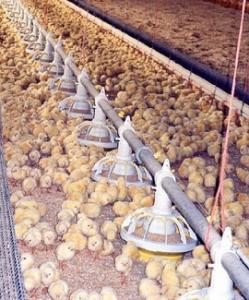 Localitatea Victoria, comuna Victoria, judetul BENEFICIAR:SC VANBET SRL JUDETUL VASLUI DATA ELABORARII: 2017COLECTIV ELABORARE:SC REDICOM ECO SRL – inscrisa in Registrul National al elaboratorilor de studii pentru protectia mediului  la pozitia 385 reinnoit cu  data de 15.04.2016ing. RODICA ONOFREISC ECO SOL 21 SRL - inscrisa in Registrul National al elaboratorilor de studii pentru protectia mediului  la pozitia 386 reinnoit cu  data de 15.04.2016ing. IONICA GRIGORASCUPRINS1. REZUMAT NETEHNIC	72.TEHNICI DE MANAGEMENT	112.1.Sistemul de management	11Politici	183. INTRARI DE MATERII PRIME	203.2. Cerintele BAT	233.3. Auditul privind minimalizarea deseurilor (minimalizarea utilizarii materiilor prime)	243.4. Utilizarea apei	263.4.1.Consumul de apa	263.4.2. Compararea cu limitele existente	263.4.3.Cerintele BAT pentru utilizarea apei	283.4.3.1.Sistemele de canalizare	313.4.3.2. Recircularea apei	323.4.3.3. Alte tehnici de minimalizare	333.4.3.4. Apa utilizata la spalare	344.1. Inventarul proceselor	344.2. Descrierea proceselor	364.3. Inventarul iesirilor (produselor)	364.4. Inventarul iesirilor (deseurilor)	404.5.Diagramele elementelor principale ale instalatiei	414.6.Sistemul de exploatare	424.6.1. Conditii anormale	424.7. Studii pe termen mai lung considerate a fi necesare	434.8. Cerinte caracteristice BAT	434.8.1. Implementarea unui sistem eficient de management al mediului	434.8.2. Minimizarea impactului produs de accidente şi de avarii printr-un plan de prevenire şi management al situaţiilor de urgenţă	454.8.3. Cerinţele relevante suplimentare pentru activităţile specifice sunt identificate mai jos:	454.9. Reducerea emisiilor din surse punctiforme in aer	464.9.1. Emisii si reducerea poluarii	474.9.2.Protectia muncii si sanatatea publica	484.9.3. Echipamente de depoluare	484.9.4. Studii de referinta	494.9.5 COV	494.9.6.  Studii privind efectul (impactul) emisiilor de COV	504.9.7. Eliminarea penei de abur	504.10. Minimizarea emisiilor fugitive in aer	504.10.1. Studii	524.10.2. Pulberi si fum	524.10.3. COV	544.10.4. Sisteme de ventilatie	544.11. Reducerea emisiilor din surse punctiforme in apa de suprafata si canalizare	554.11.1. Sursele de emisie	554.11.2. Minimizare	564.11.3. Separarea apei meteorice	564.11.4. Justificare	574.11.4.1. Studii	574.11.5. Compozitia efluentului	574.11.6. Studii	584.11.7. Toxicitate	584.11.8. Reducerea CBO	594.11.9. Eficienta statiei de epurare orasenesti	594.11.10. By-pass-area si protectia statiei de epurare a apelor uzate orasenesti	594.11.10.1. Rezervoare tampon	604.11.11. Epurarea pe amplasament	614.12. Pierderi si scurgeri in apa de suprafata, canalizare si apa subterana	614.12.1. Oferiti informatii despre pierderi si scurgeri dupa cum urmeaza	614.12.2. Structuri subterane:	614.12.3. Acoperiri izolante	634.12.4. Zone de poluare potentiala	634.12.5. Cuve de retentie	644.12.6. Alte riscuri asupra solului	654.13. Emisii in ape subterane	664.13.1. Exista emisii directe sau indirecte de substante din Anexele 5 si 6 ale Legii 310/2004, rezultate din instalatie, in apa subterana?	664.13.2. Măsuri de control intern şi de service al conductelor de alimentare cu apă şi de canalizare, precum şi al conductelor, recipienţilor şi rezervoarelor prin care tranzitează, respectiv sunt depozitate substanţele periculoase. Este necesar să specificaţi:	664.14. Mirosul	674.14.1. Separarea instalatiilor care nu genereaza miros	684.14.2. Receptori	684.14.3. Surse/emisii Nesemnificative	704.14.3.1. Surse de mirosuri	704.14.4. Declaratie privind managementul mirosurilor	714.15. Tehnologii alternative de reducere a poluării studiate pe parcursul analizei/evaluării BAT	715.MINIMALIZAREA SI RECUPERAREA DESEURILOR	745.1. Surse de deseuri	745.2. Evidenţa deşeurilor	765.3. Zone de depozitare	775.4.Cerinte speciale de depozitare	785.5. Recipienti de depozitare (acolo unde sunt folositi)	786. ENERGIE	826.1. Cerinte energetice de baza	826.1.1. Consumul de energie	826.1.2. Energie specifica	826.1.3. Intretinere	846.2.Masuri tehnice	856.2.1. Masuri de service al cladirilor	866.3. Eficienta energetica	876.3.1. Cerinte suplimentare pentru eficienta energetica	886.4. Alternative de furnizare a energiei	897.ACCIDENTELE SI CONSECINTELE LOR	907.1.Controlul activitatilor care prezinta pericole de accidente majore in care sunt implicate substante periculoase - SEVESO.	907.2. Plan de management al accidentelor	907.3.Tehnici	918.3. Studii privind masurarea zgomotului in mediu	968.6. Informatii suplimentare cerute pentru instalatiile complexe si/sau cu risc ridicat	999.MONITORIZARE	999.1.Monitorizarea si raportarea emisiilor in aer.	999.2. Monitorizarea emisiilor in apa	1029.2.1. Monitorizarea si raportarea emisiilor in apa	1029.3. Monitorizarea si raportarea emisiilor in apa subterana	1049.4.Monitorizarea si raportarea emisiilor in reteaua de canalizare	1049.5. Monitorizarea si raportarea deseurilor	1049.6. Monitorizarea mediului	1059.6.1. Contributia la poluarea mediului ambiant	1059.6.2. Monitorizarea impactului	1069.7. Monitorizarea variabilelor de proces	1069.8.Monitorizarea pe perioadele de functionare anormala	10810. DEZAFECTARE	10810.1. Masuri de prevenire a poluarii luate inca din faza de proiectare	10810.2. Planul de inchidere a instalatiei	10910.3.Structuri subterane	11210.4. Structuri subterane	11410.5. Lagune (iazuri de decantare, iazuri biologice)	11410.6.Depozite de deseuri	11510.7. Zone din care se preleveaza probe	11511. ASPECTE LEGATE DE AMPLASAMENTUL PE CARE SE AFLA INSTALATIA	11611.1. Sinergii	11711.2. Selectarea amplasamentului	11712. LIMITELE DE EMISIE	11712.1. Emisii in aer asociate cu utilizarea BAT-urilor	11712.1.1. Emisii de solventi	11712.3. Emisii în reţeaua de canalizare orăşenească sau cursuri de apă de suprafaţă (după preepurarea proprie)	11813.IMPACT	11813.1. Evaluarea impactului emisiilor asupra mediului	11813.2. Localizarea receptorilor, a surselor de emisii si a punctelor de monitorizare.	12113.3. Identificarea efectelor evacuarilor din instalatie asupra mediului.	123Rezumatul evaluării impactului	12413.4. Managementul deseurilor	12513.5.Habitate speciale	12514. PROGRAMUL PENTRU CONFORMARE SI PROGRAMUL DE MODERNIZARE	1261. REZUMAT NETEHNICFerma avicola Victoria, judetul Iasi ce apartine SC VANBET SRL Salcioara, judetul Vaslui are ca profil de activitate- cresterea pasarilor de carne la sol.In baza Contractului de vanzare cumparare nr.2938/11.07.2016, SC VANBET SRL devine proprietarul fermei de pasari Roxana SRL, situata in localitatea Victoria, comuna Victoria, judetul Iasi, ce a avut ca destinatie anterioara ferma crestere bovine pentru care se solicita emiterea Autorizatiei integrate de mediu. Prin managementul de dezvoltare a societatii si adaptarii capacitatilor de productie la solicitarile pietii, conform celor mai bune tehnici disponibile, la data analizei societatea desfasoara activitate de crestere pui de carne la sol in 8 hale de crestere in cadrul Fermei avicole Victoria. La data întocmirii prezentei documentatiei, pe amplasamentul situat in localitatea Victoria,  comuna Victoria, judetul Iasi, societatea desfasoara activitatea de  crestere pui de carne la sol in cele 8 hale de crestere, filtru  sanitar si anexele tehnice aferente. Capacitatea de populare a fermei este de 132.000locuri/serie, 6serii/an, respectiv 792.000 locuri/an pentru care se solicita emiterea AUTORIZATIEI INTEGRATE DE MEDIU.Ferma  zootehnica ce apartine SC VANBET SRL Salcioara, judetul Vaslui- Punct de lucru Victoria , judetul Iasi de crestere intensiva a pui de carne la sol s-a dezvoltat pe amplasamentul unei foste ferme de  bovine, situata  intr-o zona rurala, avand complementare accese pietonale carosabile, retele tehnico edilitare.Ferma este situata pe o suprafata de teren de 76.246mp teren situat in intravilanul comunei, pe care sunt amplasate dotarile fermei. Suprafata de teren de 29.754mp este situata in extravilanul comunei si apartine societatii, avand destinatie teren arabil.Suprafata totala a fermei avicole Victoria este de 76.246mp, fiind organizata astfel:suprafata construita13.925,82mpsuprafata retelelor hidroedilitare- 2.200mpcai de acces si platforme betonate -3.500mpspatii verzi -56.620,18mpFerma avicolă Victoria, judetul Iasi- Punct de lucru  ce aparţine SC VANBET SRL Salcioara, judetul Vaslui are următoarele vecinătăţi :-nord :drumul de exploatare De 610, terenuri agricole , -sud : drum de exploatare De 620, curs de apa Jijia-est :locuinte la distanta 150m fata de hale, localitatea Victoria-vest :drum de exploatare De 620, terenuri agricole.Amplasamentul fermei este situat la distanta de 150m de primele locuinte  pe latura estica si la 450m fata de zona locuita din localitatea Victoria, pe latura estica. Ordinul nr. 119/2014 emis de Ministerul Sanatatii recomanda o distanta de minim 1000m fata de zona locuita in cazul fermelor de pasari. Locuintele din vecinatatea obiectivului au fost realizate in conditiile existentei fostei ferme, acestea fiind situate la distante de cca 150-450m fata de ferma, distanta ce nu respecta prevederile ORD 119/2014. Functionalul actualei ferme de crestere pui de carne la sol, a fost realizat pe amplasamentul unei foste ferme de crestere bovine si se supune reglementarilor impuse prin Legea 204/2008, in ceea ce priveste protejarea exploatatiilor agricole ce au functionat anterior avand ca destinatie - ferme zootehnice. Zona de amplasament se afla situată în vecinătatea ariilor protejate de importanţă comunitară Natura 2000, conform ORD nr. 1964/13.12.2007, modificat si completat prin ORD 2387/2011:-ROSCI 0161- Padurea Medeleni-ROSCI 0213- Raul Prut-ROSCI 0222-Saraturile Jijia Inferioara- PrutFata de ariile naturale protejate avifaunistice, conform HG 1284/2007, modificat si completat cu HG 971/2011, amplasamentul fermei se invecineaza cu ROSPA 0042- Elesteele Jijiei si Miletinului.Alegerea amplasamentului pentru ferma de crestere 	intensiva de pui de carne la sol a avut in vedere functionalul anterior, destinatia terenului curti-constructii, existenta constructiilor si a retelelor de utilitati in zona-energie electrica,  apa potabila din sursa proprie subterana, retele de canalizare, cai de acces cu racordare la DE583.Activitatea de crestere intensiva  a puilor de carne la sol se desfasoara in 8 hale dotate cu echipamente corespunzatoare celor mai bune tehnici disponibile:-sisteme de hranire si adapare:  buncar de alimentare cu furaje, linii de hranire si linii de adapare, -sisteme de incalzire : generatoare de aer cald ce functioneaza folosind drept combustibil- lemn,;-sisteme de climatizare: ventilatoare pe fronton sau laterale, sistem de racire tip fagure; Procesul tehnologic de crestere intensiva a puilor de carne, la sol, in cadrul fermei este un proces ce se desfasoara in flux continuu, pe principiul « totul plin, totul gol », timp de 365 zile/an, 24 h/zi ca urmare a specificului de activitate si consta in urmatoarele etape :- pregatirea halelor in vederea popularii, vidul sanitar cca 18 zile;- preluarea puilor de o zi de la diverşi beneficiari şi popularea halelor;- cresterea si intretinerea pasarilor de carne - la sol, prin asigurarea conditiilor si necesarului de hrana, apa si microclimat;- depopularea şi livrarea pasarilor de carne la greutatea de cca 2,0-2,2kg spre abatorizare, durata ciclului de crestere fiind de 42 zile.Materiile prime corespunzator capacitatii proiectate pentru un ciclu de crestere sunt:-pui de o zi- 132.000locuri/ciclu -furaje combinate- 552t/ciclu-apa potabila pentru adapare-1.104mc/ciclu-vitamine, vaccinuri- 120l/ciclu-paie, rumegus, coji de fls- 50t/cicluMaterialele auxiliare ce sunt utilizate, corespunzatoare unui ciclu sunt :-apa potabila –igienizari incinte tehnologice- 720mc/an-apa potabila in scopuri menajere- 240mc/an-dezinfectanti- 480kg/an-detergenti- 240kg/an-motorina- 6t/an-lemn- 110t/anCantitatile de materii prime si materiale auxiliare corespund capacitatii proiectate de crestere a efectivului de pui  pe ciclu, din cele 8 hale prin aplicarea celor mai bune tehnici disponibile.Filtrul sanitar este amenajat, compartimentat pentru personalul angajat ce deserveste ferma, vestiare, grupuri sanitare, birou,  cu respectarea normelor de biosecuritate impuse de legislatia in vigoare.Ferma este prevazuta cu cai de acces si platforme  betonate cu legatura la halele de crestere si incintele tehnice aferente, fiind imprejmuita si securizata.Pentru activitatea desfasurata in cadrul fermei au fost asigurate urmatoarele utilitati:apă potabilă este asigurata din sursa proprie subterana prin intermediul a doua foraje amenajate in incinta fermei fiind distribuita prin intermediul unui rezervor de inmagazinare. Din reteaua de distributie de apa potabila este asigurat consumul tehnologic, menajer si PSI.retelele de canalizare interne pentru colectarea apelor uzate tehnologice de la halele de crestere pasari constau in rigole de scurgere situate de-a lungul halelor ce conduc apele uzate prin sifoanele de pardoseala la reteaua de canalizare exterioara realizata din tuburi din beton, cu descarcare in 5 bazine betonate cu Vtotal=229mc. spatiu de depozitare betonat,  pe care sunt depozitate dejectiile, este amplasat in incinta fermei, acoperit prevazut cu pereti pe trei laturi, rigola si bazin de colectare levigat. Spatiu de depozitare asigura o durata de depozitare a dejectiilor de cca 3 luni, dupa care sunt preluate si utilizate ca fertilizant pe terenurile agricole in baza contractelor incheiate retea de canalizare ape uzate menajere din zona filtrului sanitar si birouri cu dirijare catre bazinul betonat, vidanjabil cu V=40mc. apele uzate menajere si tehnologice sunt vidanjate si dirijate catre Statia de epurare  a municipiului in baza contractului incheiatapele pluviale colectate de pe constructii si caile de circulatie betonate sunt dirijate pe terenurile invecinate cu infiltrare lenta in solenergie electrică pentru forţă şi iluminat este asigurata din reţeaua existentă in zonă printr-un post de transformare in baza contractului incheiat cu SC Tinmar Energy SA Bucurestiin cazul de intrerupere a alimentarii cu energie electrica, ferma este dotata cu generator de curent electric ce functioneaza pe motorina, rezervorul fiind inclus in blocul generatorDeşeurile generate din activitatile desfasurate in ferma sunt colectate selectiv, depozitate si valorificate/eliminate de pe amplasament prin societati abilitate in baza contractelor incheiate.  2.TEHNICI DE MANAGEMENT2.1.Sistemul de managementInformatii suplimentareNu este cazul.3. INTRARI DE MATERII PRIME3.1. Selectarea materiilor prime si auxiliareFerma avicola Victoria- 8 hale, pui de carne la sol3.2. Cerintele BATConform Deciziei 2017/302 in ceea ce priveste managementul nutritional in procesul de crestere pasari se aplica urmatoarele tehnici:3.3. Auditul privind minimalizarea deseurilor (minimalizarea utilizarii materiilor prime)3.4. Utilizarea apei3.4.1.Consumul de apa3.4.2. Compararea cu limitele existenteFerma avicola Victoria- crestere pui de carne la solApe uzate tehnologice		     dejectii		        apa uzata menajeraAlimentarea cu apa potabila Alimentarea cu apă a Fermei avicole Victoria, aparţinând societăţii VANBET SRL Sălcioara, este asigurată din sursa proprie subterana, prin intermediul  a doua puturi forate  in bazinul hidrografic Jijia:-puţ forat  P2 cu H = 55 m, Dn125 mm, prevăzut cu pompă submersibilă, apa prelevată fiind utilizată în scopuri igienico-sanitare,  in scop tehnologic – adăpare efectiv păsări, igienizari incinte, echipamente şi pentru PSI.Puţul  forat P2 este amplasat în partea de sud a fermei, prevazut cu  coloană PVC tip VALROM cu un debit maxim de exploatare de 2 l/s. Puţul este prevăzut cu un echipament de pompare submersibil tip Pedrollo 4Block 4/14 cu Q max = 6 mc/h, Hp max = 35 mCA, P = 1,1 kw , apa fiind pompată şi stocată in castelul de apă de formă sferică cu V = 60 mc. Puţul va fi prevăzut la partea superioară cu o cabină de protecţie pentru echipamentele de exploatare – casa puţului (L x l x h = 3 m x 3 m x3 m).-puţ săpat P1 cu H = 10 m  - fântâna prevazuta cu tuburi din beton  Dn = 800 mm, pompă submersibilă, apa prelevată fiind utilizată pentru irigarea spaţiilor verzi şi în caz de avarii sau rezerva la puţul P2 la alimentarea cu apă a fermei.Puţul săpat – P1 amplasat în partea sudică a fermei, are un debit maxim de exploatare de 0,3 l/s. Puţul săpat este prevăzut cu un echipament de pompare submersibil tip Ruris Aqua 20 având Q = 2,7 mc/h, Hp = 34 mCA,  P = 0,750 kw, cu racord pentru conducta de irigare sau reţeaua de alimentare cu apa a fermei. Puţul este protejat cu un capac de protecţie din beton.Preluarea apei din sursa subterană se va realiza in baza Abonamentului de utilizare/exploatare a resurselor de apă ce urmeaza a fi incheiat cu Administraţia Bazinală de Apă Prut-Bârlad Iaşi.Preluarea apei de la putul P2 in vederea inmagazinarii acesteia in castelul de formă sferică, se realizeaza sub presiune prin conductă PEHD  cu De = 40 mm  în lungime  de 20 m, conducta ce va fi prevazuta cu apometru.Apa preluata din putul P1 este transportata prin intermediul unei conducte de irigare sau a unui racord la reteaua de alimentare cu apa a fermei, prevazuta cu apometru.Apa prelevată este stocată în rezervorul tip castel de formă sferică,  realizat din oţel, protejat cu tabla zincată şi vata minerala împotriva îngheţului, având capacitatea V=60 mc. Volumul de înmagazinare asigură rezerva de apa pentru consum tehnologic, menajer şi pentru combaterea incendiului.Instalaţiile hidraulice  se compun din următoarele :conductă alimentare;conductă distribuţie pentru consum tehnologic şi menajer;conductă pentru reţeaua de hidranţi;Rezervorul  inainte de a fi utilizat a fost spălat şi dezinfectat cu o soluţie de clor de 30 mg/l timp de 24 ore. Anual, este necesar a se face o golire completă pentru igienizare şi reparaţii dacă se impun.Apa este distribuită la consumatori gravitaţional printr-o reţea din polietilenă de înaltă densitate PEHD Dn 63 mm, în montaj subteran, cu L = 224 m, iar racordurile la fiecare hală sunt realizate cu conducte PEHD PE80, Dn 40 mm – Ltotal=30 m.În interiorul halelor de creştere păsări apa distribuită alimentează rezervoarele de înmagazinare cu V = 1 mc.Apa pentru adăpatul păsărilor, in interiorul halelor, este distribuită printr-o reţea de linii de adăpare, din conducte OL Zn cu Dn 2”,  prevăzută cu adăpători cu picurători.Volumul de apa din rezervorul de înmagazinare a apei cu V=60 mc asigura şi rezerva intangibila PSI a fermei. Reţeaua PSI este din polietilenă de înaltă densitate PEHD Dn 110 mm, în montaj subteran, având o lungime totală de L = 134 m  prevazuta cu 3 hidranţi exteriori.Necesarul de apăCERINŢA DE APĂCa urmare a domeniului –crestere pasari de carne la sol nu se utilizeaza recircularea apei in procesul tehnologic propriu-zis.In conditiile temperaturilor ridicate din perioada de vara, halele sunt prevazute cu o racire suplimentara a aerului tip Pad Cooling ce consta din sisteme tip fagure- 2 buc/hala cu S=6mp/buc, unde este recirculata apa prin intermediul unei pompe asigurandu-se astfel  racirea avansata.Debite de apă asigurate în sursă -  la capacitatea maximă a sursei de 2 l/s + 0,3 l/s = 2,3 l/s:        - Q zi mediu = 158,98 mc/zi;		V mediu anual = 58,03 mii mc/an;       - Q zi maxim = 198,72 mc/zi; 		V maxim anual = 72,53 mii mc.Consumul de apa potabila este de 7584mc/an, respectiv 1.264mc/serie, din care 1.104mc/serie pentru adapare, 120mc/serie pentru igienizari incinte, 40mc/serie in scopuri igienico-sanitare, respectiv 9,6l/pasăre/an, consum ce se incadreaza in limitele recomandate prin BAT respectiv 4,5-11l/pasare/an.3.4.3.Cerintele BAT pentru utilizarea apeiPentru utilizarea eficienta a apei conform Deciziei 2017/302 se recomanda:menținerea unei evidențe a utilizării apei. detectarea și repararea scurgerilor de apă.utilizarea aparatelor de curățare cu înaltă presiune pentru curățarea adăposturilor pentru animale și a echipamentelor. selectarea și utilizarea echipamentului corespunzător –adapatori circulare garantand disponibilitatea apei (ad libitum).verificarea și ajustarea în mod periodic a calibrării echipamentului de furnizare a apei potabile.3.4.3.1.Sistemele de canalizareCa urmare a activitatii desfasurate pe incinta Fermei avicole Victoria de crestere intensiva pui carne la sol din cadrul SC VANBET SRL Salcioara rezulta urmatoarele categorii de ape uzate:-ape uzate tehnologice provenite de la igienizarea halelor de crestere din perioada de vid sanitar ce contin suspensii, detergenti biodegradabili, substante organice exprimate prin CBO5 si CCOCR, ioni amoniu, Cu, Zn, Pb, Cd  cu un debit de 720mc/an-ape uzate menajere provenite din zona filtrului sanitar, birouri, grupuri sanitare ce contin suspensii, substante organice, detergenti, SET, ioni amoniu cu un debit de 240mc/an-ape meteorice provenite de pe incinta construita, betonata ce contin suspensii pamantoase, cu un debit de 100,3l/sec  corespunzator suprafetelor respective.In ceea ce priveste preluarea apelor uzate generate pe amplasament acestea sunt colectate in sistem divizor si evacuate in sistem divizor, prin vidanjare in Statia de epurare SC Apavital SA.Apele uzate tehnologice provenite din perioada de vid sanitar sunt dirijate prin retelele de canalizare interne, prin curgere gravitationala  catre bazinele betonate, subterane, vidanjabile :-bazin betonat  cu V=67mc- halele H1-H2-H3-H4,- bazin betonat  cu V=20mc- hala H5- bazin betonat  cu V=36mc- hala H6- bazin betonat  cu V=30mc- hala H7- bazin betonat  cu V=76mc- hala H8Apele uzate menajere provenite din zona filtrului sanitar si a biroului, in zona de acces in ferma, sunt dirijate prin retelele de canalizare interne independente catre bazinul betonat subteran cu V=40mc.Apele tehnologice si menajere vidanjate sunt dirijate catre Statia de epurare a municipiului, in baza contractului incheiat cu respectarea indicatorilor specifici in limitele NTPA 002/2002 HG 352/2005. Apele meteorice colectate de pe incintele construite si betonate din cadrul fermei  sunt preluate prin pante si rigole betonate catre terenurile invecinate cu incadrarea indicatorilor in limitele NTPA 001/2002, HG 352/2005.3.4.3.2. Recircularea apeiConform procesului tehnologic aplicat, apele uzate generate  nu sunt epurate in incinta obiectivului si nu sunt recirculate, cu excepţia instalaţiei de răcire tip fagure aferentă fiecarei hale, cu utilizare în perioada caldă a anului pentru mentinerea microclimatului in halele de crestere. 3.4.3.3. Alte tehnici de minimalizarePrin dotarile existente in cadrul celor 8 hale ce apartin fermei avicole, consumurile specifice de apa potabila realizate în cadrul fermei se incadreaza in limitele BAT prevazute conform celor mai bune tehnici disponibile.O alta posibilitate de minimalizare a consumului de apa consta in utilizarea de substante tensioactive cu capacitate de curatare crescuta ceea ce  conduce la o reducere a consumului de apa potabila, precum si utilizarea turbojetului in procesul de igienizare a halelor din perioada de vid sanitar. Conform Deciziei 2017/302 tehnicile de reducere a emisiilor din apele uzate sunt:3.4.3.4. Apa utilizata la spalareConsumul de apa utilizat la igienizarea halelor poate fi redus prin natura materialului utilizat la pardoseli, prin respectarea unui program riguros de igienizare si prin utilizarea unor echipamente de curatare si spalari eficiente cu consum redus de apa. Volumul de apa utilizat pentru curatirea incintelor de crestere pasari este variabil si depinde de tehnica aplicata la igienizare, de presiunea apei utilizata pentru igienizare- prin folosirea turbojetului utilizand apa sub presiune se reduce consumul.Natura suprafetelor in sensul amenajarii unor dusumele solide, netede cu panta de scurgere catre retelele colectoare conduc la consumuri reduse de apa utilizata la igienizari. Acest consum  poate varia conform limitelor BAT la o utilizare in cazul fermelor de crestere pui de carne la sol intre 0,012-0,120mc/mp/an conform capitolului 3.2.2.2.1-Utilizarea apei la curatenie, Tab 3.1.24. PRINCIPALELE ACTIVITATI4.1. Inventarul proceselorFerma avicola Victoria -crestere pui de carne la sol- 8 hale 4.2. Descrierea proceselorActivitatea de crestere intensiva a puilor de carne la sol din cadrul Fermei avicole Victoria, judetul Iasi- Punct de lucru SC VANBET SRL Salcioara, judetul Vaslui se desfasoara in incinta a 8 hale de crestere pasari.Procesul de crestere intensiva a puilor de carne la sol este un proces ce se desfasoara in flux continuu timp de 365 zile/an, 24 h/zi ca urmare a specificului de activitate.Activitatea obiectivului se incadreaza in domeniul agriculturii respectiv cresterea puilor de carne la sol si consta in urmatoarele etape:-preluarea puilor de o zi de la statiile de incubatie si transportul lor in ferma in custi;-cresterea si intretinerea puilor de carne- la sol, prin asigurarea necesarului de hrana, apa potabila si a conditiilor de microclimat in hale;-livrarea pasarilor de carne la greutatea de cca 2-2,2 kg in vederea abatorizarii, transportul realizandu-se in custile ce apartin abatorului.Activitatea desfasurata in cadrul fermei de pasari consta in urmatoarele faze de lucru:Pregatirea halelor in vederea populariiFerma este structurata pe 8 hale de crestere a puilor de carne la sol, monocompartimentate, cu camera tehnica pe un capat al halei, prevazute cu hol de acces, tablou electric, microprocesor, sistem de ventilatie pe capatul opus, ferestre de admisie aer pe lateralele halelor, instalatie de racire tip fagure si generatoare de aer cald pentru realizarea microclimatului in hale. Capacitatea totală de crestere este de 132.000locuri/serie/ferma – 792.000locuri/an/ferma, 6 serii/an.Pregatirea halelor consta in igienizarea incintelor la finalul ciclului de crestere si anume indepartarea patului epuizat ce contine paie, dejectii, evacuarea facandu-se manual cu depozitare temporara  in spatiu special amenajat. Dejectiile mineralizate si biosterilizate sunt preluate si incarcate in mijloace auto, acoperite cu prelate si transportate pe terenurile agricole in baza contractului incheiat cu detinatorii de terenuri.Dupa evacuarea patului epuizat din hale are loc suflarea cu aer sub presiune a instalatiilor pentru indepartarea prafului, repararea si intretinerea utilajelor. Aceasta este urmata  de spalarea cu jet de apa sub presiune a tuturor spatiilor -pereti, tavane, pardoseli, limpezirea şi zvantarea halei, urmata de dezinfectia cu solutii preparate conform fisei tehnice de securitate a produsului, pompate sub presiune pe toate suprafetele.Totodata se efectueaza dezinfectia coloanelor de apa, a bazinelor de apa, dezinfectia suplimentara pentru hale urmata de aerisirea acestora.Aceste operatii efectuate in cadrul vidului sanitar dureaza maxim 18 zile.Substantele utilizate ca dezinfectanti sunt aprobate de catre institutiile abilitate in acest domeniu din tara in ceea ce priveste toxicitatea si impactul produs asupra mediului.In baza controlului efectuat de catre DSVSA in vederea obtinerii avizului de populare se realizeaza un nou asternut cu grosime de 5-8cm in vederea cresterii unei noi serii de pui.Popularea halelorConsta in transportul puilor de o zi cu greutatea de 35-45g,  de la statii de incubatie, asigurarea conditiilor de climatizare, a hranei si apei potabile in vederea cresterii in greutate a acestora, durata ciclului de dezvoltare fiind  de cca 42 zile, pentru a atinge greutatea de cca 2-2,2kg.In perioada de crestere puii sunt supusi unor tratamente cu  vaccinuri, medicamente si vitamine pentru prevenirea bolilor specifice.Avand in vedere capacitatea proiectata a halelor de crestere, precum si rata de mortalitate de 2%, efectivul de pui de carne cu care sunt populate halele este de 132.000 pui/serie, 792.000 pui/anCresterea puilor se realizeaza la sol la lumina naturala, alternativ cu cea artificiala.Halele sunt dotate cu lampi, alternand lumina alba cu lumina albastra folosita la vaccinare.Asigurarea hranei si apei potabileHrana este asigurata  de la FNC-ul din cadrul societatii, si consta dintr-un amestec de cereale, concentrat proteic, proteine, minerale, vitamine, fiind transportata cu mijloace auto si descarcata pneumatic in buncarele de furaje cu capacitate de stocare aferente fiecarei hale de crestere.Hrana este transportată din buncărul de stocare din dotarea fiecarei hale printr-un sistem  de transport ce alimentează liniile de furajare la sol. Liniile de furajare sunt dotate cu   hranitori suspendate- dispozitiv de anticatarare pasari, dispozitiv de ridicare linii.Sistemul de furajare este controlat prin senzori in ceea ce priveste cantitatea de furaje corespunzator varstei puilor precum si alimentarea permanenta a acestuia in conditiile golirii hranitorilor.Regimul de furajare la discretie ( ad libitum) asigura necesarul de hrana potrivit varstei pasarilor asigurand si reducerea pierderilor de hrana datorita sistemului automat de alimentare.Sistemul de adapare consta din linii de adăpare  dotate cu  picuratori, prevazute cu regulatoare de presiune de linie  cu posibilitate de reglare a presiunii apei functie de varsta pasarilor, sistem anticatarare pasari In vederea atingerii greutatii de 2,0-2,2kg/pui de carne crescuti la sol sunt necesare 1,9-2,2 kg furaj/kg si 3,8-4 l apa /kg , ceea ce asigura o crestere medie in greutate de 40 g/zi.	Ciclul complet de productie este de cca 60 zile din care 42 zile pentru cresterea si atingerea greutatii de 2,0-2,2 kg, iar cca 18 zile vidul sanitar,  flux de productie ce permite un rulaj de 6 serii de pasari de carne pe an, ferma functionanad pe principiul  «totul plin, totul gol ».La finalul ciclului de creştere, puii sunt transportati spre abatorizare in custi ce apartin abatoarelor.Fiecare hala este dotata cu linii de hranire la sol, furajarea facandu-se in circuit inchis, hrana fiind preluata cu ajutorul unui transportor spiromatic din buncarul exterior in buncarele interioare ale fiecarei linii de hranire dotata cu  hranitori, prevazute cu dispozitiv anti-catarare si senzori electronici pentru fiecare linie.Decizia 2017/302 recomanda urmatoarele tehnici aplicate in hranirea efectivului de pui:asigurarea unui regim alimentar adaptat cerintelor specifice ale perioadei de productie prin hranirea in mai multe etapepentru reducerea cantitatii totale de azot si fosfor excretat se vor utiliza aditivi furajeri autorizatiefectuarea bilantului masic al azotului si fosforului pe ratia alimentara, continutul de proteine brute al regimului alimentar, Pentru asigurarea agentului termic, necesar incalzirii spatiilor tehnologice, halele de crestere sunt dotate cu generatoare de aer cald  ce utilizeaza drept combustibil solid- lemnul.Ferma de crestere pui carne la sol din cadrul SC VANBET SRL Salcioara- Punct de lucru Victoria are in dotare urmatoarele echipamente, privind sistemul de hranire, adapare si incalzire:Microclimatul în hale este mentinut la valori minime ale concentratiilor de noxe: amoniac, dioxid de carbon, umiditate 60 % cu ajutorul ventilatiei naturale si mecanice. Microclimatul din hale este supravegheat şi comandat de un calculator, care primeste informaţiile de la senzorii de temperatură şi umiditate, sistemul de monitorizare a microclimatului din halele de creştere, este prevăzut cu un dispozitiv de alarmare, care intră în funcţiune în cazul în care se depăşesc parametrii prevăzuţi în procesul tehnologic.In conditiile temperaturilor ridicate din perioada de vara, este  prevazuta o racire suplimentara a aerului tip Pad Cooling ce consta din sisteme tip fagure, unde este recirculata apa prin intermediul unei pompe asigurandu-se astfel  racirea avansata.Aceste echipamente vizeaza crearea unui microclimat favorabil cresterii pasarilor si mentinerii patului de dejectii uscat, diminuand emisiile de amoniac in aer.Sistemul de racire presupune achizitionarea unor filtre ce sunt pozitionate langa trapele de admisie aer prin care se recircula apa de racire, astfel incat aerul cald ce intra din exteriorul halei este racit prin aceste filtre. Acest sistem confera o crestere a conditiilor de bunastare a pasarilor in hale si determina cresterea sporului de carne.Halele necesită încălzire suplimentară in perioadele reci ale anului cat si in perioada de inceput a ciclului de crestere- 20 zile, aceasta fiind asigurata prin dotarea halelor cu generatoare de aer cald.Sistemul de iluminatHalele sunt prevazute cu iluminat artificial, cu posibilitatea reglării intensităţii luminoase. Sistemul de reglare si mentinere a parametrilor de clima este un sistem computerizat de optimizare cu senzori a umiditatii si temperaturii aerului in hale.Depopularea si livrarea puilor de carneCiclul complet de productie este de cca 60 zile din care 42 zile pentru cresterea si atingerea greutatii de 2-2,2 kg, iar 18 zile vidul sanitar,  flux de productie ce permite un rulaj de 6 serii de pasari de carne pe an.La atingerea greutatii, la sfarsitul ciclului de crestere puii sunt transportati spre abatorizare, in custi din material plastic ce apartin abatorului.Patul epuizat cu continut de dejectii, paie, urme de hrana, va fi preluat din hale si depozitat pe o durata de cca 3 luni, in incinta fermei intr-un spatiu amenajat-platforma betonata impermeabilizata, inchisa pe 3 laturi, acoperit, in perioadele in care nu pot fi transportate pe terenurile agricole.Dejectiile esorate, dupa o perioada de fermentare de cca 3 luni pot fi utilizate ca fertilizant natural pe terenurile agricole in baza studiilor OJSPA Iasi si a contractelor incheiate cu detinatorii de terenuri agricole.  Transportul dejectiilor mineralizate se realizeaza cu mijloace auto acoperite cu prelata in conditii de siguranta.Cantitatile de ingrasamant organic cu care vor fi fertilizate terenurile vor trebui sa respecte planul de fertilizare intocmit de catre societatea ce preia dejectiile conform analizelor agrochimice. Ingrasamantul organic ce va fi distribuit pe terenurile agricole preluate de catre  societatea  SC Prest Serv Impex SRL Victoria.Pierderile naturale sunt colectate in saci din polietilena si depozitate in spatiu amenajat corespunzător in filtrul sanitar, pana la eliminarea acestora de pe amplasament prin societati abilitate in baza contractului incheiat.Ferma avicola Victoria prin  amenajarile si dotarile ce au fost realizate ca urmare a adaptarii acesteia la noua tehnologie, respecta reglementarile celor mai bune tehnici disponibile conform normelor europene de crestere a puilorde carne la sol.4.3. Inventarul iesirilor (produselor)4.4. Inventarul iesirilor (deseurilor)4.5.Diagramele elementelor principale ale instalatiei   Tehnologie de crestere a pasarilor de carne la solPui de o zi                 								Apa potabilaSubstante dezinfectante								Detergenti 				           Ape uzate tehnologice  Dejectii	    Furajare				 Mirosuri(NH3,  H2S)    Adăpare				 Pulberi    Tratamente						             			Ventilatie hale    4.6.Sistemul de exploatarePrin dotarile cu care a fost prevazuta ferma, cat si prin modul de exploatare a instalatiilor s-a instituit un sistem de control si monitorizare  al surselor generatoare de emisii poluante in mediu.Instalatia de microclimat hale crestere4.6.1. Conditii anormaleProcesul de crestere a puilor de carne la sol din cadrul fermei  este un proces  discontinuu ce se desfasoara pe serii, in sistemul- „totul plin- totul gol”,  in care, pentru asigurarea conditiilor de hranire, adapare si microclimat, acestea sunt prevazute cu echipamente corespunzatoare. In cazul aparitiei unor defectiuni ale echipamentelor din dotare, exista riscul afectarii procesului de crestere al pasarilor la sol ce ar putea genera emisii cu concentratii depasite -noxe provenite din sistemul de crestere, respectiv depasirea procentului admis de mortalitate.In ceea ce privesc echipamentele ce asigura microclimatul in hale, generatoare de aer cald  ce functioneaza pe combustibil solid- lemn  sunt prevazute cu sisteme automatizate de pornire oprire, sisteme de monitorizare a procesului de ardere a combustibilului.4.7. Studii pe termen mai lung considerate a fi necesareNu este cazul4.8. Cerinte caracteristice BATPrin tehnologia de crestere aplicata pentru  pui de carne la sol, cat si prin dotarile cu echipamente, acestea conduc la consumuri de materii prime, materiale auxiliare, utilitati, cantitati de deseuri generate, ce se inscriu in limitele celor mai bune tehnici disponibile aplicate.4.8.1. Implementarea unui sistem eficient de management al mediuluiUnitatea are implementat un sistem eficient de management al mediului avand in prezent in organigrama societatii administrator societate, sef ferma,  compartiment tehnic, intretinere si un responsabil PMI. Responsabilul de protectia mediului se va ocupa cu problemele de sanatate, securitatea muncii si situatii de urgenta in cadrul fermei.Prin modul de organizare si prin responsabilitatile personalului se urmareste: -stabilirea capacitatilor de productie functie de solicitarile pietii si de programul de organizare al societatii;- functionarea instalatiilor conform celor mai bune tehnici disponibile prevazute cu echipamente ce folosesc sisteme automate de dozare a hranei si apei potabile, controlul automat al parametrilor tehnologici;- reducerea consumurilor specifice de utilitati – energie electrica, apa potabila;- gestionarea deseurilor cu urmarirea minimizarii acestora conform legislatie cu aplicarea celor mai bune tehnici disponibile si a codului bunelor practici agricole;-urmarirea nivelelor de emisii prin monitorizarea punctelor generatoare in vederea eficientizarii sistemelor de depoluare si limitarea acestora;- dotarea cu utilaje performante corespunzator capacitatii de crestere pui de carne din cadrul fermei, dispozitive de urmarire cu care sunt dotate echipamentele in vederea functionarii la parametrii proiectati;- verificarea starii tehnice a platformei betonate aferente spatiului de depozitare dejectii, acoperit, cu inchideri pe 3 laturi, prevazuta cu pereti laterali H=3m, rigola si bazin colectare a levigatului, unde se vor depozita dejectiile in vederea mineralizarii si biosterilizarii. Dejectiile esorate vor fi preluate de pe incinta fermei cu utilizare ca fertilizant pe terenurile agricole ale diversilor detinatori de terenuri, in baza contractelor incheiate.4.8.2. Minimizarea impactului produs de accidente şi de avarii printr-un plan de prevenire şi management al situaţiilor de urgenţăSocietatea, prin managementul de dezvoltare, are organizat un sector de protectia muncii, PSI, protectie civila, protectia mediului ce se ocupa cu intocmirea si obtinerea avizelor :procedură privind modul de acţiune în caz de producere a unei poluări accidentale sau a unui eveniment care poate conduce la o poluare.   planul de prevenire şi stingere a incendiilor;            planul de prevenire şi combatere a efectelor  fenomenelor meteorologice periculoaseResponsabilul de mediu este desemnat a se ocupa cu instruirea personalului in acest sens şi urmarirea aplicarii masurilor din planurile aprobate.4.8.3. Cerinţele relevante suplimentare pentru activităţile specifice sunt identificate mai jos:   Dejectiile si patul epuizat preluate din hale la sfirsitul ciclului de crestere sunt transportate si depozitate temporar in incinta fermei, intr-un spatiu special amenajat, pe  platforma betonata, acoperit, cu pereti laterali pe trei laturi cu H=3m, cu S=509mp, Vtotal=1.527mc. Dupa o perioada de stationare de cca 3 luni in vederea mineralizarii si biosterilizarii, acestea  sunt preluate si transportate de catre detinatorii de terenuri agricole in conditii de siguranta in baza contractelor incheiate.Conform celor mai bune tehnici agricole in perioadele in care se permite aplicarea direct pe sol a patului epuizat, dejectiile preluate din hale sunt transportate pe terenurile agricole si inglobate in sol.Intretinerea si curatirea echipamentelor din halele de crestere  este eficienta avand in vedere sistemul de realizare a pardoselilor din materiale corespunzatoare, continui, fara rugozitati, cu pante de scurgere spre reteaua de canalizare ce colecteaza apele uzate tehnologice.Suprafetele betonate din incinta fermei ce deservesc obiectivele din cadrul acesteia vor trebui de asemeni curatate si intretinute prin maturare si stropire cu apa.Intretinerea generala a incintelor include sistemele de manipulare a furajelor, echipamentele de transport, precum si sistemele de ventilatie ce trebuie verificate periodic pentru o corecta operare, verificarea prizelor si obturatoarelor de tiraj. Prin asigurarea si intretinerea conditiilor adecvate pentru pui de crane la sol se va implementa tehnologia de crestere intensiva a acestora cu respectarea normelor sanitar-veterinare si a normelor de mediu, fapt ce va conduce la reducerea  emisiilor generate.Halele de crestere vor trebui curatate si igienizate la sfarsitul fiecarui ciclu de crestere, dupa indepartarea dejectiilor din hale.Frecventa operatiei de curatire este egala cu  numarul de cicluri de crestere pasari, apa tehnologica rezultata fiind colectata in bazinele  betonate subterane- 5buc, cu Vtotal=229, in vederea decantarii acesteia. Apele uzate menajere sunt evacuate in sistem divizor in bazin betonat, vidanjabil cu V=40mc buc cu dirijare catre Statia de epurare a municipiului.Pierderile naturale generate din sistemul de transport si de crestere a puilor de carne la sol sunt colectate in saci, depozitate temporar pe durata limitata in lada frigorifica in cadrul filtrului sanitar  pana la eliminare de pe amplasament prin societati abilitate.Asigurarea temperaturii necesare in halele de crestere se  prin intermediul generatoarelor de aer cald, ce utilizeaza drept combustibil solid- lemn.EMISII SI REDUCEREA POLUARII4.9. Reducerea emisiilor din surse punctiforme in aerTehnologie de crestere a păsărilor la sol					PulberiMirosuri(NH3,  H2S)Sursele generatoare de poluanti specifici ale atmosferei in cadrul Fermei avicole Victoria sunt:Surse fixe punctiforme nedirijate-sistemul de ventilatie a halelor de crestere a puilor la sol-ce genereaza din sistemul de crestere -emisii de amoniac, hidrogen sulfurat, si pulberi vegetale ;Surse fixe punctiforme dirijate-sistemul de incalzire a halelor ce genereaza aerul cald produs in generatoare ce utilizeaza combustibil solid- lemn,  gaze arse ce contin CO, NOx, SO2, pulberiEmisii difuze-emisii difuze de la bazinele de stocare ape uzate tehnologice, menajere si levigat ce contin NH3,  H2S-emisii difuze de la spatiul de depozitare temporara a dejectiilor colectate din hale ce contin NH3,  H2S Surse mobile-circulatia auto din incinta fermei genereaza gaze arse cu continut de CO2, Nox si CO.Sistemul automatizat de asigurare a microclimatului si de mentinere a parametrilor de temperatura si umiditate, conduc la reducerea cantitatilor de noxe evacuate in aer.In conditiile asigurarii temperaturii necesare cresterii efectivului de pasari prin utilizarea generatoarelor de aer cald se reduc concentratiile de noxe generate din procesul de incalzire din hale.Emisiile specifice procesului de crestere evacuate prin sistemul de ventilatie constau in emisiile de amoniac, hidrogen sulfurat si pulberi vegetale.Pentru asigurarea microclimatului corespunzator, halele sunt dotate cu  guri de admisie aer laterale halelor si trape de admisie pentru aer amplasate in lateralul acestora, ventilatoare de exhaustare pe capat si lateral, precum si un sistem de racire cu apa tip fagure.Sistemul de microclimat controlat prin intermediul unui microprocesor, asigura o ventilatie corespunzatoare compusa din :-halele H1-H3 : 6 buc cu Daer=40.000Nmc/h/buc, 2 buc cu Daer=20.000Nmc/h/buc, Daer total=280.000Nmc/hala, 40 ferestre laterale., instalatie Pad Cooling- 2buc-halele H4-H5 : 3 buc cu Daer=40.000Nmc/h/buc, 2 buc cu Daer=20.000Nmc/h/buc, Daer total=160.000Nmc/hala, 34 ferestre laterale- H4, 42 ferestre laterale- H5, instalatie Pad Cooling- 2buc/hala-halele H6-H7 : 3 buc cu Daer=40.000Nmc/h/buc, 2 buc cu Daer=20.000Nmc/h/buc, Daer total=160.000Nmc, 36 ferestre laterale, instalatie Pad Cooling-hala H8 : 6 buc cu Daer=40.000Nmc/h/buc, 2 buc cu Daer=20.000Nmc/h/buc, Daer total=280.000Nmc, 40 ferestre laterale, instalatie Pad Cooling- 2buc/hala4.9.1. Emisii si reducerea poluariiIn ceea ce privesc poluantii evacuati prin procesul de crestere pasari la sol, acestia vor trebui sa se situeze din punct de vedere al concentratiilor in limitele recomandate conform celor mai bune tehnici disponibile.Sistemele de ventilatie din dotarea halelor asigura evacuarea  noxelor generate din procesul de crestere a pasarilor si din sistemul de asigurare a microclimatului din hale. Prin modul de amplasare a ventilatoarelor pe capatul si lateralul halelor,  prin amplasarea laterala a ferestrelor de admisie aer proaspat, cat si a sistemului suplimentar de racire a aerului, acestea conduc la asigurarea unui microclimat corespunzator si evacuarea aerului viciat spre exteriorul halei.Controlul si reglarea ventilatiei se realizeaza automatizat pentru a mentine parametrii corespunzatori de temperatura si umiditate, microclimat necesar cresterii efectivului de pasari de carne la sol.Nivelele de emisii generate din procesul de crestere pasari la sol recomandate prin BAT sunt prezentate in tabelul urmator:Conform recomandarilor Deciziei 2017/302 pentru emisiile de amoniac se recomanda 0,01-0,08kg/spatiu pentru animal/an, valoarea minima fiind asociata cu utilizarea unui sistem de purificare aer.4.9.2.Protectia muncii si sanatatea publicaEste necesară monitorizarea profesională/ocupaţională (cu Tuburi Drager)? sau monitorizarea ambientală (cu tehnici automate/continue sau neautomate sau periodice)? Conform managementului societatii se vor efectua masuratori periodice privind concentratia noxelor pe locurile de munca, valorile acestora urmind a se situa in limitele admise conform reglementarilor Ministerului Sanatatii si Protectiei Muncii.Descrieţi gradul de protecţie al echipamentelor care trebuie purtate în diferite zone ale amplasamentului.  Echipament de lucru: salopeta, cizme, bonete, manusi, halate.4.9.3. Echipamente de depoluarePentru fiecare fază relevantă a procesului/punct de emisie şi pentru fiecare poluant, indicaţi echipamentele de depoluare utilizate sau propuse. Includeţi amplasarea sistemelor de ventilare şi supapele de siguranţă sau rezervele. Unde nu există, menţionaţi că nu există. Corespunzator fluxurilor tehnologice de crestere pui de carne la sol, punctele de emisie pentru poluanti si echipamentele de depoluare utilizate sunt prezentate in tabelul urmator:4.9.4. Studii de referintaExistă studii care necesită a fi efectuate pentru a stabili cea mai adecvată  metodă de încadrare în limitele de emisie stabilite în Secţiunea 13 a acestui formular? Dacă da, enumeraţi-le şi indicaţi data până la care vor fi          
finalizate.                                                                   Nu este cazul.4.9.5 COVAcolo unde există emisii de COV, identificaţi principalii constituenţi chimici ai emisiilor şi evaluaţi ce se întâmplă cu aceste substanţe chimice în mediu. Emisiile de compusi organici volatili din sistemul de crestere a pasarilor este determinat de mai multi factori in lant, influenta acestora este generata de urmatoarele cauze:-sistemul de ventilatie si debitul de aer evacuat;-cantitatea si calitatea dejectiilor evacuate care este influentată de strategia de furajare, nivelul de proteine din furaje, sistemul de adapare si cantitatea de apa, efectivul de pasari cazat in hale;-sistemul de proiectare si constructie a cladirilor corelat cu sistemul de evacuare a dejectiilor.Conform recomandarilor BAT, cantitatea de COV evacuata se va situa intre valorile de 0,004-0,006 kg/pasare/an pentru pui de carne la sol, aceste valori putind fi diminuate prin respectarea riguroasa a sistemului de evacuare a dejectiilor din hale si igienizarea din perioada de vid sanitar.  4.9.6.  Studii privind efectul (impactul) emisiilor de COV Există studii pe termen mai lung care necesită a fi efectuate pentru a stabili ce se întâmplă în mediu şi care este impactul materiilor prime utilizate?  Dacă da, enumeraţi-le şi indicaţi data până la care vor fi finalizate.Din datele prezentate ca urmare a echipamentelor din dotarea halelor de crestere ce presupune monitorizarea parametrilor de clima, precum si sistemul de hranire, adapare, acestea conduc la emisii de COV reduse ce se inscriu in limitele BAT/BREF. In acest caz nu se impun a se efectua studii suplimentare.4.9.7. Eliminarea penei de aburNu este cazul.4.10. Minimizarea emisiilor fugitive in aerOferiţi informaţii privind emisiile fugitive după cum urmează:Prin planul de masuri privind poluarile accidentale si avariile la instalatii se vor stabili masurile ce trebuiesc luate fara a afecta factorii de mediu.4.10.1. StudiiSunt necesare studii suplimentare pentru stabilirea celei mai adecvate metode de reducere a emisiilor fugitive? Dacă da, enumeraţi-le şi indicaţi data până la care vor fi finalizate pe durata acoperită de planul de măsuri obligatorii.Nu este cazul.4.10.2. Pulberi si fum    Descrieţi în următoarele căsuţe poziţia actuală sau propusă cu privire la următoarele cerinţe caracteristice BAT descrise în îndrumarul pentru sectorul industrial respectiv. Demonstraţi că propunerile sunt BAT fie prin confirmarea conformării, fie prin justificarea abaterilor sau a utilizării măsurilor alternative;     Următoarele tehnici generale ar trebui folosite acolo unde este cazul, de exemplu:     ▪ Reţinerea pulberilor de la operaţiile tehnologice. Posibilitatea de recirculare a pulberilor trebuie analizată; In cadrul halelor de crestere, prin sistemul de evacuare a aerului viciat, datorat functionarii instalatiilor de microclimat, din procesul de crestere, rezulta emisii cu continut de pulberi vegetale si gaze arse.Prin tehnologia de crestere aplicata s-a urmarit situarea valorilor limitelor in cazul emisiilor sub limitele maxime admise cu incadrare in cerintele BAT. Limita BAT pulberi-0,014-0,018kg/pasare/an- pasari de carne la sol▪ Acoperirea rezervoarelor; Rezervoarele de colectare ape uzate tehnologice si menajere din cadrul fermei  sunt bazine subterane acoperite. ▪ Evitarea depozitarii exterioare sau neacoperite; Spatiul de depozitare dejectii,  este amplasat in ferma, pe platforma betonata, impermeabilizata, prevazuta cu pereti laterali, rigola si bazin colectare levigat, imprejmuita pe trei laturi si acoperita.In spatiul de depozitare se vor stoca pe durata limitata dejectiile provenite din halele de crestere, dupa care vor fi preluate si transportate in conditii de siguranta  cu mijloace de transport auto pe terenurile agricole.In ceea ce priveste modul de organizare a acestui spatiu de depozitare aceasta corespunde conditiilor impuse de mediu privind amenajarea si impermeabilizarea zonei, eliminind astfel riscul infiltratiilor in sol, subsol si panza freatica. Referitor la cenusa rezultata din procesul de ardere a combustibilului solid in generatoarele de aer cald, aceasta este colectata in saci cu depozitare pe platforma betonata impreuna cu deseurile menajere, fiind un deseu inert.    ▪ Acolo unde depozitarea exterioară este inevitabilă, utilizaţi stropirea cu apă, materiale de fixare, tehnici de management al depozitării, paravânturi etc.; Zona de depozitare dejectii, nu este prevăzută cu sistem de stropire pentru prevenirea fenomenului de autoaprindere şi incendiu.▪ Curăţarea roţilor autovehicolelor şi curăţarea drumurilor (evită transferul poluării în apă şi împrăştierea de către vânt); La intrarea şi ieşirea din ferma a mijloacelor auto se efectueaza curatirea rotilor autovehiculelor prin trecerea acestora prin zona de dezinfectie amenajata la intrarea in ferma.▪ Benzi transportoare închise, transport pneumatic (notaţi necesităţile energetice mai mari), minimizarea pierderilor;Pentru descarcarea furajelor in buncarele de furajare aferente halelor, aceasta se realizeaza prin transport pneumatic utilizand tubulaturi in vederea evitarii pierderilor si a diminuarii emisiilor de pulberi in atmosfera. Durata de functionare a sistemului de transport pneumatic este limitata pe durata descarcarii, fara a genera emisii de pulberi in aer peste limitele maxime admise.Preluarea furajelor din buncare catre liniile de furajare se realizeaza prin transport tip spiromat pe durata limitata ce pot genera emisii de pulberi in aer.    ▪ Curăţenie sistematică; Intretinerea si curatirea echipamentelor, precum si a halelor de crestere este eficienta avand in vedere sistemul de realizare a pardoselilor din materiale corespunzatoare, continui, fara rugozitati, cu pante de scurgere spre reteaua de canalizare ape uzate tehnologice.Zonele betonate din incinta fermei ce deservesc obiectivele din cadrul acesteia vor fi de asemeni curatate si intretinute prin maturare,  si prin stropire cu apa.Intretinerea generala a incintelor include sistemele de manipulare a furajelor, echipamentele de transport, precum si sistemele de ventilatie ce trebuiesc verificate periodic pentru o corecta operare, verificarea controlerilor de temperatura, a prizelor si obturatoarelor de tiraj. Prin modul de respectare a programului de igienizare a incintelor se evita generarea de praf si pulberi, concentratiile acestora situandu-se spre limitele inferioare ale valorilor recomandate prin legislatia in vigoare.▪ Captarea adecvată a gazelor rezultate din proces.Modul de evacuare a gazelor arse generate din arderea lemnului necesara functionarii generatoarelor de aer cald, se realizeaza prin cosuri de dispersie cu Dn 230m, .Avand in vedere tehnologia de crestere aplicata precum si dotarile privind debitele de aer proaspat admis in hale, concentratiile pulberilor sunt diminuate incadrandu-se in limitele maxime admise prin normative.In cazul sistemelor de evacuare din cadrul halelor de crestere a fermei avicole concentratia pulberilor se situeaza spre limita inferioara a concentratiilor admise cu incadrare in limitele BAT respectiv păsări de carne la sol - 0,014-0,018 kg/pasare/an -pulberi; 0,005-0,315kg/pasare/an - NH3.Reducerea emisiilor de pulberi provenite de la halele de crestere se poate realiza prin utilizarea uneia din urmatoarele tehnici indicate prin Decizia 2017/302 :- utilizarea unui material de asternut mai gros de exemplu paie lungi sau rumegus în loc de paie tăiate. Paiele lungi nu sunt aplicabile în sistemele bazate pe dejectii lichide. -aplicarea unui asternut proaspăt prin utilizarea unei tehnici de presare a asternutului care generează un nivel scăzut de pulberi- alimentarea ad libitum a hranei si a apei-utilizarea hranei umede, a hranei sub formă de peleti sau adăugarea unor materii prime uleioase sau lianti în sistemele de furajare uscate-depozitarea furajelor in buncare de furaje cu descarcare pneumatica-operarea sistemului de ventilatie la o viteza mai mica a aerului in halele de crestere in conditia asigurarii unei bunastari a efectivului4.10.3. COVOferiti informatii privind transferul COV dupa cum urmeaza:Prin tehnologia aplicata cat si prin dotarile existente din cadrul fermei, concentratia de COV se va situa sub valorile prevazute prin BAT-uri, spre limitele inferioare ale CMA prin normativele in vigoare.Conform recomandarilor BAT, cantitatea de COV evacuata raporata la efectivul de pasari cazat in hale va trebui sa se situeze intre valorile de 0,004-0,006 kg/pasare/an.4.10.4. Sisteme de ventilatieOferiţi informaţii despre sistemele de ventilare după cum urmează: 4.11. Reducerea emisiilor din surse punctiforme in apa de suprafata si canalizare4.11.1. Sursele de emisieDescrieţi după cum urmează sistemele de epurare pentru fiecare sursă de apă uzată4.11.2. MinimizareJustificaţi cazurile în care consumul apei nu este minimizat sau apa uzată nu este reutilizată sau recirculatăIn vederea aplicarii celor mai bune tehnici disponibile societatea urmareste mentinerea consumului de apa in limitele admise conform recomandarilor din BAT si a tehnologiilor de crestere aplicata.In ceea ce priveste modul de colectare si evacuare ape uzate de pe incinta, acestea sunt colectate si evacuate in sistem divizor, prin retele independente cu stocare temporara in bazine betonate, subterane prevazute cu hidroizolatie.Sectorul avicol implica un consum de apa necesar pentru satisfacerea nevoilor fizice ale efectivelor de animale. Acest consum depinde de o serie de factori, precum sistemul de crestere si varsta efectivelor de pasari, conditii de sanatate, temperatura apei, temperatura ambientala, consumul de furaje, sistemul de apa potabila folosit.Odata cu cresterea temperaturii in sezonul cald, necesarul de alimentare cu apa potabila pentru adapat este in crestere, consumul fiind redus in conditiile utilizarii de echipamente prevazute cu instalatie de picurare ceea ce conduc la un consum diminuat.Totodata pentru mentinerea temperaturii in halele de crestere, acestea sunt prevazute cu sistem de racire tip Pad Cooling dotat cu bazin si pompa de recirculare apa.In ceea ce priveste apa utilizata pentru igienizarea halelor, in cazul fermei de crestere pasari la sol unde rezulta dejectii, consumul de apa utilizat in perioada de vid sanitar este diminuat ca urmare a utilizarii sistemelor turbojet de imprastiere a apei, iar in unele situatii poate fi utilizata si apa calda.Performanta companiei in ceea ce priveste consumul de apa potabila este de 9,6l/pasare vanduta, comparativ cu limita BAT de 4,5-11l/pasare vanduta  4.11.3. Separarea apei meteoriceConfirmaţi că apele meteorice sunt colectate separat de apele uzate industriale şi identificaţi orice zonă în care există un risc de contaminare a apelor de suprafaţă. Zonele betonate din incinta fermei  au fost realizate cu pante, fiind prevazute cu rigole de colectare a apelor pluviale cu un debit de 100,3l/s si dirijare catre terenurile limitrofe cu infiltrare lenta in sol. Retelele interne de colectare si evacuare ape uzate tehnologice si menajere sunt realizate in sistem divizor, fiind prevazute cu pante de scurgere catre bazinele colectoare betonate in vederea asigurarii unei goliri rapide a conductelor.  Natura solului din zona amplasamentului fermei face posibila  permeabilitatea apelor provenite din precipitatii in zonele nebetonate, infiltrarea apei in sol realizandu-se in timp.4.11.4. JustificareAcolo unde efluentul este evacuat neepurat prezentaţi o justificare pentru faptul că efluentul nu este epurat la un nivel la care acesta poate fi reutilizat (de ex. prin ultrafiltrare acolo unde este adecvat).Debitele de ape uzate tehnologice si menajere generate in ferma  nu sunt epurate in cadrul acesteia, acestea fiind stocate temporar in bazine betonate unde are loc o decantare dupa care sunt preluate prin vidanjare si dirijate catre Statia de epurare a municipiului.4.11.4.1. StudiiEste necesar să se efectueze studii pentru stabilirea celei mai adecvate metode în vederea încadrării în valorile limită de emisie din Secţiunea 13?Dacă da, enumeraţi-le şi indicaţi data până la care vor fi finalizate. Nu este cazul.4.11.5. Compozitia efluentuluiIdentificaţi principalii compuşi chimici ai efluentului preepurat (inclusiv sub forma de CCO) şi ce se întamplă cu ei în mediu. Apele uzate tehnologice si menajere sunt colectate in sistem divizor in cadrul fermei cu dirijare catre bazinele betonate, subterane, hidroizolate, vidanjabile, cu stocare in sistem divizor.Apele uzate sunt vidanjate şi transportate la Statia de epurare in baza contractului incheiat cu SC APAVITAL SA Iasi debitul de ape uzate fiind de 960mc/an.Apele meteorice sunt evacuate prin pante si rigole cu infiltrare  pe terenurile agricole învecinate.4.11.6. StudiiSunt necesare studii pe termen mai lung pentru a stabili destinaţia în mediu  şi impactul acestor evacuări? Dacă da, enumeraţi-le şi indicaţi data până la  care vor fi finalizate.  Nu este cazul.4.11.7. ToxicitatePrezentaţi lista poluanţilor cu risc de toxicitate din efluentul preepurat.   Apele uzate tehnologice si menajere nu sunt preepurate pe amplasament si nu sunt dirijate in cursuri de apa. Apele uzate tehnologice si menajere, colectate in sistem divizor in bazine betonate sunt evacuate prin vidanjare cu incadrarea concentratiilor poluantilor specifici in limitele VLE conform NTPA002/2002, HG352/2005 cu dirijare in Statia de epurare a municipiului.4.11.8. Reducerea CBO     În ceea ce priveşte CBO, trebuie luată în considerare natura receptorului. Acolo unde evacuarea se realizează direct în ape de suprafaţă care sunt cele mai rentabile măsuri din punct de vedere al costului care pot fi luate pentru reducerea CBO.     Dacă nu vă propuneţi să aplicaţi aceste măsuri, justificaţi.    Apele uzate tehnologice si menajere nu sunt preepurate pe amplasament. Apele uzate tehnologice, menajere si levigatul sunt dirijate in Statia de epurare a municipiului. 4.11.9. Eficienta statiei de epurare orasenestiDacă apele uzate sunt epurate în afara amplasamentului, într-o staţie de epurare a apelor uzate orăşeneşti, demonstraţi că: epurarea realizată în această staţie este la fel de eficientă ca şi cea care ar fi fost realizată dacă apele uzate ar fi fost epurate pe amplasament, bazată pe reducerea încărcării (şi nu concentraţiei) fiecărui poluant în apa epurată evacuată. Prin procesul de epurare in Statia de epurare a municipiului, avand in vedere debitul si concentratiile scazute ale poluantilor evacuati din apele uzate tehnologice si menajere de pe incinta, preluate prin vidanjare, acestea se incadreaza in limite admise conform NTPA 002/2002, HG352/2005 fara a afecta functionarea statiei de epurare.4.11.10. By-pass-area si protectia statiei de epurare a apelor uzate orasenestiDemonstraţi că probabilitatea ocolirii staţiei de epurare a apelor uzate (în situaţii de viituri provocate de furtună sau alte situaţii de urgenţă) sau a staţiilor intermediare de pompare din reţeaua de canalizare este acceptabil de redusă .4.11.10.1. Rezervoare tamponDemonstraţi că este asigurată o capacitate de stocare tampon sau arătaţi modul în care sunt rezolvate încărcările maxime fără a supraîncărca capacitatea staţiei de epurare   In conditiile in care apele uzate tehnologice cu un debit de 720mc/an si menajere cu un debit de 240mc/an sunt preluate in Statia de epurare a municipiului, acestea nu supraincarca capacitatea statiei de epurare.Volumul de ape uzate tehnologice sunt stocate in bazine betonate vidanjabile- 5buc cu Vtotal=229mc. Apele uzate menajere sunt stocate in bazinul betonat cu V=40mc. Prin modul de organizare si dotare a fermei, apele uzate tehnologice si menajare sunt dirijate in bazine betonate vidanjabile cu durata de stocare limitata pana la eliminarea acestora prin vidanjare.Volumele bazinelor de stocare, ape uzate tehnologice si menajare asigura capacitatea de stocare a acestor ape uzate, frecventa de vidanjare fiind stabilita functie de gradul de umplere a acestora, prin contractul incheiat.4.11.11. Epurarea pe amplasamentPe amplasamentul obiectivului nu se efectueaza procese de epurare sau preepurare ape uzate, ci numai decantarea suspensiilor grosiere in bazine betonate in cazul apelor uzate tehnologice si menajere inainte de vidanjare. 4.12. Pierderi si scurgeri in apa de suprafata, canalizare si apa subteranaColectarea apelor uzate tehnologice si menajere se realizeaza prin retele de canalizare interne cu dirijare catre bazinele betonate impermeabilizate aferente halelor si filtrului sanitar, pavilionului administrativ, birouri, neexistand posibilitatea unor scurgeri de ape uzate cu infiltrari in sol in conditiile respectarii regimului de igienizare trasee si bazine betonate, precum si de verificarea starii tehnice a acestora.4.12.1. Oferiti informatii despre pierderi si scurgeri dupa cum urmeazaLa data intocmirii documentatiei apele uzate tehnologice si menajere colectate in bazine betonate sunt vidanjate cu dirijare catre Statia de epurare a municipiului.4.12.2. Structuri subterane:4.12.3. Acoperiri izolante4.12.4. Zone de poluare potentialaPentru fiecare zonă în care există posibilitatea ca activităţile să polueze apa subterană, confirmaţi că structurile instalaţiei (drenuri, conducte, canale, rezervoare, batale) sunt impermeabilizate şi că straturile izolatoare corespund fiecăreia dintre cerinţele din tabelul de mai jos. Acolo unde nu se conformează, indicaţi data până la care se vor conforma. Introduceţi referinţele corespunzătoare instalaţiei dumneavoastră şi extindeţi tabelul dacă este necesar. Zone potenţiale de poluare4.12.5. Cuve de retentieIn prezent din analiza dotarilor existente ale fermei se pot concluziona urmatoarele:-reteaua de canalizare cu caminele aferente din ferma au fost verificate si nu prezinta o posibila sursa de poluare a solului, subsolului si panzei freatice;-bazinele decantoare de ape uzate tehnologice si pentru ape menajere,  de pe reteaua de colectare, au fost verificate si necesita respectarea programului de vidanjare,  curatarea si verificarea periodica a starii tehnice pentru a asigura evitarea eventualelor infiltratii de ape uzate in sol cu afectarea calitatii panzei freatice.   -in cazul rezervorului de motorina cu V=9mc, acesta este prevazut cu cuva metalica, in care este amplasata si pompa, ce asigura preluarea eventualelor pierderi4.12.6. Alte riscuri asupra soluluiPe amplasamentul fermei nu exista alte depozite pentru materiale ce ar putea constitui surse de poluare a solului si subsolului in conditiile respectarii masurilor de depozitare impuse. Materiile auxiliare sunt depozitate in ambalaje originale intr-un spatiu amenajat betonat, in cadrul fermei in cadrul filtrului sanitar si a incintelor cu rol de spatii de depozitare.Spatiul special amenajat pentru depozitarea dejectiilor, acoperit, pe platforma betonata cu S=509mp, este amenajat in ferma, pentru depozitarea temporara a dejectiilor preluate din halele de crestere in perioada de vid sanitar, prevazut cu pereti laterali pe trei laturi cu H=3m, cu rigola si bazin colector pentru levigat.Dejectiile mineralizate si biosterilizate dupa o perioada de stationare de cca 3luni sunt preluate cu mijloace si transportate in conditii de siguranta catre terenurile agricole in vederea fertilizarii acestora, in baza contractelor incheiate. Conform celor mai bune tehnici agricole in perioadele in care se permite aplicarea direct pe sol a patului epuizat, dejectiile preluate din hale sunt transportate pe terenurile agricole si inglobate in sol.Motorina utilizata pentru alimentarea mijloacelor auto ce deservesc ferma este depozitata pe platforma betonata, intr-un rezervor metalic cu V=9mc, prevazut cu pompa de alimentare si cuva metalica pentru preluarea eventualelor scurgeri .4.13. Emisii in ape subteraneNu este cazul4.13.1. Exista emisii directe sau indirecte de substante din Anexele 5 si 6 ale Legii 310/2004, rezultate din instalatie, in apa subterana?Nu este cazul. 4.13.2. Măsuri de control intern şi de service al conductelor de alimentare cu apă şi de canalizare, precum şi al conductelor, recipienţilor şi rezervoarelor prin care tranzitează, respectiv sunt depozitate substanţele periculoase. Este necesar să specificaţi:     ▪ Frecvenţa controlului şi personalul responsabil Permanent, compartimentul de protectie si securitate, responsabil PMI.    ▪ Cum se face întreţinerea Periodic, conform unui program stabilit     ▪ Există sume cu această destinaţie prevăzute în bugetul anual al firmei? Da.4.14. MirosulPrin natura activitatii cat si prin dotarile cu care este prevazut obiectivul, acesta se incadreaza in categoria obiectivelor  ce genereaza mirosuri prin emisii atmosferice.In cadrul fermei nu se utilizeaza substante urat mirositoare, sursele generatoare de mirosuri sunt:- mirosul generat din procesul de crestere pui se datoreaza emisiilor de amoniac si hidrogen sulfurat, emisii ce sunt preluate prin sistemul de ventilatie din dotarea halelor de crestere. La inceputul ciclului de crestere, concentratiilor emisiilor de amoniac si hidrogen sulfurat sunt scazute. Pe parcurs concentratia acestora cresc odata cu cresterea in greutate a efectivelor de pasari. Din analizele efectuate la fermele similare s-a constatat incadrarea  valorilor concentratiilor de poluanti specifici din procesul de crestere in limitele BAT/BREF. Odata cu cresterea in greutate a efectivelor de pui sistemele de ventilatie din dotare functioneaza la capacitate maxima ceea ce asigura dilutia poluantilor specifici cu incadrarea concentratiilor emisiilor in limitele admise.- evacuarea apelor uzate tehnologice si menajere din cadrul fermei se realizeaza prin retele  de canalizare cu dirijare catre bazine betonate subterane, acoperite. Sistemul de colectare si de eliminare a acestor ape uzate de pe incinta conduce la emisii de mirosuri neplacute pe o perioada limitata cu concentratia acestora spre limita inferioara, aceasta fiind favorizata si de amplasamentul fermei intr-o zona deschisa.Prin respectarea programului de igienizare a halelor, a bazinelor betonate subterane, a caminelor de canalizare, evacuarea ritmica a deseurilor, conduce la diminuarea mirosurilor neplacute.In ceea ce priveste spatiul pentru depozitarea pierderilor naturale, acestea sunt colectate in saci din polietilena, cu stocare in lada frigorifica in filtrul sanitar, impunându-se  respectarea programului de evacuare ritmica prin societati abilitate.Amplasamentul fermei este situat in intravilanului localităţii Victoria, halele de crestere  sunt dotate cu echipamente adaptate profilului de activitate - crestere intensiva a puilor de carne la sol. Ferma se afla situata intr-o zona deschisa, curentii de aer din zona favorizeaza dilutia mirosurilor.Prima locuinta din apropierea fermei este situata la cca 150m-450m pe directia estica, prin amplasamentul si functionalul actual de crestere pasari la sol, ferma se supune reglementarilor impuse prin L204/2008 in ceea ce priveste protejarea exploatatiilor agricole ce au functionat anterior si au avut ca destinatie - ferme zootehnice. Emisiile de mirosuri provenite din activitatile de crestere pasari depind de factori precum activitatile de intretinere si organizare a fermei, sistemul de depozitare a dejectiilor, a apelor uzate generate si eliminate de pe amplasament .Pentru reducerea emisiilor gazoase, in special emisii de amoniac si hidrogen sulfurat, emisii ce produc mirosuri in mixtura diferitelor componente, exista posibilitatea diminuarii acestora, prin nutritia si organizarea nutritionala, cât si prin conditiile climatice ale zonei. Pentru diminuarea mirosurilor se pot utiliza aditivi care, aplicati in zonele generatoare de miros, conduc la schimbarea caracteristicilor si proprietatilor sursei generatoare (dejectii, ape uzate), cu reducerea de compusi gazosi, amoniac, hidrogen sulfurat, stabilizarea microorganismelor patogene, reducerea mirosurilor neplacute.Conform Deciziei 2017/302 tehnicile de reducere a emisiilor de amoniac constau in:-realizarea de cladiri  inchise izolate, echipate cu sisteme de ventilatie fortata-pardoseala este o suprafata solida, acoperita complet cu asternut ce poate fi completat  cand este necesar-izolarea pardoselii din beton va fi verificata pentru a preveni aparitia condensului in asternut-dejectiile solide se evacueaza la sfarsitul ciclului de crestere-sistemul de alimentare cu apa potabila- linii  de adapare prevazute cu adapatori previn scurgerile de apa in asternut-sistemul de recirculare a aerului din interior este utilizat pentru nevoile fiziologice ale pasarilor, cat si pentru uscarea asternutului-asternutul evacuat la sfarsitul fiecarui ciclu este depozitat fie pe platforma betonata, impermeabilizata, fie pe terenurile agricole cu stationare limitata4.14.1. Separarea instalatiilor care nu genereaza mirosPrin specificul activitatii de crestere a puilor de carne la sol, nu se pot separa instalatiile generatoare de miros de cele care nu genereaza.In cazul cresterii pasarilor, componentele utilizate in mixturile de hranire a pasarilor, precum si compozitia hranei in aminoacizi se bazeaza pe conceptul de „proteina ideala”, privind speciile relevante de pasari.Conform practicilor curente de crestere industriala a efectivelor de pasari, balantele de aminoacizi, aprecierea nivelelor curente de proteine si lizine rezultate din experienta crescatorilor europeni conduc la realizarea unui necesar corespunzator  pentru fiecare faza de crestere, precum si la o diminuare a nivelului de emisii atmosferice.4.14.2. ReceptoriAmplasamentul fermei avicole din cadrul SC VANBET SRL Salcioara, judetul Vaslui- Punct de lucru Victoria, judetul Iasi se afla situata  in intravilanul  extins a localitatii Victoria, la distanta de cca 150m fata de prima locuinte si 450m fata de localitate.Conform L204/2008 privind protejarea exploatatiilor agricole, aceasta stabileste pastrarea amplasamentelor exploatatiilor agricole care au fost infiintate si functioneaza cu respectarea prevederilor legale. Conform art.5 Legea 204/2008 beneficiaza de prevederile legii fermele de pasari, ce sunt situate pe amplasamentul fostelor ferme.Albia veche a râului Jijia  este situat la distanta de 90m fata de amplasamentul fermei pe latura sudica, iar cursul raului Prut este la distanta de 2,7km pe directia nordica.Zona de amplasament se afla situată în vecinătatea ariilor protejate de importanţă comunitară Natura 2000, conform ORD nr. 1964/13.12.2007, modificat si completat prin ORD 2387/2011:-ROSCI 0161- Padurea Medeleni (4) la distanta de cca 2,7km-ROSCI 0213- Raul Prut(3) la distanta de cca 2,7km-ROSCI 0222-Saraturile Jijia Inferioara- Prut(2) la distanta de cca 1,5kmFata de ariile naturale protejate avifaunistice, conform HG 1284/2007, modificat si completat cu HG 971/2011, amplasamentul fermei se invecineaza cu ROSPA 0042- Elesteele Jijiei si Miletinului (1) la distanta de cca 1,5km.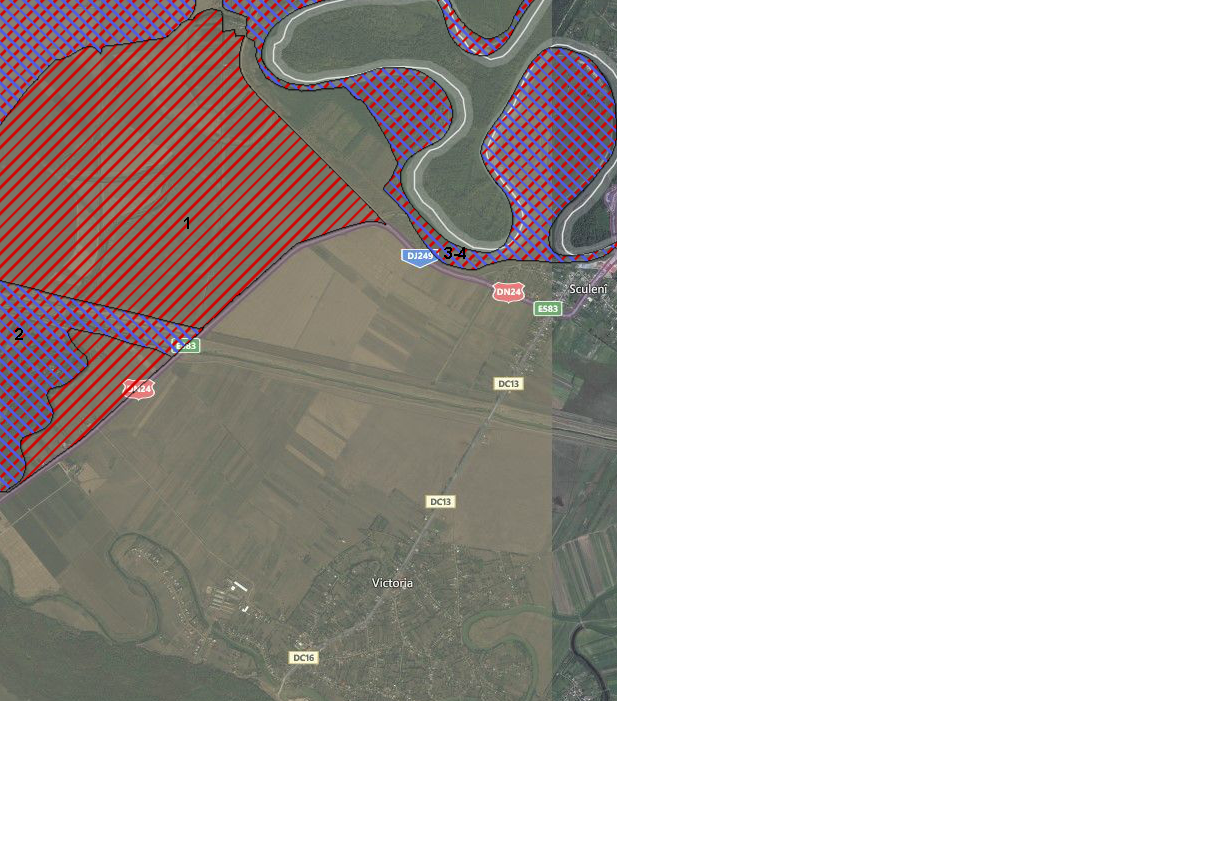 Dotarile cu care este prevazuta  ferma, precum si  sistemul de colectare si evacuare a  apelor uzate, de gestionare a deseurilor generate pe amplasament, conduc la un impact negativ, nesemnificativ.4.14.3. Surse/emisii Nesemnificative4.14.3.1. Surse de mirosuri4.14.4. Declaratie privind managementul mirosurilorProcesul de crestere a puilor de carne la sol este un proces ciclic a caror parametrii privind conditiile de microclimat, hranire, adapare sunt condusi automatizat. In cazul avariilor in SEN ce ar conduce la aparitia unor situatii accidentale, generatoare de mirosuri, ferma este prevazuta cu un generator de curent ce asigura functionarea unitatii pe durata avariei. In ceea ce priveste sistemul de crestere aplicat, cat si modul de respectare a realizarii vidului sanitar, de evacuare a dejectiilor si respectarea celor mai bune tehnici agricole conduc la diminuarea procentului de pierderi naturale.Conform Deciziei 2017/302 in vederea reducerii emisiilor de mirosuri generate din activitatea fermei, BAT-ul recomanda elaborarea, punerea in aplicare si revizuirea periodica a Planului de gestionare a mirosului, activitate mentionata conform Sistemului de management de mediu ce include urmatoarele tehnici:-un protocol care contine actiunile si calendarele corespunzătoare;-un protocol pentru monitorizarea mirosurilor; -un program de prevenire si eliminare a mirosurilor conceput, pentru a identifica sursa, pentru a monitoriza emisiile de mirosuri, pentru a asigura măsuri de eliminare /reducere;Amplasamentul fermei nu se incadreaza in limitele impuse prin      ORD 119/2014, activitatea de crestere pui de carne la sol desfasurandu-se in incinta unei foste ferme de crestere bovine. Conform L 204/2008 privind protejarea exploatatiilor agricole,  in ceea ce priveste pastrarea amplasamentelor acestora ce au fost infiintate anterior si functioneaza cu respectarea prevederilor legale in vigoare ferma Victoria se supune prevederilor legale. Pentru a preveni sau, în cazul în care nu este posibil, pentru a reduce emisiile de mirosuri si/sau impactul mirosurilor provenite de la o fermă, BAT constau în utilizarea unei combinatii a tehnicilor indicate mai jos:-suprafetele halelor de crestere pui sunt suprafete uscate, evacuarea asternutului si a dejectiilor realizandu-se in sistem uscat in perioada de vid sanitar-dejectiile animaliere din perioada ciclului de crestere sunt evacuate la finalul ciclului de crestere cu depozitare in spatiul special amenajat din incinta fermei -parametrii de clima-temperatura si umiditate, din incinta halelor sunt reglati in sistem controlat -sistemul de ventilatie al halelor este orientat in directia opusa zonei locuite.Prin dotarea halelor cu un sistem de ventilatie centralizat ce permite reglarea parametrilor functionali- temperatura, umiditate, acestea pot conduce la reducerea disconfortului creat de mirosuri-prin tehnologia de crestere aplicata se respecta recomandarile din BAT privind reducerea emisiilor de mirosuri- in cazul apelor uzate tehnologice, din perioada vidului sanitar, acestea sunt stocate in bazine betonate -patul epuizat cu continut de dejectii in stare solida este preluat din hala si depozitat in spatiul de depozitare betonat impermeabilizat, acoperit, prevazuta cu sistem de scurgere si preluare a levigatului-spatiul de depozitare dejectii, acoperit,betonat, prevazut cu pereti laterali  pe trei laturi cu H=3m, are o suprafata S=509mp, Vtotal=1.527mc, avand o capacitate suficienta pentru stocarea dejectiilor animaliere pe durata perioadelor in care nu este posibila imprastierea acestora pe sol. Totodata, capacitatea de depozitare permite alinierea perioadelor de imprastiere pe sol a deseurilor animaliere la cerintele de azot ale culturilor.-stocarea dejectiilor animaliere in vederea mineralizarii si biosterilizarii in spatiul special amenajat prevazuta cu trei laturi asigura reducerea raportului dintre suprafata si volumul acestuia-depozitarea dejectiilor solide se poate efectua direct pe sol, pe camp, inainte de imprastiere, pentru o perioada limitata de timp- cateva zile sau spatamani. Locul de depozitare va fi stabilit departe de cursurile de apa de suprafata sau subterane in care s-ar putea scurge fractiunea lichida. Perioadele in care este permisa imprastierea pe sol a dejectiilor animaliere depinde de conditiile climatice locale si de tipul culturilor. Prin tehnologia de crestere aplicata in cazul puilor de carne la sol, cu respectarea prevederilor din BAT nu rezulta dejectii lichide.4.15. Tehnologii alternative de reducere a poluării studiate pe parcursul analizei/evaluării BAT    Descrieţi succint gama tehnologiilor alternative studiate pentru reducerea emisiilor de poluanţi în aer, apă şi sol şi pentru reducerea zgomotului. Prezentaţi concluziile acestor studii pentru a sprijini selectarea BAT. Prin natura activitatii desfasurate, impactul produs asupra factorilor de mediu poate fi diminuat prin selectarea datelor si monitorizarea emisiilor produse in atmosfera. In acest sens se vor corela datele prelevate, conform celor mai bune tehnici disponibile de crestere a puilor de carne, diminuarea limitelor emisiilor odata cu conditiile de reducere a consumurilor specifice prin cele mai bune tehnici aplicate:-conform recomandarilor din BAT-uri si alegerea tehnologiei de crestere a puilor de carne la sol, acestea conduc la obtinerea unui nivel inalt de protectie a mediului inconjurator cu incadrarea consumurilor specifice in limitele recomandate.-pe aceasta linie se inscrie si adaptarea fermei prin alegerea variantei de crestere a puilor  de carne la sol, precum si dotarea halelor cu echipamente corespunzatoare in vederea  diminuarii impactului asupra factorilor de mediu. -referitor la spatiul de depozitare a dejectiilor, acesta este  amenajat corespunzator in ferma, transportul dejectiilor de la ferma catre terenurile agricole se  realizeaza cu mijloc auto acoperit cu prelata in baza contractului incheiat.-nivelul de zgomot se situeaza in limitele prevazute prin cele mai bune tehnici agricole, procesul de crestere se desfasoara in incinte inchise, utilajele generatoare de zgomot- ventilatoare, pompe, sistem pneumatic de transport fiind amplasate pe suporti elastici.-sistemul actual de colectare si stocare a apelor uzate, se realizeaza in sistem divizor in bazine betonate subterane, hidroizolate, vidanjabile, acoperite cu evacuare periodica Conform celor mai bune tehnici disponibile, societatea, prin managementul de mediu, are obligatia de a asigura un nivel inalt de protectie a mediului incluzand minimizarea poluarii de lunga durata. 5.MINIMALIZAREA SI RECUPERAREA DESEURILOR5.1. Surse de deseuri5.2. Evidenţa deşeurilor5.3. Zone de depozitare 5.4.Cerinte speciale de depozitare   A - Aceste categorii necesită în mod normal depozitare în spaţii acoperite.     AA - Aceste categorii necesită în mod normal depozitare în spaţii împrejmuite.     B - Aceste materiale este probabil să degaje pulberi şi să necesite captarea aerului şi direcţionarea lui către o instalaţie de filtrare.     C - Sunt posibile reacţii cu apa. Nu trebuie depozitate în zone inundabile. Conform Deciziei 2017/302, in cazul dejectiilor animaliere rezultate din procesul de crestere al puilor de carne la sol cu depozitare in spatiu special amenajat din incinta fermei pentru a reduce emisiile de azot, fosfor, mirosuri si organisme patogene, microbiene, in aer si apa, se recomanda:-la evaluarea terenului pe care urmeaza a fi imprastiate dejectiile se va lua in considerare tipul de sol, conditiile si panta terenului, conditiile climatice, drenarea si irigarea terenului, rotatia culturilor, amplasarea resurselor de apa si a zonelor de protectie a apelor-mentinerea unei distante suficiente intre terenurile pe care sunt imprastiate dejectiile, lasand cate o fasie de teren netratata-distanta fata de proprietatile invecinate-zonele in care exista un risc de scurgere in cursurile de apa, izvoare sau puturi-se va evita imprastierea pe sol in conditiile in care terenul este saturat de apa, inghetat sau acoperit de zapada-functie de continutul de azot si fosfor al dejectiilor animaliere, precum si de caracteristicile solului privind continutul de nutrienti se va adapta o anumita frecventa de imprastiere pe sol a acestora-reducerea emisiilor de amoniac in aer, provenit din imprastierea pe sol a dejectiilor, poate fi realizata prin incorporarea in sol cat mai repede posibilConform recomandarilor din BAT, intervalul de timp cuprins intre imprastierea pe sol a dejectiilor animaliere si incorporarea acestora in sol este de 0-4ore, maxim 12 ore in cazul in care conditiile sunt nefavorabile.5.5. Recipienti de depozitare (acolo unde sunt folositi)5.6.Recuperarea sau eliminarea deseurilor5.7. Deseuri de ambalaje	6. ENERGIE6.1. Cerinte energetice de baza6.1.1. Consumul de energieConsumul anual de energie necesar desfasurarii activitatilor in cadrul fermei este prezentat in tabelul urmator, in functie de sursa de energie, pentru activitatea de creştere intensiva a păsărilor la sol, pentru cele 19 hale de crestere.6.1.2. Energie specifica    Informaţii despre consumul specific de energie pentru activităţile din autorizaţia integrată de mediu sunt descrise în tabelul următor:   *Pentru activitatile desfasurate in cadrul fermei, necesarul de energie este variabil functie de echipamentul folosit, de masurile de economisire a energiei si de dimensionarea sistemului de incalzire. Din analiza efectuata pentru ferme de crestere pui de carne, au rezultat consumuri in limite functie de tipul de ferma si de procedeul de crestere aplicat. In cazul  fermei analizate, consumul de energie este maxim in timpul verii datorita ventilatiei si sistemului de racire, iar in timpul iernii maximul se datoreste sistemului de incalzire. Prin sistemul de incalzire a halelor de crestere in cazul fermei avicole Victoria, acesta a condus la o reducere a consumului de energie electrica, ca urmare a aplicarii celor mai bune tehnici disponibile si a dotarilor.Conform Deciziei 2017/302 utilizarea eficienta a energiei in cadrul fermei se realizeaza prin urmatoarele tehnici:6.1.3. Intretinere    Măsurile fundamentale pentru funcţionarea şi întreţinerea eficientă din punct de vedere energetic sunt descrise în tabelul de mai jos.     Completaţi tabelul prin:    1) Confirmarea faptului că aveţi implementat un sistem documentat şi faceţi referire la acea documentaţie, astfel încât el să poată fi inspectat pe amplasament de către GNM/alte autorităţi competente responsabile conform legislaţiei în vigoare; sau    2) Declararea intenţiei de a implementa un astfel de sistem documentat şi indicarea termenului până la care veţi aplica un asemenea program, termen care trebuie să fie acoperit de perioada prevăzută în Planul de măsuri obligatorii; sau    3) Expunerea motivului pentru care măsura nu este relevantă/aplicabilă pentru activităţile desfăşurate. 6.2.Masuri tehnice    Măsurile tehnice fundamentale pentru eficienţa energetică sunt descrise în tabelul de mai jos     Completaţi tabelul prin:    1) Confirmarea faptului că vă conformaţi cu fiecare cerinţă, sau    2) Declararea intenţiei de conformare şi indicarea termenului până la care o veţi face în cadrul Planului de măsuri obligatorii a activităţii analizate; sau    3) Expunerea motivului pentru care măsura nu este relevantă/aplicabilă pentru activităţile desfăşurate.6.2.1. Masuri de service al cladirilorMăsuri fundamentale pentru eficienţa energetică a service-ului clădirilor sunt descrise în tabelul de mai jos:     Completaţi tabelul prin:    1) Confirmarea faptului că vă conformaţi cu fiecare cerinţă, sau    2) Declararea intenţiei de conformare şi indicarea datei până la care o veţi face în cadrul programului dumneavoastră de modernizare; sau    3) Expunerea motivului pentru care măsura nu este relevantă pentru activităţile desfăşurate.6.3. Eficienta energeticaUn plan de utilizare eficientă a energiei este furnizat mai jos, care identifică şi evaluează toate tehnicile care să conducă la utilizarea eficientă a energiei, aplicabile activităţilor reglementate prin autorizaţie. In cadrul societatii SC VANBET SRL Salcioara- Punct de lucru  Victoria se urmareste utilizarea eficienta a energiei cu incadrarea consumurilor specifice in limite si posibilitatea de reducere a acestora.Societatea, prin management, urmareste consumurile specifice, acestea  încadrandu-se in limitele recomandate prin cele mai bune tehnici disponibile.Cuantificarea consumului de energie din ferma de crestere pui de carne la sol este o sarcina a managementului societatii, intrucat organizarea si functionarea acestor sisteme cat si tehnologiile aplicate in sistemul de productie conduc la un consum energetic ce depinde de modul de organizare si caracteristicile structurale ale fermei.Un factor important ce influenteaza consumul de energie sunt conditiile climaterice de amplasare a fermei.In cazul fermei de crestere pui la sol, consumul principal de energie electrica se datoreaza urmatoarelor zone de activitate:-alimentarea si distributia hranei si a apei potabile prin sistemele de hranire si adapare din dotarea halelor;-ventilatia halelor ce consta in debitul de aer vehiculat in perioadele de iarna si de vara;-instalatiile de racire tip fagure, folosite in sezonul cald, prin functionarea pompelor ce recircula apa;-pentru prepararea agentului termic se utilizeaza combustibil solid-lemn, ceea ce conduce la consumuri reduse de energie electrica. Consumurile de energie electrica si termica, precum si variabilitatea acestora in cazul fermei de crestere pasari la sol depinde de controlul parametrilor de clima, variatiile sezonale, ceea ce conduce la un consum maxim de energie electrica in timpul verii, datorita ventilatiei si la un consum termic maxim in timpul iernii.Consumurile de energie sunt variabile depinzand de natura si dimensiunile echipamentelor folosite, de masurile de economisire a energiei, precum si de pierderile pe retea datorita unei izolatii necorespunzatoare.6.3.1. Cerinte suplimentare pentru eficienta energeticaInformaţii despre tehnicile de recuperare a energiei sunt date în tabelul de mai jos;    Completaţi tabelul prin:    1) Confirmarea faptului că măsura este implementată, sau    2) Declararea intenţiei de a implementa măsura şi indicarea termenului de aplicare a acesteia; sau    3) Expunerea motivului pentru care măsura nu este relevantă/aplicabilă pentru activităţile desfăşurate 6.4. Alternative de furnizare a energieiInformaţii despre tehnicile de furnizare eficientă a energiei sunt date în tabelul de mai jos.     Completaţi tabelul astfel:    1. Confirmaţi faptul că măsura este implementată; sau    2. Declaraţi intenţia de a implementa măsura şi indicaţi termenul de punere în practică; sau    3. Expuneţi motivul pentru care măsura nu este relevantă/aplicabilă pentru activităţile desfăşurate. 7.ACCIDENTELE SI CONSECINTELE LOR7.1.Controlul activitatilor care prezinta pericole de accidente majore in care sunt implicate substante periculoase - SEVESO.7.2. Plan de management al accidentelorDin analiza amplasamentului si a activitatii desfasurate in cadrul obiectivului, exista potentiale surse cauzatoare de accidente si avarii cu efecte asupra calitatii factorilor de mediu.In acest sens, prin managementul de mediu au fost evidentiate principalele surse potentiale de accidente, precum si masurile prin care impactul accidentelor si avariilor sa fie minimalizat.7.3.TehniciExplicaţi pe scurt modul în care sunt folosite următoarele tehnici, acolo unde este relevant.8.1. Receptori8.2. Surse de zgomot8.3. Studii privind masurarea zgomotului in mediuCa surse generatoare de zgomot si vibratii se pot constitui utilajele care prezinta organe in miscare – pompe, ventilatoare, transport pneumatic precum si circulatia mijloacelor auto in incinta. Din masuratorile efectuate la unitati similare nivelul de zgomot la limita incintei se situeaza la valori de 50-55 db (A) cu unele varfuri de 60-65 db (A) cu incadrare in limitele STAS 10009/1988 .Pentru diminuarea nivelului de zgomot sunt prevazute urmatoarele amenajari din dotare:-activitatea tehnologica sa se desfasoare in hale inchise in pondere de 85%;-caile de acces pentru circulatia auto in incinta sa fie mentinute continui si betonate;-utilajele generatoare de zgomot si vibratii sunt amplasate pe fundatii cu amortizori elastici.Amplasamentul fermei avicole se incadreaza in prevederile legii L204/2008 privind protejarea exploatatiilor agricole in ceea ce priveste pastrarea amplasamentelor acestora ce au fost infiintate anterior si functioneaza cu respectarea prevederilor legale in vigoare.Ferma se invecineaza cu locuinţe la o distanţă de 150m fata de prima locuinta si 450m fata de localitatea Victoria, cu terenuri agricole si nu generează un impact in ceea ce priveste poluarea fonica a habitatului.Asigurarea unei distante recomandate prin ORD 119/2014 nu poate fi aplicat, ferma fiind existenta, nepopulata pana la data preluarii de catre SC VANBET SRL. Pentru diminuarea emisiilor de zgomot conform Deciziei 2017/302 se recomanda urmatoarele tehnici combinate:8.4. Intretinere8.5. Limite8.6. Informatii suplimentare cerute pentru instalatiile complexe si/sau cu risc ridicatNu este cazul.Minimizarea potenţialului de disconfort datorat zgomotului, în special de la:  ▪ Utilaje de ridicat, precum benzi transportoare sau ascensoare; Nu este cazul.▪ Manevrare mecanică;In spatii inchise   ▪ Deplasarea vehiculelor, în special încărcătoare interne precum autoîncărcătoare;Mijloace auto pe cai de acces continui.9.MONITORIZARE9.1.Monitorizarea si raportarea emisiilor in aer.9.1. Monitorizarea si raportarea emisiilor in aerx-Punctele de prelevare  si frecventa analizelor privind emisiile de gaze arse de la  cosurile de dispersie  de la generatoarele de aer cald se va stabili prin Autorizatia integrata de mediu.Prin dotarile cu care a fost prevazuta ferma privind sistemul de ventilatie si evacuare a emisiilor cu continut de amoniac si pulberi, din halele de crestere, conform Deciziei 2017/302 sistemul prezinta un control eficient de monitorizare a parametrilor tehnologici- temperatura si umiditate.Mentinerea acestor parametri in limitele tenologice impuse conduc la reducerea emisiilor generatoare de mirosuri neplacute si a pulberilor in aer.Descrieţi orice programe/măsuri diferite pentru perioadele de pornire şi oprire. Procesul de crestere pui de carne este un proces discontinuu alternand etapele de crestere cu cele de vid sanitar, „totul plin- totul gol”, pentru fiecare etapa existand masuri specifice de actionare. Energia termica in halele de crestere pasari este asigurata  prin arderea combustibilului solid- lemn in generatoarele de aer cald.Instalatia de automatizare, de reglare a parametrilor- temperatura si umiditate in hala, asigura microclimatul corespunzator in halele de crestere a puilorde carne la sol,  atat in perioada de crestere a puilor de carne la sol , cu durate variabile de la puii de o zi pana la finalul ciclului de crestere.9.2. Monitorizarea emisiilor in apa9.2.1. Monitorizarea si raportarea emisiilor in apaCa urmare a activitatii desfasurate in cadrul fermei avicole Victoria rezulta ape uzate tehnologice din perioada de vid sanitar si levigat ca urmare a procesului de esorare a dejectiilor de la spatiul de depozitare dejectii.Apele uzate tehnologice, menajere si levigatul, sunt preluate prin vidanjare si dirijate in Statia de epurare ce apartine SC APAVITAL SA cu incadrarea principalilor indicatori in limitele NTPA 002/2002, HG 352/2005In vederea urmaririi calitatii emisiilor generate in apele uzate, societatea va monitoriza prin analize periodice, mentionate in Autorizatia de gospodarire a apelor si in  Autorizatia integrata de mediu.  9.2.1. Monitorizarea si raportarea emisiilor in apa9.3. Monitorizarea si raportarea emisiilor in apa subteranaIn vederea analizei calitatii acviferului subteran, societatea va efectua periodic analize prin laboratoare, a calitatii apei din panza freatica astfel:monitorizarea calitatii acviferului subteran prin realizarea a doua foraje de observatie situate in vecinatatea spatiului de depozitare dejectii.Indicatorii ce urmeaza a fi analizati si frecventa monitorizarii va fi stabilita prin Autorizatia de gospodarire a apelor si Autorizatia integrata de mediu.9.4.Monitorizarea si raportarea emisiilor in reteaua de canalizareApele uzate tehnologice si menajere sunt colectate in sistem divizor prin retele independente, in bazine vidanjabile subterane betonate, de unde sunt dirijate catre Statia de epurare ce apartine SC APAVITAL SA Iasi.9.5. Monitorizarea si raportarea deseurilor9.6. Monitorizarea mediului9.6.1. Contributia la poluarea mediului ambiantEste cerută monitorizarea de mediu în afara amplasamentului instalaţiei?Activitatea desfasurata  se realizeaza pe un amplasament delimitat perimetral cu respectarea zonei de protectie a fermei. Procesul de crestere pasari de carne la sol se desfasoara in procent de cca 85% in incinte inchise-hale de crestere prevazute cu sisteme de ventilaţie pentru evacuarea aerului viciat. Debitele ventilatoarelor ce evacueaza aerul viciat din hale si admisia de aer proaspat prin ferestre laterale, conduc la o dilutie a poluantilor emisi. Din analizele efectuate la unitati similare nu se considera necesara monitorizarea calitatii aerului la emisii si imisii.Apele uzate tehnologice si menajere , generate din activitate vor fi monitorizate prin analize periodice, cu incadrarea principalilor indicatori in limitele NTPA 002/2002, HG 352/2005Acviferului  subteran este monitorizat prin doua foraje de observaţie noi propuse,  situate in vecinatatea spatiului pentru depozitarea dejectiilor, in vederea prelevarii probelor de apa freatica.Indicatorii fizico-chimici ce urmeaza a fi analizati precum si frecventa analizelor vor fi stabiliti prin Autorizatia integrata de Mediu, corelati cu prevederile din Autorizatia de Gospodarire a Apelor, emisa de ABA Prut- Barlad.Avand in vedere ca suprafata incintei este in proportie de cca 26%, betonata si construita, activitatea desfasurandu-se in incinte inchise in proportie de cca 85%, posibilitatea de poluare a solului este relativ redusa. In ceea ce priveste starea de sanatate a personalului, precum si a populatiei din zona nu s-au semnalat cazuri de imbolnavire a acestora.9.6.2. Monitorizarea impactuluiDescrieţi orice monitorizare a mediului realizată sau propusă în scopul evaluării efectelor emisiilor :Frecventa se va stabili prin Autorizatia de gospodarire a apelor si Autorizatia integrata de Mediu,  valorile fiind inregistrate la sediul societatii si raportate la APM Iasi.9.7. Monitorizarea variabilelor de procesDescrieti monitorizarea variabilelor de procesVerificarea performantei sistemului de purificarea aerului prin masurarea amoniacului, a mirosurilor si/sau pulberilor in conditiile practice din ferma, cat si printr-un protocol de masurare prevazut prin utilizarea metodelor de standard EN sau a altor metode – ISO, nationale sau internationale realizate cu o frecventa de o data pe an, vor asigura o calitate echivalenta a emisiilor. Pentru functionarea eficienta a sistemului de purificare a aerului, cu inregistrarea continua a parametrilor de functionare sau utilizarea unui sistem de alarma, frecventa este zilnica.In ceea ce priveste monitorizarea concentratiei de amoniac sau a pulberilor, frecventa prelevarii probelor functie de etapele de crestere a unui ciclu, vor fi stabilite conform Deciziei 2017/302, capitolul 4.9.2.In ceea ce privesc performanta sistemului de purificare aer se vor efectua masuratori privind concentratia amoniacului, a mirosurilor si/sau a pulberilor in conditiile de functionare a fermei conform protocolului de masurare prevazut si prin utilizarea metodelor de standard EN sau ISO.Masuratorile efectuate vor fi inregistrate intr-un jurnal electronic ce va cuprinde toate datele operationale si de masurare pe o perioada de 15 ani.9.8.Monitorizarea pe perioadele de functionare anormalaNu este cazul.10. DEZAFECTARE10.1. Masuri de prevenire a poluarii luate inca din faza de proiectare(Pentru o instalaţie nouă) descrieţi modul în care au fost luate în considerare următoarele etape în faza de proiectare şi de execuţie a lucrărilor :Ferma avicola Victoria ce apartine SC VANBET SRL Salcioara desfasoara activitate de crestere pui de carne la sol, aceasta fiind dotata cu 8 hale de crestere, filtru sanitar, anexe tehnice, spatii de depozitare, depozit motorina, atelier mecanic fiind o unitate in care  sunt luate in considerare  masurile de prevenire a poluarii.Ferma  avicola ce apartine SC VANBET SRL Salcioara- Punct de lucru Victoria s-a dezvoltat pe amplasamentul existent al unei foste ferme zootehnice de crestere bovine, situata  intr-o zona cu unitati agricole, avand complementare accese pietonale carosabile, retele tehnico edilitare.Activitatea se desfasoara in incinta a 8 hale de crestere pasari dotate cu echipamente specifice in vederea aplicarii celor mai bune tehnici disponibile.In cazul incetarii activitatii si a schimbarii destinatiei terenului apare obligativitatea titularului de activitate de a analiza calitatea factorilor de mediu pe amplasament- sol, subsol, freatic, pentru identificarea gradului de poluare a amplasamentului ca urmare a activitatii desfasurate.Incetarea activitatii si aducerea amplasamentului in starea in care sa permita utilizarea in viitor va trebui sa nu genereze efecte negative in timpul actiunii de inchidere, potentialul impact remanent fiind minimalizat dupa incetarea activitatii.In acest scop este necesara elaborarea Planului de inchidere a instalatiei cu redarea amplasamentului intr-o stare ce permite utilizarea sa in viitor, parcurgandu-se urmatoarele etape:evacuarea efectivului de pasari din hale;evacuarea dejectiilor din halele de crestere cu transport la spatiul de depozitare dejectii din incinta fermei;igienizarea incintelor, halelor tehnologice in interior si exterior, a filtrului sanitar, a spatiilor de depozitare cu dirijarea apelor catre bazinele betonate subterane de pe amplasament si vidanjarea acestora;dezafectarea utilajelor din halele de creştere cu depozitare temporară a acestora în spaţii amenajate pe platforme betonate;curatirea retelelor de canalizare si a bazinelor de stocare ape uzate tehnologice cu preluarea namolului si depozitarea acestuia in spatiul de depozitare dejectii ;evacuarea prin vidanjare a apelor uzate menajere, curatirea retelelor de canalizare si a bazinului de stocare ape uzate menajere, cu preluarea namolului de catre operatorul de salubritate;evacuarea deseurilor depozitate pe spatiul de depozitare dejectii dupa parcurgea perioadei de cca 3 luni, cu transportarea pe terenurile agricole;in cazul demolarii cladirilor, se va prevedea depozitarea temporara a materialelor pe platforme betonate si eliminarea deseurilor rezultate  de pe incinta cu ecologizarea suprafetei acesteia;demolarea cladirilor existente se va realiza cu respectarea prevederilor proiectului ce se va intocmi in acest scop.▪ Utilizarea rezervoarelor şi conductelor subterane este evitată atunci când este posibil (doar dacă nu sunt protejate de o izolaţie secundară sau printr-un program adecvat de monitorizare); Nu este cazul.    ▪ este prevăzută drenarea şi curăţarea rezervoarelor şi conductelor înainte de demontare; Da    ▪ lagunele şi depozitele de deşeuri sunt concepute având în vedere eventuala lor golire şi închidere;Da – la incetarea activitatii   ▪ izolaţia este concepută astfel încât să fie impermeabilă, uşor de demontat şi fără să producă praf şi pericol;Da    ▪ materialele folosite sunt reciclabile (luând în considerare obiectivele operaţionale sau alte obiective de mediu). Da, in constructia fermei s-au utilizat materiale de constructii omologate.10.2. Planul de inchidere a instalatieiIn cazul incetarii definitive a  activitatii obiectivului cu impact asupra mediului, titularul activitatii va dezvolta un plan de inchidere a zonei care sa demonstreze ca instalatia este capabila sa-si inceteze activitatea in siguranta.Planul de inchidere propus reprezinta procesul de scoatere din functiune a instalatiilor si decontaminarea unei arii sau structuri care pot genera poluanti in aer, apa sau sol. Pentru indepartarea posibilitatilor de poluare prin plan se stabilesc etapele parcurse privind inchiderea obiectivului precum si prelevarea de probe si analize de laborator cu respectarea normelor si standardelor in vigoare privind protectia mediului.Etapele ce urmeaza a fi parcurse conform planului de inchidere constau din:A.Activitati preliminare de elaborare a documentatiilor :proiecte tehnice de inchidere si dezafectare a instalatiilor de pe amplasament;bilanturi de mediu pentru incetarea definitiva a activitatii societatii;În scopul stabilirii măsurilor şi etapelor prevăzute în continuare, pentru evitarea oricăror riscuri de poluare şi ecologizare a zonei, proiectele tehnice şi bilanţurile de mediu elaborate în faza preliminară închiderii vor include informaţii referitoare la:activităţile ce sunt prevăzute a fi realizate pentru închidere şi durata estimată pentru realizarea acestora;metodele şi tehnicile de demontare a utilajelor, echipamentelor şi conductelor, precum şi de demolare a construcţiilor;cantităţile de deşeuri produse datorită activităţilor de închidere şi stabilirea metodelor de tratare şi/sau eliminare;modul de asigurare a securităţii obiectivului;tipul de contaminare probabilă/posibilă, inclusiv lista substanţelor chimice utilizate în instalaţii;stabilirea exactă a locurilor de prelevare a probelor de sol, pentru determinarea prezentei posibile a contaminării;rezultatele oricăror investigaţii anterioare ale terenului de pe amplasament;localizarea cursurilor de apă de suprafaţă, în special acolo unde acestea pot fi indirect afectate prin contaminarea apei subterane sau drenaje deschise din amplasament;solurile şi proprietăţile solurilor;sursa de alimentare cu apă potabila;posibila utilizare viitoare a amplasamentului obiectivului ce urmeaza a fi dezafectat.B.Încetarea activităţilor productivePrin incetarea activitatii de crestere pui se vor depopula halele de crestere de efectivele existente cu transportul acestora catre abatoare autorizate. Totodata vor fi preluate si evacuate prin societati abilitate pierderile naturale depozitate temporar in  lada frigorifica in filtrul sanitar.Instalaţiile tehnologice se vor opri respectând procedurile specificate în regulamentele de funcţionare ale instalaţiilor şi măsurile de securitate impuse pentru curăţirea echipamentelor, conductelor.C. Activităţi de curăţire a utilajelor şi echipamentelor; evacuarea produselor şi a deşeurilor rezultate.- se vor goli complet şi curăţa/spăla  instalatiile de hranire si adapare, recipientii în care mai exista materiale solide sau lichide. Substanţele recuperate din instalaţii se vor depozita temporar pe platforme, în depozitele existente. Lichidele/solidele recuperate vor fi depozitate în recipienti adecvati tipului de produs, care să asigure condiţiile de etanşeitate necesare.- produsele finite si materialele auxiliare existente în depozite se vor elimina de pe amplasament până la epuizarea stocurilor, cu valorificarea  acestora prin societati abilitate.-  după epuizarea stocurilor, se vor aplica activitati de curăţare a instalatiilor, a recipientilor, clădirilor, platformelor care au servit  pentru desfasurarea activitatii cat si pentru depozitarea  produselor sau a materialelor auxiliare.- se va ţine o evidenţă strictă a produselor stocate şi/sau evacuate.- deşeurile recuperabile/nerecuperabile se vor valorifica/elimina numai prin firme specializate.D.Activităţi de conservare- clădirile existente din care au fost evacuate echipamentele si instalatiile ce au deservit functionalul fermei pot fi conservate in conditiile in care nu vor afecta starea mediului si sanatatea factorului uman putand a li se da o valorificare ulterioara;- se va asigura conservarea cladirilor si paza acestora;- echipamentele si instalatiile dezafectate, curatate, igienizate vor fi pastrate temporar pe o perioada definita ce urmeaza a se stabili astfel incat sa nu conduca la degradarea fizica a acestora in spatii asigurate; E. Activităţi de demolare utilaje, echipamente şi instalaţii auxiliareDupă finalizarea operatiilor de curăţare,igienizare şi/sau conservare, se poate trece la eventuala demontare a utilajelor şi echipamentelor.demontarea propriu-zisă a utilajelor şi echipamentelor se va realiza utilizând metode şi tehnici în funcţie de tipul, mărimea şi destinaţia ulterioară a utilajului/echipamentului. Utilajele metalice de mărime relativ mică (pompe, ventilatoare, vase mici, linii de hranire, adapare) se vor demonta ca atare şi se vor depozita pe platformele betonate sau în spatiile existente igienizate.utilajele şi echipamentele care sunt în stare bună de functionare se vor valorifica ca atare, iar utilajele care nu se mai pot utiliza vor fi valorificate ca deseuri metalice prin societati abilitate;aparatura AMC din instalatii se va demonta si se va valorifica / elimina;conductele aferente instalaţiilor functie de starea fizica urmeaza a fi valorificate/ eliminate ca deseuri feroase/ neferoase;instalaţiile electrice se vor demonta iar materialele rezultate (cabluri de cupru, aluminiu) se vor depozita într-o încăpere închisă, până la valorificarea acestora prin firme specializate;uleiurile uzate de la pompe, compresoare, ventilatoare vor fi stocate în butoie metalice, depozitate in spatii asigurate, urmând a fi valorificate/ eliminate prin  unitati specializate;utilajele si echipamentele metalice de mari dimensiuni se vor dezmembra, cu depozitare temporara pe platforme betonate, până la valorificarea/ eliminarea lor ca deşeuri metalice.F. Activităţi de curăţare şi ecologizare a amplasamentului-  in zonele in care au existat potentiale surse de poluare a solului , subsolului si panzei freatice se vor efectua analize specifice prin laboratoare autorizate in vederea stabilirii gradului de afectare prin functionarea obiectivului, comparativ cu analizele efectuate pe parcursul desfasurarii activitatii;- in cazul în care se va constata poluarea  solului se va proceda la ecologizarea suprafetei de teren afectata; - se va verifica întreaga reţea de canalizare tehnologica si menajera cu dirijarea apelor  uzate  catre Statia de epurare.Conform Planului de retele  sunt specificate retele de alimentare apa potabila  si retelele de canalizare, planul fiind anexat prezentei documentatii. Furnizaţi un Plan de Amplasament cu indicarea poziţiei tuturor rezervoarelor,  conductelor şi canalelor subterane sau a altor structuri. Identificaţi toate cursurile de apă, canalele către cursurile de apă sau acvifere.  Identificaţi permeabilitatea structurilor subterane. Dacă toate aceste informaţii   sunt prezentate în Planul de Amplasament anexat Raportului de Amplasament, faceţi o referire la acesta.- Vezi Anexele 1,2 din Raportul de amplasament 10.3.Structuri subterane    Pentru fiecare structură subterană identificată în planul de mai sus se prezintă pe scurt detalii privind modul în care poate fi golită şi curăţată/decontaminată şi orice alte acţiuni care ar putea fi necesare pentru scoaterea lor din funcţiune în condiţii de siguranţă atunci când va fi nevoie. Identificaţi orice aspecte nerezolvate.Retele de canalizareApele uzate tehnologice  - rezultate de la igienizarea celor 8 hale de crestere păsări la sol, la depopulare, după terminarea ciclului de producţie, în perioada de vid sanitar, sunt colectate prin retele de canalizare interne -  canale din beton cu secţiunea L x l = 0,90 m x 0,80 m, acoperite cu dale din beton. Pardoselele halelor sunt realizate din beton cu suprafaţa netedă şi uşor lavabilă, prevăzute cu pante de scurgere către canalele colectoare care transportă apele uzate tehnologice catre cinci bazine betonate, subterane, vidanjabile (BT1 ÷ BT5), care asigură stocarea temporară a apelor uzate tehnologice:BT1 - bazin betonat  cu V=67mc - halele H1-H2-H3-H4,BT2 - bazin betonat  cu V=20mc - hala H5;BT3 - bazin betonat  cu V=36mc - hala H6;BT4 - bazin betonat  cu V=30mc - hala H7;BT5 - bazin betonat  cu V=76mc - hala H8.Apele uzate menajere Apele menajere de la filtrul sanitar sunt colectate in sistem divizor prin retele interne de canalizare şi dirijate gravitaţional, către reteaua de canalizare exterioară realizată din conducte PVC KG cu Dn = 200 mm şi L = 25 m, ce transportă apele uzate menajere către bazinul betonat, subteran BM cu V = 40 mc, care asigură stocarea temporară a acestora, până la eliminarea lor prin vidanjare. Apele uzate tehnologice si menajere sunt preluate din bazinele betonate, prin vidanjare, şi dirijate către Staţia de epurare din Municipiul Iaşi în baza Contractului  nr.8131/28.02.2017 incheiat cu SC Apavital SA . Apele uzate tehnologice si menajere vor respecta concentraţiile maxime admise conform NTPA 002/2002, HG 352/2005.Apele meteorice colectate de pe constructiile existente pe amplasament şi suprafaţa betonată sunt dirijate, prin pante şi rigole, spre terenurile limitrofe cu infiltrare lenta in sol, debitul maxim al acestora fiind de 100,3 l/sec.10.4. Structuri suprateraneDin punct de vedere constructiv halele tehnologice destinate creşterii intensive a  puilor de carne la sol reprezintă construcţii tip parter, prevazute cu camera tehnica pe una din extremitati dotate cu echipamente tehnologice  de hrănire, adăpare şi microclimat specifice activităţii. Activitatea de crestere pui de carne la sol se desfasoara pe amplasamentul unei foste ferme zootehnice ce a fost adaptata noului profil. Halele sunt prevăzute cu trotuare betonate de jur împrejurul clădirilor, incinta fermei fiind prevăzuta de asemeni cu platforme si căi de acces betonate circulabile. Materialele utilizate la modernizarea si reconsiderarea constructiilor sunt materiale omologate, usor demontabile ce pot fi reutilizate. Obiectivele auxiliare- filtrul sanitar, pavilionul administrativ, spatii de depozitare, spatiul de depozitare dejectii, anexele tehnice sunt executate pe fundaţie din beton, pereţii din zidărie de cărămidă, cu stalpi intermediari din beton. Zonele de activitate cu posibil impact asupra calitatii solului- spatiul depozitare dejectii, a fost reconsiderat si amenajat corespunzator-betonat, impermeabilizat, acoperit, imprejmuit pe trei laturi.Spatiul de depozitare motorina constand din rezervor si pompa de alimentare amplasat in cuva metalica este pozitionat pe platforma betonata in incinta fermei si constituie rezerva de carburant pentru mijloacele auto ce deservesc ferma.		Incinta obiectivului este imprejmuita si asigurata cu  plasa de sarma pe stalpi metalici, fiind amenajate parcaje, accese carosabile si pietonale, spatii dalate, spatii verzi.La finalizarea operatiilor de igienizare, se va intrerupe curentul electric in incintele tehnologice dezafectate.10.5. Lagune (iazuri de decantare, iazuri biologice)10.6.Depozite de deseuriSpatiile de depozitare deseuri sunt incinte amenajate, betonate, securizate fara legatura cu reteaua de canalizare, din care deseurile vor fi eliminate cu respectarea prevederilor HG856/2002 si L211/2011:- pierderile naturale din procesul de crestere vor fi preluate din halele de crestere in saci sunt depozitate pe durata limitata in lada frigorifica din cadrul filtrului sanitar. Preluarea acestora se va realiza prin societati abilitate la solicitarea beneficiarului functie de capacitatea de depozitare a lazii frigorifice. Lada frigorifica va fi functionala pana la eliminarea deseurilor depozitate;- substantele chimice utilizate ca dezinfectanti si pentru igienizare depozitate in recipienti originali in cantitati ce nu constitue stocuri, vor fi utilizati in operatiile de igienizare a instalatiilor si incintelor pana la epuizarea stocului;Spatiile de depozitare a deseurilor si a materialelor auxiliare existente pe amplasament, la etapa de incetare a activitatii nu constitue surse de poluare a factorilor de mediu. 10.7. Zone din care se preleveaza probePe baza informaţiilor cuprinse în Raportul de Amplasament şi a operaţiilor propuse pentru prevenirea şi controlul integrat al poluării, identificaţi zonele care ar putea fi considerate în această etapă ca fiind cele mai importante pentru realizarea analizelor de sol şi de apă subterană la momentul dezafectării. Scopul acestor analize este de a stabili gradul de poluare cauzat de activităţile desfăşurate şi necesitatea de remediere pentru aducerea amplasamentului într-o stare satisfăcătoare, care a fost definită în raportul iniţial de amplasament. Pe baza informatiilor cuprinse in Raportul de Amplasament si a operatiilor propuse pentru prevenirea si controlul integrat al poluarii, sunt identificate zonele considerate ca fiind cele importante pentru efectuarea analizelor de sol, subsol si panza freatica in momentul dezafectarii. Este necesară realizarea de studii pe termen lung pentru a stabili cum se poate realiza dezafectarea cu minimum de risc pentru mediu? Dacă da, faceţi o listă a acestora şi indicaţi termenele la care vor fi realizate.   Nu este cazul11. ASPECTE LEGATE DE AMPLASAMENTUL PE CARE SE AFLA INSTALATIA       11.1. Sinergii    Luaţi în considerare şi descrieţi dacă există sau nu posibilitatea de apariţie a sinergiilor cu alţi deţinători de autorizaţie de mediu faţă de tehnicile prezentate mai jos sau alte tehnici care pot avea influenţă asupra emisiilor produse de instalaţie.Nu este cazul.11.2. Selectarea amplasamentuluiJustificaţi selectarea amplasamentului propus (pentru instalaţii noi).Nu este cazul.12. LIMITELE DE EMISIEInventarul emisiilor şi compararea cu valorile limită de emisie stabilite/admise.12.1. Emisii in aer asociate cu utilizarea BAT-urilor12.1.1. Emisii de solventiPrin natura activitatii nu se utilizeaza solventi organici.12.1.2. Emisii de dioxid de carbon de la utilizarea energieiNu este cazul12.2. Evacuari in reteaua de canalizare proprieEvacuarea apelor uzate tehnologice si menajere din incinta fermei se realizeaza in sistem divizor prin intermediul bazinelor betonate, vidanjabile  cu dirijare catre Statia de epurare ce apartine SC APAVITAL SA Iasi.Emisii in apa asociate utilizarii BAT-urilor12.3. Emisii în reţeaua de canalizare orăşenească sau cursuri de apă de suprafaţă (după preepurarea proprie) Apele uzate tehnologice si menajere vidanjate sunt dirijate catre Statia  de epurare acestea urmand a se incadra din punct de vedere a concentratiei poluantilor in limitele NTPA 002/2002, HG352/2005.13.IMPACT13.1. Evaluarea impactului emisiilor asupra mediuluiAvand in vedere evaluarea impactului efectuată in cazul Fermei avicole Victoria de crestere pui de carne la sol ce apartine SC VANBET SRL Salcioara se pot concluziona urmatoarele:Impactul asupra calitatii apelor de suprafataCa urmare a modului de colectare şi evacuare a apelor uzate generate pe amplasament, nu va fi influenţată calitatea apelor de suprafata. Obiectivul se situeaza la distanta de 90m fata de albia veche a raului Jijia si la 2,7km fata de cursul raului Prut.Impactul asupra calitatii apelor subteranePrin masurile de prevenire si control al poluarii apelor subterane, cat si prin dotarile si amenajarile efectuate in cadrul fermei acestea conduc la eliminarea poluarii panzei freatice.Se va respecta programul de curatare a bazinelor de  ape uzate- tehnologice si menajere, curatarea si verificarea retelelor de canalizare, cu remedierea eventualelor defectiuni.Pentru evaluarea calitatii panzei freatice se vor preleva probe din cele doua foraje prevazute a fi realizate pe amplasament.Impactul asupra calitatii aeruluiEmisiile atmosferice provenite de la halele de crestere pasari estimate prin concentratii si debite masice conduc la concluzia unui impact redus asupra calitatii aerului.Emisiile provenite din functionarea generatoarelor de aer cald, se vor incadra in limitele impuse prin legislatia in vigoare, ceea ce nu va genera un impact asupra calitatii aerului.Amplasamentul obiectivului intr-o zona deschisa prin factorii meteorologici, cat si prin dotarile tehnologice (sisteme de ventilatie) contribuie la diminuarea concentratiilor poluantilor emisi.Prognozarea impactului este prezentată in  capitolul 4.4.Instalaţii generale de evacuare din Raportul de amplasament.Impactul generat de mirosuriPrin sistemul de colectare,eliminare/valorificare si depozitare temporara a dejecţiilor, aceasta conduce la diminuarea  posibilitatii aparitiei unui disconfort datorita mirosului, avand in vedere amplasamentul fermei intr-o zona libera de constructii. In vecinatatea fermei la distanta de cca 150m se afla prima locuinta.Din acest punct de vedere se poate estima ca mirosurile neplacute sunt usor sesizabile in ferma, indiferent de directia vantului cu pondere in sezonul cald.Referitor la poluantii emisi prin procesul de crestere al pasarilor- NH3, H2S, pulberi conform estimarilor, acestia se incadreaza in nivelele prevazute, conform celor mai bune tehnici disponibile.Impactul produs asupra biodiversitatiiZona de amplasament se afla situată în vecinătatea ariilor protejate de importanţă comunitară Natura 2000, conform ORD nr. 1964/13.12.2007, modificat si completat prin ORD 2387/2011:-ROSCI 0161- Padurea Medeleni (4) la distanta de cca 2,7km-ROSCI 0213- Raul Prut(3) la distanta de cca 2,7km-ROSCI 0222-Saraturile Jijia Inferioara- Prut(2) la distanta de cca 1,5kmFata de ariile naturale protejate avifaunistice, conform HG 1284/2007, modificat si completat cu HG 971/2011, amplasamentul fermei se invecineaza cu ROSPA 0042- Elesteele Jijiei si Miletinului (1) la distanta de cca 1,5km.Activitatea desfasurata nu presupune modificarea/distrugerea populaţiei de plante, modificarea compoziţiei speciilor: specii locale sau aclimatizate, modificări ale resurselor speciilor de plante cu importanta economica. Aceasta nu va conduce  la degradarea florei din cauza factorilor fizici -lipsa luminii, compactarea solului, modificarea condiţiilor hidrologice, în zona adiacentă.Ferma de pasari, prin amplasamentul si prin managementul de mediu al societatii, nu va influenta calitatea solului, subsolului si panzei freatice din vecinatate.Impactul asupra solului si subsoluluiPrin dotarile, amenajarile si masurile luate s-a instituit o supraveghere continua si eliminarea potentialelor surse de poluare a solului si subsolului.Prin prelevarea probelor de sol si  panza freatica din forajele de observatie, conform programului de monitorizare stabilit de catre APM Iasi se va evalua calitatea solului si a subsolului pe durata functionariii acestuia.Impactul vizualAmplasamentul fermei de crestere pasari este situat intr-o zona rurala cu acces la DE 583, prin intermediul unui drum de exploatare De 610, la distanta de 150m fata de prima locuinta pe latura estica si 450m fata  de zona locuita din localitatea Victoria.Conform incadrarii amplasamentului in PUG-ul comunei Victoria, acesta se incadreaza in categoria de folosinta curti-constructii.Prin amenajarea fermei, a fost reconsiderata si dezvoltata zona perimetrala de vegetatie incadrandu-se in peisajul zonal.Impactul generat de zgomote si vibratiiPrincipala sursa de zgomote si vibratii consta in functionarea sistemelor de ventilatie, acestea fiind amplasate in incinte inchise, carcasate.Avand in vedere amplasamentul fermei in intravilanul extins a localitatii,  circulatia auto din zona este cu un trafic auto redus.In aceste conditii impactul poluarii sonore asupra asezarilor umane este minim, perdeaua vegetala avand si menirea de a atenua intensitatea zgomotelor propagate.Impactul produs asupra asezarilor umanePrin amplasamentul fermei, cat si prin conditiile, dotarile si amenajarile realizate, obiectivul are un impact negativ, nesemnificativ  asupra asezarilor umane prin situarea emisiilor generate in mediu –aer, apa, sol sub limitele recomandate prin BAT/BREF.Ferma avicola Victoria este situata in intravilanul localitatii, pe fostul amplasament al unei ferme zootehnice de crestere bovine, nepopulata, la distanta de cca 150-450m de primele locuinte. Ferma se supune prevederilor legale conform L204/2008 privind protejarea exploatatiilor agricole, in ceea ce priveste pastrarea amplasamentelor exploatatiilor agricole care au fost infiintate. Conform art.5, din L204/2008, ferma beneficiaza de prevederile legii -ferma de pasari, ce este situata pe amplasamentul unei foste ferme zootehnice.In vederea pastrarii zonei de protectie sanitara si a distantelor minime de protectie fata de zonele locuite se impune in cazul unitatilor agricole existente, interzicerea eliberarii de autorizatie de constructie, construirea cladirilor destinate locuintelor si a altor obiective socio-economice.13.2. Localizarea receptorilor, a surselor de emisii si a punctelor de monitorizare.▪ Habitate care intră sub incidenţa Directivei Habitate, transpusă în legislaţia naţională prin Legea nr. 462/2001, aflate la o distanţă de până la 20 km de instalaţie sau până la 20 km de amplasamentul unei centrale electrice cu o putere mai mare 50 MWh     ▪ Arii naturale protejate aflate la o distanţă de până la 20 km de instalaţie-da-ROSCI 0161- Padurea Medeleni  la distanta de cca 2,7km-ROSCI 0213- Raul Prut la distanta de cca 2,7km-ROSCI 0222-Saraturile Jijia Inferioara- Prut la distanta de cca 1,5km-ROSPA 0042- Elesteele Jijiei si Miletinului la distanta de cca 1,5km.    ▪ Arii naturale protejate care pot fi afectate de instalaţie-nu este cazul.    ▪ Comunităţi (de ex. şcoli, spitale sau proprietăţi învecinate) –nu este cazul    ▪ Zone de patrimoniu cultural –nu este cazul    ▪ Soluri sensibile - nu este cazul    ▪ Cursuri de apă sensibile (inclusiv ape subterane) – albia veche a raului Jijia-90m, cursul de apa Prut- 2,7km    ▪ Zone sensibile din atmosferă (de ex. reducerea stratului de ozon din stratosferă, calitatea aerului în zona în care SCM este ameninţat) - nu este cazul    Informaţiile despre identificarea receptorilor importanţi şi sensibili trebuie rezumate în tabelul de mai jos (extindeţi tabelul dacă este nevoie). 13.2.1. Identificarea receptorilor importanti si sensibili13.3. Identificarea efectelor evacuarilor din instalatie asupra mediului.Ca urmare a managementului de dezvoltarea a societatii prin cumpararea Fermei Roxana – 8hale de crestere pui de crane la sol de catre SC VANBET SRL Salcioara, comuna Banca, judetul Vaslui, se solicita  emiterea  Autorizatiei integrate de mediu pentru functionarea a 8 hale de crestere pui de carne la sol, cu un efectiv de 792.000locuri/an.In baza analizei efectuate, activitatea desfasurata in cadrul fermei se constituie intr-o activitate cu impact negativ nesemnificativ asupra mediului, ca urmare a dotarilor si echipamentelor cu care este prevazuta ferma, prin masurile de monitorizare a consumurilor specifice, a cantitatilor de materii prime, materii auxiliare, utilitati, precum si prin gestionarea deseurilor, unitatea inscriindu-se pe linia respectarii celor mai bune tehnici disponibile.13.3.1. Rezumatul evaluarii impactului evacuarilor SCM se referă la orice Standard de Calitate a Mediului aplicabil.13.4. Managementul deseurilorReferitor la activităţile care implică eliminarea sau valorificarea deşeurilor, luaţi în considerare obiectivele relevante în tabelul următor şi identificaţi orice măsuri suplimentare care trebuie luate în afară de cele pe care v-aţi angajat deja să le realizaţi, în scopul aplicării BAT-urilor, în această Solicitare de obţinere a autorizaţiei integrate de mediu. Deseurile sunt gestionate de la producere pana la evacuare cu respectarea reglementarilor in vigoare conform HG 856/2002, L211/2011 evitandu-se crearea de stocuri ce pot genera un impact asupra factorilor de mediu.13.5.Habitate speciale14. PROGRAMUL PENTRU CONFORMARE SI PROGRAMUL DE MODERNIZAREAvind in vedere organizarea si dotarea celor 8 hale din cadrul fermei avicole ce aparţine SC VANBET SRL Salcioara, comuna Banca, judetul Vaslui- Punct de lucru Victoria, judetul Iasi prin dotarea cu echipamente de hranire, adapare, microclimat, precum si prin modul de organizare a fermei, obiectivul se inscrie pe linia respectarii celor mai bune tehnici disponibile de crestere a puilor de carne la sol cu incadrarea consumurilor specifice de materii prime, utilitati in limitele recomandate.Sunteţi certificaţi conform ISO 14001 sau înregistraţi conform EMAS (sau/ambele) - dacă da indicaţi aici numerele de certificare/ înregistrareDAFurnizaţi o organigramă de management în documentaţia dumneavoastră de  
solicitare a autorizaţiei integrate de mediu (indicaţi posturi şi nu   nume). Faceţi aici referire la documentul pe care îl veţi ataşa         Administrator societateCompartiment tehnic, intretinereCompartiment financiar- contabilitate- aprovizionareResponsabil PMIŞef fermaTehnician veterinarAvicultori Cerinţa caracteristică a BATDDA sau NUDocumentul de referinţă sau data pana la care sistemele vor fi aplicate (valabile)ResponsabilităţiPrezentaţi ce post sau departament este responsabil pentru fiecare cerinţă012341Aveţi o politică de mediu recunoscută oficial?DAAutorizatia integrata de mediuAutorizatia de gospodarire a apelor- in curs de autorizareAdministrator societateSef fermaResponsabil PMI2Aveţi programe preventive de întreţinere pentru instalaţiile şi echipamentele relevante?                  DA- Tehnologiile de creştere pui de carne la sol - Procedura pentru depozitare si valorificare/ eliminare  deşeuri- Proceduri de acţionare in caz de situatii de risc- Fisele de întreţinere si exploatare a instalaţiilorSef fermaCompartiment tehnic, intretinereResponsabil PMI3Aveţi o metodă de înregistrare a necesităţilor de întreţinere şi revizie?DA-Tehnologia de creştere pui carne la sol- Program de revizii  instalatii specifice procesuluiSef fermaCompartiment tehnic, intretinereResponsabil PMI4Performanţa/acurateţea de monitorizare şi măsurareDA- Monitorizare factori de mediu- apa potabila, ape uzate,apa din panza freatica,  gestiunea deseurilor, Sef ferma Responsabil PMI5Aveţi un sistem prin care identificaţi principalii  indicatori de performanţă în domeniul mediului?           DA- Buletine de analiza - Evidenţa consumurilor specifice, materii prime şi auxiliare, utilitati- Evidenţa gestiunii deşeurilor Administrator societateSef ferma Responsabil PMI6Aveţi un sistem prin care stabiliţi şi menţineţi un program de măsurare şi monitorizare a indicatorilor care să permită revizuirea şi îmbunătăţirea performanţei?      DA- Evidenta statistica a evoluţiei concentraţiilor poluanţilor specifici si a consumurilor specifice Sef ferma Responsabil PMI7  Aveţi un plan de prevenire şi combatere a poluărilor accidentale?                                                 DA- Planul de Intervenţii in caz de calamităţi - Plan de prevenire incendii - Plan de intervenţii in caz de poluări accidentaleAdministrator societateCompartiment tehnic, intretinereSef fermaResponsabil PMI8Dacă răspunsul de mai sus este DA listaţi indicatorii   principali folosiţi                                       DA- apariţia unor defecţiuni pe reţeaua de colectare ape uzate- apariţia unor fisuri în pereţii bazinelor de colectare ape uzate -functionarea sistemului de climatizare la parametrii - incendii in cadrul fermei din fermaCompartiment tehnic, intretinereSef ferma Responsabil PMI9Instruire                                                                       Confirmaţi că sistemele de instruire sunt aplicate (sau   vor fi aplicate şi vor începe în intervalul de 2 luni de  la emiterea autorizaţiei integrate de mediu) pentru întreg      personalul relevant, inclusiv contractanţii şi cei care   achiziţionează echipament şi materiale; şi care cuprinde             
următoarele elemente:                                                                  
▪ conştientizarea implicaţiilor reglementării dată de Autorizaţia integrată de mediu pentru activitatea                                  companiei şi pentru sarcinile de lucru; ▪conştientizarea tuturor efectelor potenţiale asupra                     
mediului rezultate din funcţionarea în condiţii normale şi                 condiţii anormale;  ▪ conştientizarea necesităţii de a raporta abaterea de la                
condiţiile de autorizare integrată de mediu; ▪ prevenirea emisiilor accidentale şi luarea de măsuri                            
atunci când apar emisii accidentale;   ▪ conştientizarea necesităţii de implementare şi menţinere               
a evidenţelor de instruire;             DADADADADA- Evidentele periodice de instruire a personalului pe linie de protectie a mediuluiRegulamentul de intretinere si exploatare a instalatiilor -Informare APM Iasi, Garda  Nationala de Mediu Iasi-Procedură privind modul de acţiune în caz de producere a unei poluări accidentale sau a unui eveniment care poate conduce la poluare- Atributii specificate in fisa postuluiAdministrator societateSef ferma Responsabil PMISef ferma Compartiment tehnic, intretinereResponsabil PMISef ferma Responsabil PMISef ferma Responsabil PMIAdministrator societateSef ferma 1Există o declaraţie clară a calificărilor şi competenţelor                
necesare pentru posturile cheie?                          DAFisa posturilorAdministrator societate1Care sunt standardele de instruire pentru acest sector                  industrial (dacă există) şi în ce măsură vă conformaţi    lor?                                                      DA- Informari periodice privind performanta procesului de crestere cu respectarea normelor sanitar-veterinare-standardele de calitate a materiilor prime, auxiliare si finite-norme si reglementari privind protectia mediului- legislatia de mediu Sef ferma Responsabil PMI1Aveţi o procedură scrisă pentru rezolvare, investigare,    comunicare şi raportare a incidentelor de neconformare      actuală sau potenţială, incluzând luarea de măsuri pentru                reducerea oricărui impact produs şi pentru iniţierea şi   aplicarea de măsuri preventive şi corective?              DA- Procedură privind fluxul operaţional şi informaţional- Raportari zilniceSef ferma Compartiment tehnic, intretinereResponsabil PMIAveţi o procedură scrisă pentru evidenţa, investigarea,    comunicarea şi raportarea sesizărilor privind protecţia     mediului incluzând luarea de măsuri corective şi de         prevenire a repetării?DA- Procedură privind fluxul operaţional şi informaţional - Procedură privind modul de acţiune în caz de producere a unei poluări accidentaleSef ferma Compartiment tehnic, intretinereResponsabil PMI1Aveţi în mod regulat audituri independente (preferabil)   pentru a verifica dacă toate activităţile sunt realizate   în conformitate cu cerinţele de mai sus? (Denumiţi          organismul de auditare)                                   NUSocietatea isi propune derulareade audituri independenteAdministrator societateSef fermaFrecvenţa acestora este de cel puţin o dată pe an?        ---PeriodicAdministrator societate1Revizuirea şi raportarea performanţelor de mediu                      Este demonstrat în mod clar, printr-un document, faptul că managementul de vârf al companiei analizează performanţa  de mediu şi asigură luarea măsurilor corespunzătoare      
atunci când este necesar să se garanteze că sunt          îndeplinite angajamentele asumate prin politica de mediu    şi că politica rămâne relevantă?                          
Denumiţi postul cel mai important care are în sarcină    analiza performanţei de mediu                             DA- Autorizatia integrata de mediu -Raport anual de mediu- Procedură privind monitorizarea factorilor de mediu- Procedură privind gestionarea deşeurilor-Procedura privind monitorizarea consumurilor specifice de materii prime si materiale auxiliareSef ferma Compartiment tehnic, intretinereResponsabil PMI1Este demonstrat în mod clar, printr-un document, faptul că    managementul de vârf al companiei analizează progresul      programelor de îmbunătăţire a calităţii mediului cel puţin o dată pe an?                                             DA- Raportul anual privind PMI- Stabilirea anuala a strategiilor de mediu Administrator societateSef ferma Responsabil PMI1Există o evidenţă demonstrabilă (de ex. proceduri scrise) că aspectele de mediu sunt incluse în următoarele domenii aşa cum sunt cerute de IPPC:                              1▪ controlul modificării procesului în instalaţie;         DATehnologia de crestere pui de carne la solAdministrator societateSef ferma Responsabil PMI1▪ proiectarea şi retrospectiva instalaţiile noi,  tehnologiei sau altor proiecte importante;              DAProiecte tehnice si tehnologiceAdministrator societateSef ferma Responsabil PMI1▪ aprobarea de capital;                                   ▪ alocarea de resurse;                                    DA-Devize economice-Studii de fezabilitateAdministrator societateCompartiment financiar contabilSef ferma 1▪ planificarea şi programarea;  DA-Program de investitii Administrator societateCompartiment financiar contabilSef ferma1▪ includerea aspectelor de mediu în procedurile normale de  funcţionare;                                            DA-Autorizatie integrata de mediuAdministrator societateSef ferma Responsabil PMI1▪ politica de achiziţii;                                  DA- Procedură privind achiziţia de materii prime si auxiliareAdministrator societateCompartiment financiar contabilSef ferma Responsabil PMI1▪ evidenţe contabile pentru costurile de mediu comparativ  cu procesele implicate şi nu cu cheltuielile (de regie).   DA- Se vor evidentia costurile in raportarile periodice ale serviciului financiar- contabil Administrator societateCompartiment financiar contabilSef ferma Responsabil PMI1Face compania rapoarte privind performanţele de mediu,    bazate pe rezultatele analizelor de management (anuale sau  legate de ciclul de audit), pentru:                        ▪ informaţii solicitate de Autoritatea de Reglementare; şiDARaportari periodice- monitorizare factori de mediu, gestionare deseuriRaportul anual de mediuAdministrator societateSef ferma Responsabil PMI1▪ eficienţa sistemului de management faţă de obiectivele  
şi scopurile companiei şi îmbunătăţirile viitoare         planificate.                                            DA-Respectarea reglementarilor in vigoare pe linie de protectia mediului-Autorizatia integrata de mediuAdministrator societateSef ferma Responsabil PMI2Se fac raportări externe, preferabil prin declaraţii       publice privind mediul?                                   NU---------Cerinta caracteristica a BATUnde este pastrataCum se identificaCine este responsabilManagementul documentaţiei şi registrelor Pentru fiecare    dintre următoarele elemente ale sistemului dumneavoastră    
de management daţi informaţiile solicitate               PoliticiServiciul Investitii/Dezvoltare si PMISuport electronicEvidente privind investitiile pe linia protectiei mediuluiAdministrator societateSef ferma Compartiment tehnic, intretinereResponsabil PMIResponsabilităţi  Serviciul Investitii/Dezvoltare si PMISuport electronicEvidente privind investitiile pe linia protectiei mediuluiAdministrator societateSef ferma Responsabil PMIŢinte     Serviciul Investitii/Dezvoltare si PMISuport electronicEvidente privind investitiile pe linia protectiei mediuluiAdministrator societateCompartiment financiar contabilSef ferma Responsabil PMIEvidenţele de întreţinere                                   Serviciul Investitii/Dezvoltare si PMICompartimentul tehnic, intretinereSuport electronicEvidente privind investitiile pe linia protectiei mediuluiSef ferma Responsabil PMICompartiment tehnic, intretinereProceduri------------Registrele de monitorizare                                  Responsabil PMISuport electronicEvidente privind investitiile pe linia protectiei mediuluiSef fermaResponsabil PMIRezultatele auditurilor                                     Administrator societateSuport electronicEvidente privind investitiile pe linia protectiei mediului, calitatii produselor, sigurantei alimentelorAdministrator societateSef fermaResponsabil PMIRezultatele revizuirilor                                    Responsabil PMI, societateSuport electronicEvidente privind investitiile pe linia protectiei mediuluiAdministrator societateSef ferma Responsabil PMIEvidenţele privind sesizările şi incidenteleResponsabil PMISuport electronicEvidente privind investitiile pe linia protectiei mediuluiAdministrator societateSef fermaResponsabil PMIEvidenţele privind instruirileServiciul Investitii/Dezvoltare si PMISuport electronicEvidente privind investitiile pe linia protectiei mediuluiSef fermaResponsabil PMIPrincipalele materii prime utilizateNatura chimica /compozitie (Fraze R)Inventarul complet al materialelor (calitativ si cantitativ)Ponderea%in produs%in apa de suprafata%in canalizare%in deseuri/pe sol%in aerImpactul asupra mediului acolo unde este cunoscut (de exemplu, degradabilitate, bioacumulare potentiala, toxicitate pentru specii relevante)Exista o alternativa adecvata (pentru cele cu impact potential semnificativ) si va fi aceasta utilizata (daca nu explicati de ce) ?Cum sunt stocate ? (A-D)2Poate constitui materialul un risc semnificativ de accident prin natura sa sau prin cantitatea stocata?A se vedea sectiunea 8Pui de o zi- broilerproteine132.000capete/ciclu>98% păsări2% pierderi naturaleProdus biodegradabil cu efecte negative asupra calitatii apei, aerului, solului si panzei freatice –Aii- In 8 hale tehnologice cu St=8087mp, dotate cu linii de hranire,linii adapare si instalatii de microclimat –ventilatie pe capat sau lateral, guri de admisie aer, instalatie de racire cu apa tip fagure, generatoare de aer caldFuraje combinateCereale, şroturi, premixuri552t/ciclu98% produsProdus biodegradabil cu efect negativ asupra calitatii aerului- pulberi---B-Cu depozitare in buncarele de furajare aferente halelor de crestere Apă potabilăApă adapare1.104mc/ciclu98% produs–---A-Din reteaua de alimentare  din sursa proprie subterana   cu stocare temporara in rezervor de inmagazinare catre consumatorii din fermaVitamine, medicamente, vaccinuri-Vitamine  vaccinuri120l/ciclu100% produsProdus biodegradabil–Ai-Depozitare in spatiu amenajat in ambalaje originalePrincipalele materii auxiliare utilizateNatura chimica /compozitie (Fraze R)Inventarul complet al materialelor (calitativ si cantitativ)Ponderea%in produs%in apa de suprafata%in canalizare%in deseuri/pe sol%in aerImpactul asupra mediului acolo unde este cunoscut (de exemplu, degradabilitate, bioacumulare potentiala, toxicitate pentru specii relevante)Exista o alternativa adecvata (pentru cele cu impact potential semnificativ) si va fi aceasta utilizata (daca nu explicati de ce) ?Cum sunt stocate ? (A-D)2Poate constitui materialul un risc semnificativ de accident prin natura sa sau prin cantitatea stocata?A se vedea sectiunea 8Apa potabila -igienizari incinte tehnologice -filtru sanitar si consum menajerApa 120mc/ciclu40mc/ciclu100% in 5 bazine betonate cu Vtotal=229mcEliminare prin vidanjare100% in bazin betonat cu V=40mcEliminare prin vidanjare Prin infiltrare in sol poate avea un efect negativ asupra calitatii solului, subsolului si panzei freatice Apele uzate tehnologice si menajere sunt preluate in bazine betonate subterane in vederea decantarii Apele uzate tehnologice si menajere sunt preluate prin vidanjare si evacuare catre Statia de epurare a municipiului Dezinfectanti Fungicid, Virucid80l/ciclu100% in bazine betonate de colectare ape uzate tehnologice Produs biodegradabil in solutii diluate fara infiltrare in solNu prezinta risc prin natura si cantitatea utilizataAii-Cu depozitare in spatii amenajate in ambalaje originaleDetergenti biodegradabiliSubstante tensioactive40kg/ciclu100% in bazine betonate de colectare ape uzateProdus biodegradabil in solutii diluate fara infiltrare in solNu prezinta risc prin natura si cantitatea utilizataAii-Cu depozitare in spatii amenajate in ambalaje originalePaieCeluloza50 t/ciclu100% impreuna cu dejectiile in deseuri- pat  epuizatBioacumulare potentiala in sol si pulberi in aerNu prezinta risc prin natura si cantitatea utilizataAi-Cu depozitare in spatii amenajate – incinta inchisaCerinta caracteristica a BATRaspunsResponsabilitateIndicati persoana sau grupul de persoane responsabil pentru fiecare cerintaExistă studii pe termen lung care sunt necesare a fi  
realizate pentru a stabili emisiile in mediu şi   impactul materiilor prime şi materiilor utilizate?   Dacă da, faceţi o listă a acestora şi indicaţi în    cadrul programului de modernizare data la care       acestea vor fi finalizate.DA-monitorizare apa potabila, -monitorizare ape uzate tehnologice, menajere si din panza freaticaPeriodic conform reglementarilor prevazute in Autorizatia de gospodarire a apelor si Autorizatia integrata de mediuAdministrator societateSef fermaResponsabil PMIListaţi orice substituţii identificate şi indicaţi   data la care acestea vor fi finalizate în cadrul     programului de modernizare.                          ----Confirmaţi faptul că veţi menţine un inventar        detaliat al materiilor prime utilizate pe            amplasament?3)                                       DA --Autorizatia integrata de Mediu-Evidenta consumurilor materiilor prime si materialelor auxiliareAdministrator societate Sef fermaResponsabil PMIConfirmaţi faptul că veţi menţine proceduri pentru   revizuirea sistematică în concordanţă cu noile       progrese referitoare la materiile prime şi           utilizarea unora mai adecvate, cu impact mai redus   
asupra mediului?                                     DA--Autorizatia integrata de Mediu-Politica de management a  societatii privind mediu  Administrator societate Sef fermaResponsabil PMIConfirmaţi faptul că aveţi proceduri de asigurare a  calităţii pentru controlul materiilor prime?         Aceste proceduri includ specificaţii pentru  evaluarea oricăror modificări referitoare la         impactul asupra mediului cauzat de impurităţile      conţinute de materiile prime şi care modifică        structura şi nivelul emisiilor.                      DA- conform reglementarilor sanitar-veterinare, necesarul este asigurat prin contracte cu societati abilitate in acest sensIn cazul puilor de o zi si a furajelor acestea sunt asigurate din cadrul societatii sau de la diversi furnizori autorizatiDAAdministrator societate Sef fermaResponsabil PMI TehnicaDescriereHrănirea în mai multe etape cu asigurarea unui regim alimentar adaptat cerințelor specifice ale perioadei de producțieAmestecul de furaje răspunde mai bine nevoilor animalelor în ceea ce privește aportul de energie, aminoacizi și mineralele, în funcție de greutatea animalului și/sau etapa de producție.Reducerea conținutului de proteine brute prin utilizarea unui regim alimentar echilibrat în azot bazat pe necesitățile de energie și aminoacizi digestibili.Reducerea exceselor în ceea ce privește furnizarea de proteine brute, prin asigurarea faptului că nu depășesc recomandările privind furajele. Regimul alimentar al animalelor este echilibrat pentru a răspunde nevoilor animalelor în ceea ce privește aportul de energie și aminoacizi ușor digerabili.Adăugarea unei cantități controlate de aminoacizi esențiali la un regim alimentar cu un nivel scăzut de proteine brute. O anumită cantitate de furaje bogate în proteine este înlocuită cu furaje cu un conținut scăzut de proteine, în scopul reducerii suplimentare a conținutului de proteine brute. Regimul alimentar este completat cu aminoacizi sintetici (de exemplu lizină, metionină, treonină, triptofan, valină), astfel încât să nu existe nicio deficiență în profilul aminoacizilor.Utilizarea de aditivi furajeri autorizați care reduc azotul total si fosforul excretat.Se adaugă în furaje sau în apă substanțe, microorganisme sau preparate autorizate [în conformitate cu Regulamentul (CE) nr. 1831/2003 al Parlamentului European și al Consiliului(1)], cum ar fi enzimele (de exemplu enzime NSP, proteaze) sau probioticele, pentru a îmbunătăți eficiența hranei pentru animale, de exemplu prin ameliorarea digestibilității furajelor sau prin influențarea florei gastrointestinale.Cerinta caracteristica a BATRaspunsResponsabilitateIndicati persoana sau grupul de persoane responsabil pentru fiecare cerintaA fost realizat un audit al minimizării deşeurilor?                  Indicaţi data şi numărul de înregistrare al        documentului.                                      Notă: Referire la H.G. nr. 856/2005, L211/2011Da- in curs de desfasurareRaportari lunare privind tipul si cantitatile de deseuri in conformitate cu Planul privind gestiunea deseurilorSef fermaResponsabil PMIListaţi principalele recomandări ale auditului şi  
data până la care ele vor fi implementate.         
Anexaţi planul de acţiune cu măsurile necesare                  
pentru corectarea neconformităţilor înregistrate în
raportul de audit.                                 Prin managementul societatii se va urmari diminuarea cantitatii de deseuri cu respectarea prevederilor HG856/2002, L211/2011Administrator societate Sef fermaResponsabil PMI Acolo unde un astfel de audit nu a fost realizat,  
identificaţi principalele oportunităţi de          
minimizare a deşeurilor şi data până la care ele   
vor fi implementate.                               Prin aplicarea tehnologiei de crestere pui de carne la sol    s-a urmarit minimizarea deseurilor conform Planului privind gestiunea acestora si valorificarea/eliminarea Administrator societate Sef fermaResponsabil PMI Indicaţi data programată pentru realizarea         
viitorului audit.                                  ------Confirmaţi faptul că veţi realiza un audit privind minimizarea deşeurilor cel puţin o dată la doi aniPrezentaţi procedura de audit şi rezultatele/      
recomandările auditului precum şi modul de punere  
în practică a acestora în termen de 2 luni de la   încheierea lui.                                    DaAdministrator societate Sursa de alimentare cu apa (de ex.rau, ape subterane, retea urbana)Volum de apa captat (m3/an)Utilizari pe faze ale procesului% de recircularea apei pe faze ale procesului% apa reintrodusa de la statia de epurare in proces pentru faza respectivaSursa de alimentare cu apa potabila, sursa proprie subterana- doua puturi forate 7.584mc/anAdapare efectiv pasari-6.624mc/anIgienizari incinte-720mc/anScop igienico-sanitar-240mc/an------Sursa valorii limitaValoarea limitaPerformanta companieiBATCrestere pui de carne la sol4,5-11l/pasare vanduta9,6l/pasare vandutaO diagramă a circuitelor apei şi a debitelor caracteristice este 
prezentată mai jos/anexate/altele                                Schema de bilanţ a apei în cadrul instalaţiei (de la prelevare   până la evacuarea în receptorul natural) este prezentată mai  jos/anexat                                                     Numarul documentuluiO diagramă a circuitelor apei şi a debitelor caracteristice este 
prezentată mai jos/anexate/altele                                Schema de bilanţ a apei în cadrul instalaţiei (de la prelevare   până la evacuarea în receptorul natural) este prezentată mai  jos/anexat                                                     Apele uzate tehnologice si menajere sunt dirijate prin vidanjare in Statia de epurare, conform Autorizatiei de gospodarire a apelor UMConsum menajerConsum tehnologicConsum tehnologicTOTALUdare spaţii verzi (irigarea gazonului)UMConsum menajerconsumul pasarilorigienizări şi spalari  haleTOTALUdare spaţii verzi (irigarea gazonului)Necesar apămc/an2406.6247207.5851.080Necesar apăl/s0,0080,3040,2980,6100,156Qn zi medmc/zi0,65926,28617,14444,0899,000Qn zi medl/s0,0080,3040,2980,6100,156Qn zi maxmc/zi0,85734,17222,28857,31615,000Qn zi maxl/s0,0100,3960,3870,7920,260Qn orar maxmc/h0,0712,8482,7865,7051,875Qn orar maxl/s0,0200,7910,7741,5850,521UMConsum menajerConsum tehnologicConsum tehnologicTOTALUdare spaţii verzi(irigarea gazonuluiUMConsum menajerconsumul pasarilorigienizări şi spalari  haleTOTALUdare spaţii verzi(irigarea gazonuluiCerinţă apămc/an3048.3799119.5951.366Cerinţă apăl/s0,0100,3850,3770,7710,198Qs zi medmc/zi0,83433,25221,68855,77311,385Qs zi medl/s0,0100,3850,3770,7710,198Qs zi maxmc/zi1,08443,22728,19472,50518,975Qs zi maxl/s0,0130,5000,4891,0020,329Qs orar maxmc/h0,0903,6023,5247,2172,372Qs orar maxl/s0,0251,0010,9792,0050,659Cerinta caracteristica privind BATRaspunsResponsabilitateIndicati persoana sau grupul de persoane responsabil pentru fiecare cerintaA fost realizat un studiu privind utilizarea  eficientă a apei? Indicaţi data şi numărul           documentului respectiv.       DaAutorizatia de gospodarire a apelor in curs de emitere de catre ABA Prut-Barlad Administrator societateResponsabil PMIListaţi principalele recomandări ale acelui studiu şi
data până la care recomandările vor fi implementate. Dacă un Plan de acţiune este disponibil, este mai    convenabil ca acesta să fie anexat aici.-Intocmirea fisei de inventariere a forajelor conform machetei din ORD MMP nr.799/2012-Anexa 1.a.-Montarea unui dispozitiv pentru contorizarea debitelor de apa prelevate din sursa subterana-Instituirea zonei de protectie sanitara conform HG 930/2005 a sursei de alimentare cu apa potabilaAdministrator societateResponsabil PMI Au fost utilizate tehnici de reducere a consumului de apă? Dacă DA, descrieţi succint mai jos principalele rezultate.                                           Prin managementul societatii aceasta se preocupa de reducerea consumurilor specifice in ceea ce priveste: consumul de apa potabila pentru adapat, igienizari incinte, menajer conform celor mai bune tehnici de crestere a puilor de carne la solAdministrator societateSef fermaResponsabil PMIAcolo unde un astfel de studiu nu a fost realizat  identificaţi principalele oportunităţi de            îmbunătăţire a utilizării eficiente a apei şi data   până la care acestea vor fi (sau au fost) realizate.Consumurile specifice de apa utilizata intr-un ciclu de productie  se incadreaza in limite recomandate prin BAT  Administrator societateSef fermaResponsabil PMIIndicaţi data până la care va fi realizat următorul  studiu.--Confirmaţi faptul că veţi realiza un studiu privind  utilizarea apei cel puţin la fel de frecvent ca şi   perioada de revizuire a autorizaţiei integrate de    mediu şi că veţi prezenta metodologia utilizată şi că
şi rezultatele recomandărilor auditului într-un      
interval de 2 luni de la încheierea acestuia.        DAAdministrator societateSef fermaResponsabil PMITehnicaDescriereReducerea la minimum a consumului de apă. Volumul apelor uzate este redus in perioada de vid sanitar prin utilizarea unor tehnici cum ar fi:-curătarea mecanică uscată si aspiratia prafului-spalarea cu apa sub presiune a incintelor tehnologiceSepararea apei de ploaie de fluxurile de ape uzate care trebuie tratate.  Colectarea apei de ploaie se realizeaza prin rigole betonate cu evacuare pe terenurile limitrofe.Epurarea apelor uzate. Apele uzate rezultate sunt colectate in sistem divizor, prin retele de canalizare catre bazine betonate.Evacuarea de pe amplasament se realizeaza prin vidanjare cu dirijare catre Statia de epurare. Numele procesuluiNumarul procesului (daca e cazul )DescriereCapacitate maximaPregatirea halelor in vederea popularii1Igienizarea halelor la finalul ciclului de crestere- apa potabila pentru igienizari 720mc/an; -substante dezinfectante-480l/an-detergenti biodegradabili-240kg/an -paie– 300t/anPopularea halelor cu pui de 1 zi2Popularea halelor cu pui de o zi 8 hale cu St=8087mp, amenajate pentru o capacitate de populare de 792.000 pui de 1 zi/anHranire si adapare3Sistemul de crestere în 8 hale la sol dotate cu cate  linii de hranire si linii de adapare, - furaj-3.312t/an- vitamine, vaccinuri-720l/an- apa potabila adapare 6.624mc/anAsigurarea conditiilor de microclimat4Sisteme de admisie aer si ventilatie haleHalele H1-H3 si H8: ventilatie tip tunel-6 buc cu Daer=40.000Nmc/h/buc-2 buc cu Daer=20.000Nmc/h/bucDaer total=280.000Nmc-40 ferestre laterale-instalatie Pad Cooling- 2buc/halaHalele H4-H5: ventilatie tip tunel-3 buc cu Daer=40.000Nmc/h/buc-2 buc cu Daer=20.000Nmc/h/bucDaer total=160.000Nmc-34 ferestre laterale- H4-42 ferestre laterale- H5-36 ferestre laterale- H6-H7-instalatie Pad Cooling- 2buc/halaHalele H1-H5, H8 sunt prevazute cu ventilatoare pe capat, ventilatie tip tunel iar H6-H7 cu ventilatoare pe lateralul halelor.Depopularea halelor la finalul ciclului de crestere5Ciclul de crestere are o durata de 42 zile, la finalul caruia puii de carne ce ajung la o greutate de 2-2,2kg sunt livrati spre abatorizare-792.000capete/an, 1.742,4t/an carne pasare  in viuEliminarea dejectiilor*6Eliminarea dejectiilor in sistem uscat cu depozitarea in incinta fermei in spatiu amenajat in vederea mineralizarii si biosterilizarii. 3.900t/an dejectii cu continut de paie si urme de furajeEliminarea ape uzate tehnologice6Apele uzate tehnologice sunt colectate in bazinele betonate, subterane, vidanjabile cu Vtotal=229mc720mc/anNrcrtHala crestereSistem de hranireSistem de adapareSistem de incalzire1.H1-H3Buncar exterior cu V=14t/buc 5 linii/hala6 linii/halaGenerator aer cald-2buc/hala2H4-H5Buncar exterior cu V=10t/buc2 linii/hala3 linii/halaGenerator aer cald3H6-H7Buncar exterior cu V=10t/buc2 linii/hala3 linii/halaGenerator aer cald4H8Buncar exterior cu V=14t/buc5 linii/hala6 linii/halaGenerator aer cald- 2buc/halaNumele procesuluiNumele produsuluiUtilizarea produsuluiCantitate anuala de produsCresterea puilor de carne la solPui de carneAbatorizare in vederea comercializarii792.000pasari vii/an1.742,4t/an carne pasare in viuNumele procesuluiNumele si codul deseului si denumirea emisieiRefDeseul, impactul emisieiCantitateaIgienizarea halelor in perioada de vid sanitardejectii solide –paie,  cu urme de furaje02 01 06NuNu, in conditiile depozitarii corespunzatoare3.900t/anCuratarea bazinelor de ape uzate tehnologiceNamol02 01 01NuNu, in conditiile depozitarii in spatiu de depozitare dejectii si evacuare in vederea utilizarii ca fertilizant pe sol4,5t/anAprovizionarea cu materiale auxiliareAmbalaje  din hartie, carton, mase plastice15 01 0115 01 02Nu Nu, in conditiile depozitarii in spatii amenajate si eliminare in baza contractelor incheiate cu societati abilitate0,8t/an0,4tProcesul de crestere a puilor de carnePasari moarte02 01 02NuNu, in conditiile depozitarii temporare corespunzatoare,in lada frigorifica in filtru sanitar pana la eliminare prin societati abilitate7,8t/anActivitati veterinareDeseuri de la tratamente18 02 02*DaNu, in conditiile depozitarii temporare corespunzatoare0,05t/anActivitati de aprovizionareDeseuri ambalaje cu continut de substante periculoase15 01 10*DaNu, in conditiile depozitarii temporare corespunzatoare0,1t/anActivitatea de intretinereTuburi fluorescente20 01 21*DaNu, in conditiile depozitarii temporare corespunzatoare24 buc/anArederea pierderilor naturale in incineratorCenusa 10 01 17NuNu, in conditiile depozitarii temporare in containere inchise o data cu deseul menajer1,2t/anActivitati administrativeDeseuri menajere20 01 0120 01 0220 01 39NuNu, in conditiile depozitarii corespunzatoare in containere12t/anParametrul de exploatareInregistratAlarmaCe actiune a procesului rezultaCare este timpul de raspunsTemperaturaDaLocalaReglarea temperaturiiMinuteUmiditateDaLocalăReglarea umiditatiiMinuteConsum lemnDaLocalaReglare debit functie de temperaturaMinuteParametrulValori limita cu indicarea capitolului/subcapitolului BAT /BREF-energie electrica-energie termica-apa potabila-emisii atmosferice-emisii in ape -deseuri generate0,98 Kwh/buc pasare vindutaLimita BAT 1,36-1,93kWh/buc pasare vinduta  Capitolul 3. Consumuri si nivele de emisii la fermele intensive de pasari si porciSubcapitolul 3.2.3.Consum de energie3.2.3.1.Ferme de pasari17,67Wh/pasare/zi Limita BAT 13-20Wh/pasare zi  Capitolul 3. Consumuri si nivele de emisii la fermele intensive de pasari si porciSubcapitolul 3.2.3.Consum de energie3.2.3.1.Ferme de pasari9,6l/pasare/cicluLimita BAT 4,5-11l/pasare/ciclu  Capitolul 3. Consumuri si nivele de emisii la fermele intensive de pasari si porciSubcapitolul 3.2. 2.1.Necesar consum apa in fermele de pasari 3.2.2.1.1.Consum animalier3.2.2.1.2.Utilizarea apei de curatenieLimita BAT Pulberi-0,014-0,018kg/pasare/anNH3-0,005-0,315kg/pasare/anCOV-0,004-0,006kg/pasare/anCapitolul 3. Consumuri si nivele de emisii la fermele intensive de pasari si porciSubcapitolul 3.3.2 Emisiile de la sistemele de hale (adaposturi)3.3.2.1 Emisiile din halele de pasariApa uzata tehnologica: suspensii-336kg/an, CCOCr-480 kg/an, CBO5-288kg/an, P total-0,96kg/an, NH4-9,6kg/an , reziduu fix- 1920kg/an, sulfuri si hidrogen sulfurat-0,048kg/an, detergenti-24 kg/an, SET-28,8kg/an, fenoli-0,0288kg/an, Ca-288kg/an, Mg-96kg/an,Valorile corespund limitelor NTPA 002/2002, HG352/2005Pierderi naturale – 7,8t/an, 2% Pat epuizat –3.900t/an,650t/serie 4,9kg/pasare/cicluLimita BAT10-17kg/pasare dejectii cu continut de apa 38% s.u.-3,8-6,46kg/pasare s.u.Capitolul 3.3 Nivelul emisiilorSubcapitolul  3.3.1 Excretia de gunoi3.3.1.1 Niveluri de excretie si caracteristici la gunoiul de pasareFaza de procesPoluantEchipament de depoluarePropus sau existent-sistemul de crestere pasari de carne la solAmoniacH2SPulberiHale prevazute cu sisteme de ventilatie ExistentProducere agent termic in generatoare de aer cald ce functioneaza pe lemn COSO2NoxpulberiCos de dispersie  Existent PasariNH3CH4N2OPulberiPui de carne la solBAT Kg/pasare/an0,005-0,3150,004-0,0060,009-0,0240,014-0,018Faza de procesPunctul de emisiePoluantEchipament de depoluare identificatPropus sau existent-sistemul de crestere păsări de carne la sol Sistem de ventilatie- exhaustare pe capatul sau lateralul halelor Emisii nedirijate-NH3-H2S-pulberiSistem de ventilatie Existent-producere agent termic prin arderea combustibilului solid- lemn in generatoarele de aer caldCosuri dispersie Dn 230mm,  Emisii dirijate-CO-NOx-SO2-pulberiExhaustareExistent SursaPoluantiMasa/unitatea de timp unde este cunoscuta% estimat din evacuarile totale ale poluantului respectiv din instalatieRezervoare deschise (de ex. staţia de preepurare a apelor uzate, instalaţie de tratare/acoperire a suprafeţelor);   ------Zone de depozitare (de ex.containere, halda, lagune etc.);NH3, COV, H2S-15% din procesul de esorare a dejectiilor depozitate in spatiul special amenajatÎncărcarea şi descărcarea            containerelor de transport- pulberi-1% din descarcarea si alimentarea pneumatica a buncarelor de furaje Transferarea materialelor dintr-un   
recipient în altul de ex. reactoare, 
silozuri; cisterne)    - pulberi-3%Preluarea dejectiilor din halele de crestere si depozitarea lor pe platforma betonata in spatiu amenajatSisteme de transport; de ex. benzi   transportoare                        -pulberi-1% Sistem de transport a furajelor din buncarele de stocare catre liniile de furajare din halele de crestereSisteme de conducte şi canale (de ex.pompe, valve, flanşe, bazine de      decantare, drenuri, guri de vizitare etc.)                                - emisii fugitive de NH3, H2S, COV-5% în timpul depozitarii si vidanjării bazinelor subterane betonateDeficienţe de etanşare/etanşare slaba---Posibilitatea de by-pass-are a    echipamentului de depoluare (în aer  sau în apă); Posibilitatea ca   emisiile să evite echipamentul de    
depoluare a aerului sau a staţiei de epurare a apelor                     ---Pierderi accidentale ale conţinutului instalaţiilor sau echipamentelor în  caz de avarie                        ---Identificati fiecare sistem de ventilatieTehnici utilizate pentru minimalizarea emisiilorSisteme de exhaustare constand din ventilatoare amplasate pe capatul halelor sau lateral, sistem de racire tip fagure  si ferestre laterale de admisie  aer -sistem de ventilatieVezi Cap 4.1.Inventarul proceselorSursa de apa uzataMetode de minimalizare a cantitatii de apa consumataMetode de epurarePunctul de evacuareApe uzate de la igienizarea halelor de crestere (ape de spalare) din cadrul fermei in perioada de vid sanitar-monitorizarea permanenta  a consumurilor de apa -eficientizarea procesului de spalare prin utilizarea apei sub presiune  -urmarirea consumurilor de detergenti biodegradabili si substante chimice tensioactiveRetinerea suspensiilor prin decantare in bazine betonateBazine betonate subterane, hidroizolate,vidanjabile cu dirijare catre Statia de epurare Activitate igienico-sanitara, ape menajere de la filtrul sanitar, pavilion administrativ si birouri-monitorizarea consumurilor de apa potabilaStocare temporara in bazin si vidanjareReteaua de canalizare interna  cu descarcare in bazin betonat vidanjabil   cu evacuare catre Statia de epurare a municipiuluiApe meteoriceNu este cazul-Dirijare prin pante si rigole catre terenurile invecinateComponent-in special sub forma CCOPunctul de evacuareDestinatie (ce se intampla cu ea in mediu)Masa/unitate de timp kg/anConcentratie conf. NTPA 002/2002, HG352/2005Mg/lCCOCrBazine betonate subterane, vidanjabile Evacuare catre Statia de epurare a municipiului 480500CBO5Bazine betonate subterane, vidanjabile Evacuare catre Statia de epurare a municipiului 288300SuspensiiBazine betonate subterane, vidanjabile Evacuare catre Statia de epurare a municipiului 336350NH4Bazine betonate subterane, vidanjabile Evacuare catre Statia de epurare a municipiului 9,630Detergenti Bazine betonate subterane, vidanjabile Evacuare catre Statia de epurare a municipiului 2425SETBazine betonate subterane, vidanjabile Evacuare catre Statia de epurare a municipiului 28,830Sulfuri si H2SBazine betonate subterane, vidanjabile Evacuare catre Statia de epurare a municipiului 0,0480,5P totalBazine betonate subterane, vidanjabile Evacuare catre Statia de epurare a municipiului 0,961Fenoli Bazine betonate subterane, vidanjabile Evacuare catre Statia de epurare a municipiului 0,02880,3Rezidiu fixBazine betonate subterane, vidanjabile Evacuare catre Statia de epurare a municipiului 19202000ParametruModul in care acestia vor fi epurati in statia de epurareMetaleStatia de epurare a municipiului Poluanti organici persistentiStatia de epurare a municipiului Saruri si alti compusi anorganiciStatia de epurare a municipiului CCOStatia de epurare a municipiului CBOStatia de epurare a municipiului % din timp cât staţia este ocolită0%O estimare a încărcării anuale crescute cu metale şi poluanţi persistenţi care vor rezulta din by-pass-arNUPlanuri de acţiune în caz de by-pass-are, cum ar fi  cunoaşterea momentului în care apare, replanificarea unor activităţi cum ar fi curăţarea sau chiar    închiderea atunci când se produce by-pass-area       NUCe evenimente ar putea cauza o evacuare care ar putea afecta în mod negativ staţia de epurare şi ce acţiuni (de ex. bazine de retenţie, monitorizare, descărcare                         
fracţionată etc.) sunt luate pentru a o preveniNUValoarea debitului de asigurare la care staţia de    epurare orăşenească va fi by-pass-atăNUSursaPoluantiMasa/unitatea de timp unde este cunoscutaKg/an% estimat din evacuarile totale ale poluantului respectiv din instalatieApe uzate, posibile infiltratii din reteaua de canalizare interna(tehnologice si menajere)Suspensii-------Ape uzate, posibile infiltratii din reteaua de canalizare interna(tehnologice si menajere)CCOCr-------Ape uzate, posibile infiltratii din reteaua de canalizare interna(tehnologice si menajere)CBO5-------Ape uzate, posibile infiltratii din reteaua de canalizare interna(tehnologice si menajere)SET-------Ape uzate, posibile infiltratii din reteaua de canalizare interna(tehnologice si menajere)Detergenti -------Ape uzate, posibile infiltratii din reteaua de canalizare interna(tehnologice si menajere)NH4-------Cerinta caracteristica a BATConformare cu BATDa/NuDocument de referintaDaca nu va conformati acum, data pana la care va veti conformaFurnizaţi planul (planurile) de  
amplasament, care identifică     traseul tuturor drenurilor conductelor şi canalelor şi al   rezervoarelor de depozitare      subterane din instalaţie. (Dacă  acestea sunt deja identificate în planul de închidere a            amplasamentului sau în planul    raportului de amplasament, faceţi o simplă referire la acestea).  DAFerma este prevazuta cu retele de canalizare in sistem divizor de colectare ape uzate tehnologice si  menajere cu stocare,  in bazine betonate cu evacuare prin  vidanjare catre Statia de epurarePentru toate conductele,         canalele şi rezervoarele de      depozitare subterane confirmaţi  că una din următoarele opţiuni            este implementată:               ▪ izolaţie de siguranţă          ▪ detectare continuă a           scurgerilor                      ▪ un program de inspecţie şi     întreţinere, (de ex. teste de    presiune, teste de scurgeri verificări ale grosimii          materialului sau verificare   folosind camera cu cablu TV-CCTV care sunt realizate pentru toate echipamentele de acest fel (de ex. în ultimii 3 ani şi sunt     repetate cel puţin la fiecare  3 ani)                DANu este cazulDAVerificari periodice ale starii tehnice ale sistemului de canalizare si a hidroizolatiei bazinelor betonateDANu este cazulDACerintaDa/NuDaca nu, data pana la care va fiExistă un proiect de program pentru asigurarea  calităţii, pentru inspecţie şi întreţinere a         suprafeţelor impermeabile şi a bordurilor de         protecţie care ia în considerare:                    ▪ capacităţi;                                            
▪ grosime;   ▪precipitatii;                                        
▪ material;                                          ▪ permeabilitate:                                    
▪stabilitate/consolidare;                               
▪ rezistenţă la atac chimic;                         ▪ proceduri de inspecţie şi întreţinere; şi            asigurarea calităţii construcţiei                  Da DaDaDaDaDaNu este cazulNu este cazulDaAu fost cele de mai sus aplicate în toate zonele de  acest fel?DaCerintaDe ex. zona de descarcare a rezervoarelorDe ex. depozit de materii primeDe ex. depozit de produseDe ex. depozit de deseuriConfirmaţi conformarea sau o dată pentru conformarea cu prevederile pentru:      ▪ suprafaţa de contact cu solul sau       subsolul este impermeabilă            DADADADA▪ cuve etanşe de reţinere a deversărilorDADADADA▪ îmbinări etanşe ale construcţiei      DADADADA▪ conectarea la un sistem etanş de       drenaj                                DA    DADADACerintaBazine betonate subteraneSa fie  impermeabile si rezistente la materialele depozitate.Sa nu aiba orificii de iesire si sa se scurga-colecteze catre un punct de colectare din interiorul cuvei de retentieDASa aiba traseele de conducte in interiorul cuvei de retentie si sa nu patrunda in suprafetele de sigurantaNUSa fie proiectat pentru captarea scurgerilor de la rezervoare sau robineteNUSa aiba o capacitate care sa fie cu 110% mai mare decat cel mai mare rezervor sau cu 25% din capacitatea totala a acestoraDASa faca obiectul inspectiei vizuale regulate si orice continuturi sa fie pompate in afara sau indepartate in alt mod , sub control manual in caz de contaminareDA - periodic conform programului de curatare si verificareEvacuarea apelor uzate prin vidanjareAtunci cand nu este inspectat in mod frecvent sa fie prevazut cu un senzor de ridicare a nivelului si cu o alarma adecvataNUSa aiba puncte de umplere in interiorul cuvei de retentie, unde este posibil sau sa aiba izolatie adecvataNUSa aiba un program sistematic de inspectie a cuvelor de retentie (in mod normal vizual dar care poate fi extins la teste cu apa acolo unde integritatea structurala este incerta)Exista un program de vidanjare si verificare a bazinelor de colectare ape uzate,  in vederea verificarii continuitatii hidroizolatiei acestora si efectuarea de reparatii.Program de inspectie in cazul rezervorului de motorina.Unde apar mirosurile si cum sunt ele generateDescrieti sursele de emisii punctiformeDescrieti emanarile fugitive sau alte posibilitati de emanare ocazionalaCe materiale mirositoare sunt utilizate sau ce tip de mirosuri sunt generateSe realizeaza o monitorizare continua sau ocazionalaExista limite pentru emanarile de mirosuri sau alte conditii referitoareDescrieti actiunile intreprinse pentru prevenirea sau minimizarea emanarilorDescrieti masurile care trebuie luate pentru respectarea baturilor si a termenelorSistemul de crestere pui de crane in hale, la sol-sistemul de ventilatie din halele de crestere-sistemul de evacuare dejectiiEmisiile nedirijate produc mirosuriManipulare si transport dejectii din halele de crestere la spatiul de depozitare din cadrul fermei Miros specific de dejectii (hidrogen sulfurat, amoniac)Miros specific de dejectii (hidrogen sulfurat, amoniac)NUNUNUNURespectarea strategiei de furajare si adapare, regimului de microclimat, conditiilor de vid sanitar.Respectarea programului de curatare si transport a dejectiilor din  hale la spatiul de depozitareNu sunt necesareTransportul dejectiilor se realizeaza cu mijloace auto Bazinele de stocare temporara a apelor uzate - bazine betonate subterane ape uzate tehnologice si menajere-bazine betonate acoperitevidanjabile Ape uzate cu continut de substante organice, NH3, H2SNUNUVidanjarea conform programului stabilit cu dirijare catre Statia de epurare a municipiuluiCuratarea conform programului stabilitReferinta deseuluiIdentificati sursele de deseuri (punctele din cadrul procesului)Codurile deseurilor conform EWC (Codul European al Deseurilor)Identificati fluxurile de deseuri (ce deseuri sunt generate)Periculoase, nepericuloase, inerteCuantificati fluxurile de deseuriCare sunt modalitatile actuale sau propuse de manipulare a deseurilor?-deseurile sunt colectate separat?-traseul de eliminare este cat mai apropiat posibil de punctul de producere?1Igienizarea celor 8 hale în perioada de vid sanitarDejecţii solide  cod 02 01 06N3.900t/anIn spatiul de depozitare din incinta fermei – valorificat ca ingrasamant agricol 2Curăţirea bazinelor betonate si a căminelor aferente retelei de canalizare ape uzate tehnologiceNămol cod 02 01 99N4,5t/anIn spatiul de depozitare din incinta fermei – valorificat ca ingrasamant agricol 3Procesul de creştere a păsărilor la sol, pierderi naturale 2% din efectivPierderi naturale cod 02 01 02N7,8t/anDepozitare in lada frigorifica in spatiu  special amenajat, pe o perioada limitata de timp 4Aprovizionare materii auxiliare Hartie, carton, mase plastice15 01 0115 01 02N0,8t/an0,4t/anIn spatii amenajate in vederea eliminarii prin societati abilitate5Activitti veterinareDeseuri de medicamente18 02 02 *P0,05t/anIn spatii amenajate si asigurate6Activitate de aprovizonareAmbalaje cu continut de substante periculoase15 01 10*P0,1t/anIn spatii amenajate si asigurate7Activitatea de intretinereCorpuri de iluminat20 01 21*P24 buc/anDepozitate in spatii amenajate si asigurate8Arderea pierderilor naturale in incineratorCenusa10 01 17N1,2t/anColectata in recipienti si eliminata cu deseu menajer5Activităţi administrativeDeşeuri menajere20 01 08N12t/anDepozitare in containere pe platforma betonata cu evacuare in baza contractului incheiat cu operatorul de salubritateLista de verificare pentru cerinţele caracteristice BATDa/NuEste implementat un sistem prin care sunt incluse în   documente următoarele informaţii despre deşeurile      (eliminate sau recuperate) rezultate din instalaţie        DACantitate  Pat epuizat din paie cu dejectii pasari, cu urme de furaje indepartat  la sfarsitul ciclului de crestere-3.900t/anNamol de la curatarea bazinelor de stocare ape uzate tehnologice -4,5t/anPierderi naturale din procesul de crestere pasari la sol 2% din efectiv: 7,8pasari/anDeseuri ambalaje -0,4t/an-mase plastice si 0,8t/an- hartieDeseuri de la tratamente- 0,05t/anAmbalaje care contin substante periculoase- 0,1t/anCorpuri de iluminat- 24 buc/anCenusa- 1,2t/anDeseu menajer 12t/anNaturaSubstante organice, azot, fosfor, minerale, celulozaSubstante organice, minerale, apa, ioni amoniuProteine, grasimi, peneCeluloza, mase plasticeMedicamente expirateCeluloza, polimeri ce contin substante periculoaseSticla, filamente metaliceMinerale Resturi vegetale, suspensii pamantoase, carton, hartie, deseuri biodegradabileOrigine (acolo unde este relevant)                         Din tehnologia de crestere a puilor de carne la sol Destinaţie (Obligaţia urmăririi - dacă sunt trimise în  afara amplasamentului)                                     Dejectiile uscate si namolul este depus in spatiul special amenajat in incinta fermei, acoperit  si dirijat catre terenurile agricolePierderile naturale  sunt eliminate prin societati abilitateDeseurile periculoase/nepericuloase sunt preluate de societati specializate Deseul menajer si cenusa sunt preluate de catre operatorul de salubritate Frecvenţa de colectarePeriodic, functie de natura si sursa generatoare a deseurilor in baza contractelor incheiateModul de transportAutoMetoda de tratare  -patul epuizat cu continut de dejectii, urme de hrana si namolul este esorat in spatiul amenajat betonat, din cadrul fermei  in vederea mineralizarii si biostabilizarii cu valorificare pe terenurile agricole -pierderile naturale sunt depozitate temporar si eliminate prin societati abilitate-deseurile periculoase/ nepericuloase sunt eliminate prin societati abilitate-deseurile menajere si cenusa  sunt preluate ritmic de catre operatorul de salubritate in baza contractului incheiatIdentificati zonaDeseurile depozitateSunt ele identificate in mod clar, inclusiv capacitatea maxima de depozitare si perioada maxima de depozitare?Proximitatea fata de cursuri de ape:-zone de interes public/vulnerabile la vandalismidentificarea masurilor necesare pentru minimalizarea riscurilorAmenajarile existente ale zonei de depozitareLada frigorifica  in filtru sanitarPierderi naturaleDa7,8t/anIn incinta amenajata si eliminare prin societati abilitate, cu frecventa de ridicare ritmica functie de capacitatea de stocareIncinta inchisa , securizata Platforma de depozitare dejectii Dejectii cu continut de paie si urme de furaje, Namol de la curatirea bazinului de ape uzate tehnologiceDa3.900/an4,5t/anSpatiu amenajat, betonat, prevazut cu pereti laterali pe 3 laturi  impermeabilizat, acoperit,  cu rigola si bazin colectare levigatSpatiul de depozitare este impermeabilizat si securizatIn spatii de depozitare corespunzatoareDeseuri de ambalaje nepericuloaseDa 0,4t/an- mase plastice0,8t/an-celulozaIn incinte amenajate cu evacuare ritmica in vederea valorificariiIncinta inchisa, betonata si securizataIn zona special amenajataDeseuri periculoaseDa0,05t/an-medicamente expirate0,1t/an-amablaje cu continut de reziduuri24buc/an-tuburi fluorescenteIn incinte amenajate cu evacuare ritmica in vederea elimanriiIncinta inchisa, betonata si securizataIn zona special amenajataDeseu menajer si cenusaDa12t/an1,2t/anIn containere metalice pe platforma betonataZona betonata, securizataMaterialCategoria de mai josEste zona de depozitare acoperita (D/N)Sau imprejmuita in intregime (I)Exista un sistem de evacuare a biogazului (D/N)Levigatul este drenat si tratat inainte de evacuare (D/N)Exista protectie impotriva inundatiilor sau patrunderii apei la stingerea incendiilorD/NDepozitare dejectii A,AA, CD/-NNDNamol A,AA, CN/-NNDPierderi naturale A, AAD/INNDDeseuri ambalajeAD/INNDDeseu menajerAAN/INNDLista de verificare pentru cerinţele caracteristice BATDa/NuSunt recipienţii de depozitare:                                             
▪ prevăzuţi cu capace, valve etc. şi securizaţi;                            
▪ inspectaţi în mod regulat şi înlocuiţi sau reparaţi când se      
deteriorează (când sunt folosiţi, recipienţii de depozitare trebuie          clar etichetaţi)                                                   DA-in cazul deseului menajer si a cenuseiDAEste implementată o procedură documentată pentru cazurile                
recipienţilor care s-au deteriorat sau curg?DAEvaluare pentru identificarea celor mai bune optiuni practice pentru eliminarea deseurilor din punct de vedere al protectiei mediuluiEvaluare pentru identificarea celor mai bune optiuni practice pentru eliminarea deseurilor din punct de vedere al protectiei mediuluiEvaluare pentru identificarea celor mai bune optiuni practice pentru eliminarea deseurilor din punct de vedere al protectiei mediuluiEvaluare pentru identificarea celor mai bune optiuni practice pentru eliminarea deseurilor din punct de vedere al protectiei mediuluiEvaluare pentru identificarea celor mai bune optiuni practice pentru eliminarea deseurilor din punct de vedere al protectiei mediuluiEvaluare pentru identificarea celor mai bune optiuni practice pentru eliminarea deseurilor din punct de vedere al protectiei mediuluiEvaluare pentru identificarea celor mai bune optiuni practice pentru eliminarea deseurilor din punct de vedere al protectiei mediuluiSursa deseurilorMetale asociate/prezenta PCB sau azbestDeseuOptiuni posibile pentru tratarea lorDetaliati optiunile utilizate sau propuse in instalatieDetaliati optiunile utilizate sau propuse in instalatieDetaliati optiunile utilizate sau propuse in instalatieSursa deseurilorMetale asociate/prezenta PCB sau azbestDeseuOptiuni posibile pentru tratarea lorReciclare/Recuperare/eliminareSpecificati optiuneaDaca optiunea actuala este „eliminare”, precizati data pana la care veti implementa reutilizarea sau recuperarea sau justificati de ce acestea sunt imposibil de realizat din punct de vedere tehnic si economicMaterialMaterialDeseuri de ambalaje generateValorificate sau incinerate in instalatii de incinerare cu recuperare de energieValorificate sau incinerate in instalatii de incinerare cu recuperare de energieValorificate sau incinerate in instalatii de incinerare cu recuperare de energieValorificate sau incinerate in instalatii de incinerare cu recuperare de energieValorificate sau incinerate in instalatii de incinerare cu recuperare de energieValorificate sau incinerate in instalatii de incinerare cu recuperare de energieValorificate sau incinerate in instalatii de incinerare cu recuperare de energieMaterialMaterialDeseuri de ambalaje generateReciclare materialAlte forme de reciclareTotal reciclareValorificare energeticaAlte forme de valorificareIncinerate in instalatii de incinerare cu recuperare de energieTotal valorificate sau incinerate in instalatii de incinerare cu recuperare de energieABCDEFGHSticlaSticlaPlasticPlastic0,5t/an0,4t/an0,4t/an0,1t/an0,5t/anHartie , cartonHartie , carton0,8t/an0,8t/an0,8t/an0,8t/anMetalaluminiuMetalotelMetalTotalLemnLemnAlteleAlteleTotalTotal1,3t/an1,2t/an1,2t/an0,1t/an1,3t/anSursa de energieSursa de energieFurnizata, MWhFurnizata, MWhPrimara, MWh% din totalElectricitate din reţeaua publică780MWh/an780MWh/an100%Electricitate din altă sursă*)Grup electrogen propriu 250KVA ce functioneaza pe motorina cu rezervor inglobatGrup electrogen propriu 250KVA ce functioneaza pe motorina cu rezervor inglobat----Abur/apă fierbinte achiziţionată şi nu   generată pe amplasament (a)*)            Nu este cazul Nu este cazul -----Gaz metan-------------Motorina------------CărbuneNuNuNu se aplica---Altele (Operatorul/titularul activităţii trebuie să specifice)                    Lemn-110t/anLemn-110t/an------Tip de inforamatii (tabel, diagrama, bilant energetic)Tip de inforamatii (tabel, diagrama, bilant energetic)Numarul documentului respectivNumarul documentului respectivNumarul documentului respectivDin consumurile contorizateDin consumurile contorizateContracte -pentru asigurarea necesarului de  energie electrica cu furnizorul de utilitatiContracte -pentru asigurarea necesarului de  energie electrica cu furnizorul de utilitatiContracte -pentru asigurarea necesarului de  energie electrica cu furnizorul de utilitatiListati mai jos activitatileConsum specific de energie (CSE) specificati unitatile adecvateDescrierea fundamentelor CSEAceste atrebuie sa se bazeze pe consumul de energie primara pentru produse sau materii prime care corespund cel mai mult scopului principal sau capacitatii de productie a instalatieiCompararea cu limitele (comparati consumul specific de energie cu orice limite furnizate in Indrumatorul specific sectorului sau alte standarde industriale)Energie termica-Incalzire hale de crestere 17,67Wh/pasare/ziConsumul energetic este corelat cu capacitatea proiectataLimita BAT 13-20Wh/pasare zi  Energie electrica0,98 kwh/buc pasare vandutaConsumul energetic este corelat cu capacitatea proiectata Limita BAT 1,36-1,93kWh/buc pasare vinduta  Tehnica Descriere Optimizarea sistemelor de încălzire/răcire și de ventilație Aceasta raspunde cerintelor privind bunastarea animalelor- reducerea concentratiei de poluanti atmosferici, temperaturi corespunzatoare procesului de crestere se realizeaza prin:-automatizarea și reducerea fluxului de aer, pentru mentinerea regimului termic; -utilizarea de ventilatoare cu consum energetic redus; -convertoare de frecvență și motoare comutate electronic; -amplasarea echipamentelor de incalzire/racire si de ventilatie prevazuti cu senzori de temperaturaIzolarea pereților, a podelelor și/ sau a plafoanelor adăposturilor. Prin amplasamentul obiectivului in cadrul fermei existente au fost verificate si reabilitate constructiile existente utilizand materiale izolante impermeabile.Halele de crestere sunt protejate impotriva pierderilor de umiditate si temperatura.Utilizarea iluminatului eficient din punct de vedere energetic. Un iluminat eficient din punct de vedere energetic poate fi obținut prin: -utilizarea unor dispozitive pentru ajustarea frecvenței intensității luminoase mici, regulatoare ale intensității luminoase care să ajusteze iluminatul artificial, senzori sau întrerupătoare la intrarea în încăperi pentru controlarea iluminatului;- aplicarea unor sisteme de iluminat, prin utilizarea unei perioade variabile de iluminat.Utilizarea unor sisteme care asigură transferul de căldură. In cazul fermei caldura rezultata din procesele de crestere este absorbita in sistem  aer-aer de catre sistemul de ventilatie si aer-apa- sistemul de racire tip Pad Cooling.  Utilizarea unei ventilații naturale. Ventilația naturală din hale este asigurata prin ferestrele laterale si sistemul de ventilatie amplasat pe fronton si lateral.Exista masuri documentate de functionare, intretinere si gospodarie a energiei pentru urmatoarele componente?(acolo unde este relevant)Da/NuNu este relevantInformatii suplimentare (documentele de referinta, termenele la care masurile vor fi implementate sau motivul pentru care nu sunt relevante/aplicabile)Aer condiţionat, proces de          
refrigerare şi sisteme de răcire    
 (scurgeri, etanşări, controlul           
temperaturii, întreţinerea          evaporatorului/condensatorului);Da---Sistemul automat pentru mentinerea microclimatului in halele de crestere: guri de admisie, ventilatoare, sistem de racire tip fagureFuncţionarea motoarelor şi          
mecanismelor de antrenare  Da---Diagrame energeticeSisteme de gaze comprimate          (scurgeri, proceduri de utilizare);Nu------Sisteme de distribuţie a aburului   (scurgeri, izolaţii);               Nu------Sisteme de încălzire a spaţiilor şi de furnizare a apei calde;          Da---generatoare de aer cald ce utilizeaza drept combustibil- lemnulLubrifiere pentru evitarea          
pierderilor prin frecare;           Da-----Întreţinerea boilerelor de ex.      
optimizarea excesului de aer;       Da ------Alte forme de întreţinere relevante pentru activităţile din instalaţie.Nu------Confirmati ca urmatoarele masuri tehnice sunt implementate pentru evitarea incalzirii excesive sau pierderilor din procesul de racire pentru urmatoarele aspecte (acolo unde este relevant)DaNu este relevantInformatii suplimentare (termenele prevazute pentru aplicarea masurilor sau motivul pentru care nu sunt relevante/aplicabile)Izolarea suficientă a sistemelor de abur,a recipienţilor şi conductelor încălziteDa------Prevederea de metode de etanşare şi   izolare pentru menţinerea temperaturiiDa ------Senzori şi întrerupătoare temporizate simple sunt prevăzute pentru a preveni   
evacuările inutile de lichide şi gaze încălzite.                               Da  --- ---Alte măsuri adecvate       -automatizarea sistemului de ventilatie              Da---Mentinerea parametrilor de microclimat in halele de crestere corelat cu functionarea ventilatoarelor de exhaustare aer din hale prin sistem controlatConfirmati ca urmatoarele masuri de service al cladirilor sunt implementate pentru urmatoarele aspecte (unde este relevant)Da/nuNu este relevantInformatii suplimetare (documente de referinta, termenul de punere in practica/aplicare a masurilor sau motivul pentru care nu sunt relevante)Există o iluminare artificială   adecvată şi eficientă din punct  de vedere energetic              DaDaSunt aplicateExistă sisteme de control al climatului eficiente din punct de vedere energetic pentru:        ▪ Încălzirea spaţiilor           ▪ Apă caldă                      ▪ Controlul temperaturii                                    
▪ Ventilaţie                     
▪ Controlul umidităţii      DaDaDaDaDaDaDaDaDaDaSunt aplicateConcluzii BAT pentru principiile de recuperare/economisire a energieiEste aceasta tehnica utilizata in mod curent in instalatie (D/N)Daca NU explicati de ce tehnica nu este adecvata sau indicati termenul de aplicareRecuperarea căldurii din diferite părţi ale   proceselorNu---Tehnici de deshidratare de mare eficienţă     pentru minimizarea energiei necesare uscăriiNu Nu Minimizarea consumului de apă şi utilizarea   sistemelor închise de circulaţie a apei.      Da- la sistemul de racire tip fagure aferent fiecarei hale prin recirculareConsumurile de apa se inscriu in limitele recomandate de BAT Izolaţie bună (clădiri, conducte, camera de   
uscare şi instalaţia).Da, hale tehnologice de crestere izolate termic---Amplasamentul instalaţiei pentru reducerea    distanţelor de pompare.                       Da  --- Optimizarea fazelor motoarelor cu comandă     electronică.                                  DaNu este cazulUtilizarea apelor de răcire reziduale (care au       o temperatură ridicată) pentru recuperarea    căldurii.                                     Nu Nu este cazulTransportor cu benzi transportoare în locul   celui pneumatic (deşi acesta trebuie protejat împotriva probabilităţii sporite de producere a evacuărilor fugitive)                       Nu ---Măsuri optimizate de eficienţă pentru         instalaţiile de ardere, de ex. preîncălzirea  aerului/combustibilului, excesul de aer etcDaGeneratoare de aer cald ce utilizeaza drept combustibil lemnulProcesare continuă în loc de procese discontinue                                   Nu Prin specificul activitatii procesul tehnologic este discontinuuValve automate                                Da  Nu este cazulValve de returnare a condensuluiNu---Utilizarea sistemelor naturale de uscareDaSpatiu de depozitare  dejectii si namolAlteleNu---Tehnici de furnizare a energieiEste aceasta tehnica utilizata in mod curent in instalatieDaca NU explicati de ce tehnica nu este adecvata sau indicati termenul de aplicare.Utilizarea unităţilor de co-generare;NuNuRecuperarea energiei din deşeuri;NuNu este cazulUtilizarea de combustibili mai puţin  poluanţi.                             Nu Nu Da/NuDa/NuInstalatia se incadreaza in categoria de risc major conform prevederilor HG 804/2007 ce transpune Directiva SEVESONuDaca da, ati depus raportul de securitate?-nu este cazul-----Instalatia se incadreaza in categoria de risc minor conform prevederilor HG 804/2007 ce transpune Directiva SEVESO?NuDaca da, ati realizat Politica de Prevenire a Accidentelor Majore? -nu este cazulScenariu de accident sau de evacuare anormalaProbabilitatea de producereConsecintele produceriiMasuri luate sau propuse pentru minimizarea probabilitatii de producereActiuni planificate in eventualitatea ca un astfel de eveniment se produceAvarii la instalatiile hidroedilitareRedusaPoluarea solului, subsolului si panzei freaticeIntretinerea corespunzatoare, verificarea periodica a retelelor de canalizare, respectarea programului de curatare trasee si bazine betonate Unitatea are elaborat  un plan de interventii cu responsabilitatiManipularea si depozitarea in conditii de siguranta a substantelor chimice cu risc .MinimaScurgeri accidentale din manipularea substantelor dezinfectante Respectarea tehnologiei si a normelor de consum .Instruirea periodica a personalului de deservire.Realizarea unui plan de interventii in caz de poluari accidentaleIncendii-scurt circuit electricMinimaPoluarea aerului, pagube umane si materialeIntretinerea si exploatarea corespunzatoare a echipamentelor electriceRespectarea planului de interventii in caz de incendiiRASPUNSTEHNICI PREVENTIVE-inventarul substanţelor                                                      A se vedea sectiunea 3.1-trebuie să existe proceduri pentru verificarea materiilor prime şi deşeurilor         
-pentru a ne asigura că ele nu vor interacţiona contribuind la apariţia unui  incident      Da-in cazul materiilor prime prin procesul verbal de receptie si verificare a acestora. In cazul deseurilor prin respectarea conditiilor de gestionare de la producere pana la eliminare/valorificare conform HG 856/2002, L211/2011-depozitare adecvată      A se vedea sectiunile 5.4 si 6.3-alarme proiectate în proces, -mecanisme de decuplare şi alte modalităţi de    control                                                                      Da, in cazul dereglarii sistemului automat de reglare a parametrilor de microclimat si in cazul functionarii generatoarelor de aer cald-bariere şi reţinerea conţinutului  Nu-cuve de retenţie şi bazine de decantare  A se vedea sectiunea 5.4, 5.5-izolarea clădirilor                                                          Da-asigurarea prea plinului rezervoarelor de depozitare (cu lichide sau                      
pulberi), de ex. măsurarea nivelului, alarme care să sesizeze nivelul        ridicat, întrerupătoare de nivel ridicat şi contorizarea încărcăturilor;     Respectarea programului de vidanjare in cazul bazinelor de stocare ape uzate tehnologice si menajere, in vederea limitarii gradului de umplere la cca 85% din capacitatea acestora-sisteme de securitate pentru prevenirea accesului neautorizat                Da, incinta securizata cu paza la intrare in ferma-registre pentru evidenţa tuturor incidentelor, eşecurilor, schimbărilor de   
procedură, evenimentelor anormale şi constatărilor inspecţiilor de           întreţinere                                                            A se vedea Sectiunea 2.1-trebuie stabilite proceduri pentru a identifica, a răspunde şi a trage         
învăţăminte din aceste incidente;               A se vedea Sectiunea 2.1-rolurile şi responsabilităţile personalului implicat în managementul accidentelor                                                                 Administrator societateSef fermaResponsabil PMI-proceduri pentru evitarea incidentelor ce apar ca rezultat al comunicării    insuficiente între angajaţi în cadrul operaţiunilor de schimbare de tură, de               
întreţinere sau în cadrul altor operaţiuni tehnice  Da - predare, preluare schimb, raport de activitate pe schimb, Avicultori -compoziţia conţinutului din colectoarele de retenţie sau din colectoarele    conectate la un sistem de drenare este verificată înainte de epurare sau eliminare                                                                    Da, prin probe periodice inainte de vidanjare-canalele de drenaj trebuie echipate cu o alarmă de nivel ridicat sau cu      senzor conectat la o pompă automată pentru depozitare (nu pentru evacuare);  trebuie să fie implementat un sistem pentru a asigura că nivelurile   colectoarelor sunt mereu menţinute la o valoare minimă                       Nu este cazul-alarmele care sesizează nivelul ridicat nu trebuie folosite în mod obişnuit                 
ca metodă primară de control al nivelului                                    Nu este cazulACŢIUNI DE MINIMIZARE A EFECTELOR-îndrumare privind modul în care poate fi gestionat fiecare scenariu de                    accident                                     Da- planuri  de interventii in caz de accidente, calamitati, incendii-căile de comunicare trebuie stabilite cu autorităţile de resort şi cu                       
serviciile de urgenţă  Da –administrator societate, responsabil PMI, prin raportari telefonice si scrise;-echipament de reţinere a scurgerilor de petrol, izolarea drenurilor,                        
anunţarea autorităţilor de resort şi proceduri de evacuareDa-cuva metalica de retentie a eventualelor pierderi de motorina-izolarea scurgerilor posibile în caz de accident de la anumite componente ale   instalaţiei şi a apei folosite pentru stingerea incendiilor , de apă pluvială,                prin reţele separate de canalizareNu este cazulAlte tehnici specifice pentru sector---Indentificati si descrieti fiecare locatie sensibila la zgomot, care este afectataCare este nivelul de zgomot de fond (sau ambiental) la fiecare receptor identificatExista un punct de monitorizare specificat care are legatura cu receptorul?Frecventa monitorizarii?Care este nivelul zgomotului cand instalatia/sursa (sursele ) functioneaza?Au fost aplicate limite pentru zgomot sau alte conditii?Locuinte la distanta de  150-450m 50-55db (A)NuNu60 -65db (A)NuIdentificati fiecare sursa semnificativa de zgomot si/sau vibratiiNumarul de referinta al surseiDescrieti natura zgomotului sau vibratieiExista un punct de monitorizare specificat?Care este contributia la emisia totala de zgomot?Descrieti actiunile intreprinse pentru prevenirea sau minimizarea emisiilor de zgomotMasuri care trebuie luate pentru respectarea BAT-urilor si a termenelor stabilite in Planul de masuri obligatoriiActivitatea tehnologica de crestere a puilor de carne la sol in hale1Sisteme de ventilaţieTransportul pneumaticNuNu 25%10%Întreţinere şi exploatare corespunzătoare a instalatiilor de ventilatie si transport pneumatic–Circulatia auto din incinta2Rularea mijloacelor auto pe caile de accesNu5%Intretinerea in stare continua a cailor de circulatieTehnica Descriere Amplasarea echipamentelorNivelurile de zgomot pot fi reduse prin: -reducerea la minim a lungimii tevilor de distributie a furajelor la descarcarea in buncare-amplasarea buncarelor de furaje cat mai aproape de zona de descarcare a acestora in halele de crestereMăsuri operationale Acestea includ măsuri cum ar fi: -utilizarea echipamentului de către personal instruit;-evitarea activitătilor generatoare de zgomot în timpul noptii, în cazul în care este posibil;Echipamente silentioase Acestea includ echipamente cum ar fi: -ventilatoare eficiente cu randament ridicat, -pompe si compresoare; -sisteme de hrănire ad libitum, echipamente compacte de distribuire a hranei.Echipamente de control al zgomotului. Acestea includ: -reductoare de zgomot;-izolarea surselor de vibratii; -amplasarea în spatii închise a echipamentelor care fac zgomot-izolarea fonică a clădirilor.DaNuDaca nu, indicati termenul de aplicare a procedurilor/masurilorProcedurile de întreţinere identifică în mod precis cazurile în care este necesară întreţinerea pentru minimizarea                           
emisiilor de zgomot?                                        Da-------Procedurile de exploatare identifică în mod precis acţiunile
care sunt necesare pentru minimizarea emisiilor de zgomot?Da------Receptor sensibilLimiteNivelul zgomotului cand instalatia functioneazaIn cazul in care nivelul zgomotului depaseste limitele fie justificati situatia, fie indicati masurile si intervalele de timp propuse pentru remedierea situatiei (acestea au fost poate indentificate in tabelul 9.1.)Zona locuitaDe fondAbsolutzi55 db (A)5565db (A)-Noapte45 db (A)4550db (A)-ParametruPunct de emisieFrecventa de monitorizareMetoda de monitorizareEste echipamentul calibrat?DACA NU:DACA NU:DACA NU:ParametruPunct de emisieFrecventa de monitorizareMetoda de monitorizareEste echipamentul calibrat?Eroare de masurare si eroarea globala care rezultaMetode si intervale de corectare a calibrariiAcreditarea detinuta de prelevatorii de probe si de laboratoare sau detalii despre personalul folosit si instruire/competenteHale crestere pasari de carne la sol – procesul de crestereHale crestere pasari de carne la sol – procesul de crestereHale crestere pasari de carne la sol – procesul de crestereHale crestere pasari de carne la sol – procesul de crestereHale crestere pasari de carne la sol – procesul de crestereHale crestere pasari de carne la sol – procesul de crestereHale crestere pasari de carne la sol – procesul de crestereHale crestere pasari de carne la sol – procesul de cresterePulberiSistem de ventilatieConform Autorizatiei integrate de mediu---NH3Sistem de ventilaţieConform Autorizatiei integrate de mediu---H2SSistem de ventilaţieConform Autorizatiei integrate de mediu---Conform Autorizatiei integrate de mediu---Generator de aer cald ce utilizeaza combustibil solid- lemnGenerator de aer cald ce utilizeaza combustibil solid- lemnGenerator de aer cald ce utilizeaza combustibil solid- lemnGenerator de aer cald ce utilizeaza combustibil solid- lemnGenerator de aer cald ce utilizeaza combustibil solid- lemnGenerator de aer cald ce utilizeaza combustibil solid- lemnGenerator de aer cald ce utilizeaza combustibil solid- lemnGenerator de aer cald ce utilizeaza combustibil solid- lemnPulberi Cosuri dispersieConform Autorizatiei integrate de mediuxSO2Cosuri dispersieConform Autorizatiei integrate de mediux-NOxCosuri dispersieConform Autorizatiei integrate de mediuxCOCosuri dispersieConform Autorizatiei integrate de mediux-ParametruPunct de emisieDenumirea receptoruluiFrecventa de monitorizareMetoda demonitorizareSunt echipamente/prelevatoarele de probe/laboratoarele acreditate?DACA NU:DACA NU:DACA NU:ParametruPunct de emisieDenumirea receptoruluiFrecventa de monitorizareMetoda demonitorizareSunt echipamente/prelevatoarele de probe/laboratoarele acreditate?Eroarea de masurare si eroarea globala care rezultaMetode si intervale de corectare a calibrarii echipamentelorAcreditarea detinuta de prelevatorii de probe si de laboratoare sau detalii despre personalul folosit si instruire/componenteToate celelalte substante evacuate in instalatie care sunt cuprinse in HG 352/2005 (NTPA 002/2002 pentru evacuarile in apa de suprafataNu are laborator propriuSocietatea urmareste calitatea apelor uzate prin terti la preluare ParametruUnitatea de masura kg/anPunct de emisieFrecventa de monitorizareMetoda de monitorizarepHSuspensiiCCOCrCBO5SETNH4Sulfuri si H2SP totalDetergenti sinteticiParametruUnitatea de masuraPunct de emisieFrecventa de monitorizareMetoda de monitorizarePat epuizat cu dejectii si urme de furaje3.900t/anHalele de crestere pasariRaportare periodicaEvidenta statisticaNamol de la curatirea bazinelor de ape uzate tehnologice4,5t/anCuratarea retelelor de canalizare si a bazinelor betonateRaportare periodicaEvidenta statisticaPierderi naturale7,8t/anHalele de crestereRaportare periodicaEvidenta statisticaDeseuri de ambalaje nepericuloase1,2t/anAprovizionarea cu materiale auxiliareRaportare periodicaEvidenta statisticaDeseuri de ambalaje periculoase0,1t/anAprovizionarea cu materiale auxiliareRaportare periodicaEvidenta statisticaDeseuri de la tratamente0,05t/anActivitati veterinareRaportare periodicaEvidenta statisticaTuburi fluorescente24 buc/anActivitate de intretinereRaportare periodicaEvidenta statisticaDeseu menajer si cenusa12t/an1,2t/anActivitati administrativeRaportare periodicaEvidenta statisticaParametru/factor de mediuStudiu/metoda de monitorizareConcluzii (daca au fost formulate)Apa din panza freatica –foraje de observatieAnalize periodice-pH, CCOCr,NH4, reziduu fix la 105°C Conform L458/2002 completata cu L311/2004Ape uzate tehnologice si menajere dirijate in Statia de epurareAnalize periodice- pH, suspensii, SET, CCOCr, CBO5, P total,  amoniu, reziduu filtrat la 105°C, indici fenol, sulfuri si H2S,  detergenti sintetici, metale grele (Pb, Cd, Cr total, Cu, Ni, Zn, Mn) conform programului stabilit prin Autorizatia de gospodarire a apelorConform NTPA 002/2002,HG 352/2005 Urmatoarele sunt exemple de variabile de proces care ar putea necesita monitorizareDescrieti masurile luate sau pe care intentionati sa le aplicati- materiile prime trebuie monitorizate din punctul de vedere al poluanţilor, atunci când aceştia sunt      probabili şi informaţia provenită de la furnizor este                       
necorespunzătoareIn conditiile utilizarii in hrana efectivului de pasari a cerealelor modificate genetic, societatea are obligatia de a solicita de la furnizorii de furaje, buletine privind calitatea acestora in vederea precizarii la livrarea efectivului de pasari privind modul de hranire a acestora.-monitorizarea cantitatii de azot si fosfor total excretat rezultat din dejectiiEfectuarea unui bilant masic al azotului si fosforului bazat pe ratia alimentara, continutul de proteine brute a regimului alimentar, cantitatea totala de fosfor si azot si performanta animalelor, se va efectua cu o frecventa anualaEstimarea prin utilizarea analizei dejectiilor animaliere pentru continutul de azot total si fosfor total- oxigen, monoxid de carbon, presiunea sau        
temperatura în cuptor sau în emisiile de gaze        Generatoarele de aer cald sunt echipate cu instalatii automatizate pentru pornire, oprire, urmarire parametrii si semnalizare a abaterilor de la parametrii de proces.Societatea va monitoriza periodic prin terti concentratia emisiilor de poluanti, in vederea incadrarii in VLE- eficienţa instalaţiei atunci când este importantă               
pentru mediu                                         Sistemul de ventilatie ce asigura evacuarea noxelor din halele de crestere functioneaza automat asigurand microclimatul necesar cresterii efectivului de pui cu reducerea mortalitatii- consumul de energie în instalaţie şi la punctele   individuale de utilizare în conformitate cu planul                          
energetic (continuu şi înregistrat)                  Da - se urmareste pe fluxul tehnologic cu ajutorul diagramelor energetice Consumurile specifice pentru energie electrica si lemn sunt inregistrate - calitatea fiecărei clase de deşeuri generate       Da - prin raportari periodice cu respectarea legislatiei in vigoare, HG 856/2002 si L211/2011Listaţi alte variabile de proces care pot fi   importante pentru protecţia mediului                 ---Structuri subteraneContinutMasuri pentru scoaterea din functiune in conditii de siguranta-bazine betonate subterane – 5 buc cu  Vtotal=229mc -ape uzate tehnologice-vidanjare namol, igienizare-bazin betonat subteran–cu V=40mc-ape uzate menajere-vidanjare namol, igienizareLaguneIndentificati toate lagunele (iazuri de decantare, iazuri biologice )Care sunt poluantii/agentii de contaminare din apa?Cum va fi eliminata apa?Care sunt poluantii/agentii de contaminare din sediment/namol?Cum va fi eliminat sedimentul /namolul?Cat de adanc patrunde contaminarea?Cum va fi tratat solul contaminat de sub laguna (iazuri de decantare, iazuri biologice )Cum va fi tratata structura lagunei (iazuri biologice ) pentru recuperarea terenului?Depozite de deşeuriIdentificaţi metoda ce asigură că orice depozit de    deşeuri de pe amplasament poate îndeplini condiţiile                         
echivalente de încetare a funcţionării;Da Există studiu de expertizare sau autorizaţie de  funcţionare în siguranţă?  Da Sunt implementate măsuri de evacuare a apelor pluviale de                    pe suprafaţa depozitelor?                                Da, rigola de colectare ape pluviale cu evacuare pe terenurile limitrofe Zone/locatii in care se preleveaza probe de sol/apa subteranaMotivatieSol- la adancimile de 5/30cm, in zonele:-acces in ferma pe latura estica-in vecinatatea sursei de apa subterane-in vecinatatea zonei de depozitare dejectii Analiza calitatii solului ca urmare a activitatii desfasurate anterior si care constituie referinta pentru monitorizarea activitatii ce urmeaza a se desfasura pe amplasamentApa freatica-doua foraje in zona spatiului de depozitare  dejectii si a depozitului de motorinaAnaliza calitatii apei freatice ca urmare a activitatii desfasurate anterior si care va constitui referinta pentru impactul asupra calitatii mediului pe amplasamentSunteţi singurul deţinător de autorizaţie integrată de mediu pe amplasament?Dacă da, treceţi la Secţiunea 13DASubstantaPuncte de emisieValoare prag mg/dm3Valoare limita de emisie propusa mg/lConsum biochimic de Oxigen (CBO)-(5 zile la 20C)Consum Chimic de Oxigen (CCO)      (2 ore)Materii în suspensieSulfuripHMetale şi compuşi metalici*)SETDetergentiHarta de referinta pentru receptorTip de receptor care poate fi efectat de emisiile din instalatieLista evacuarilor din instalatie care pot avea un efect asupra receptorului si parcursul lor. (Aceasta poate include atat efectele negative, cat si pe cele pozitive)Localizarea informatiei de suport privind impactul evacuarilor (de ex.rezultatele evaluarii BAT, rezultatele modelarii detaliate, contributia altor surse-anexate acestei solicitari)Plan de amplasamentSOLDejectiile  depozitate in mod necorespunzator direct  pe solDejectiile evacuate din hale sunt depozitate in spatiul amenajat,  betonat amenajat corespunzator, situat in ferma Plan de amplasamentPINZA FREATICAScurgeri de ape uzate  pe sol cu infiltrare in panza freaticaEvitarea eventualelor scurgeri de ape uzate pe sol prin amenajarile realizate- retele  de canalizare, a bazinelor de colectare ape uzate tehnologice si menajere, impermeabilizate, hidroizolarea corespunzatoare a spatiului de depozitare dejectiiRespectarea programului de vidanjare a bazinelor betonatePlan de amplasamentAEREmisii poluanti specifici in aerIncadrarea concentratiilor in limitele normativelor in vigoare:- CO, SO2, Nox, pulberi- gaze arse de la generatoarele de aer cald -NH3,  H2S, pulberi din sistemul de crestere Rezumatul evaluării impactuluiRezumatul evaluării impactuluiRezumatul evaluării impactuluiListaţi evacuările semnificative de substanţe şi factorul de mediu în  care sunt evacuate, de ex cele în care contribuţia procesului (CP) este mai mare de 1% din SCM*)Descrierea motivelor pentru elaborarea unei modelări  detaliate: dacă aceasta a fost realizată, şi localizarea rezultatelor (anexate solicitării)Confirmaţi că evacuările semnificative nu au drept rezultat o depăşire a SCM prin listarea Concentraţiei Preconizate în Mediu (CPM) ca procent din SCM pentru fiecare substanţa (inclusiv efectele pe termen lung şi pe termen scurt, după caz)*)Evacuarile de poluanti in mediu se situeaza sub 1% din SCMNu este cazulApa uzata tehnologica si menajera –conf NTPA 002/2002, HG352/2005Evacuarile de poluanti in mediu se situeaza sub 1% din SCMNu este cazulApa din panza freatica L458/2002, L311/2004Obiectiv relevantMăsuri suplimentare                                                          care trebuie luateasigurarea că deşeul este recuperat sau eliminat fără  periclitarea sănătăţii umane şi fără utilizarea de procese                   
sau metode care ar putea afecta mediul şi mai ales fără:  Respectarea programului de gestiune a deseurilor cu colectare, stocare  si eliminare/valorificare selectiva cu respectarea prevederilor HG 856/2002, L211/2011 in baza contractelor incheiate▪ risc pentru apă, aer, sol, plante sau animale; sauNu, in conditiile noilor dotari conform celor mai bune tehnici disponibile▪ cauzarea disconfortului prin zgomot şi mirosuri; sauNu, in cazul respectarii tehnologiei si a programului de igienizare▪ afectarea negativă a peisajului sau a locurilor de   interes special;                                     Nu, prin realizarea unei perdele vegetaleCerinţăRăspuns                                       (Da/Nu/identificaţi/confirmaţi                                                             includerea, dacă este cazul)Aţi identificat Situri de Interes Comunitar (Natura 2000),  arii naturale protejate, zone speciale de conservare, care  pot fi afectate de operaţiile la care s-a făcut referire în                                 
Solicitare sau în evaluarea dumneavoastră de impact de mai                                 
sus?                                                          Siturile Natura 2000 identificate se afla la distanta de cca 1,5-2,7km fata de amplasamentul fermei, nefiind influentate de activitatea desfasurataAţi furnizat anterior informaţii legate de Directiva Habitate,
pentru SEVESO sau în alt scop?    Nu este cazulExistă obiective de conservare pentru oricare din zonele                               identificate? (D/N, vă rugăm enumeraţi)     Nu este cazul Realizând evaluarea BAT pentru emisii, sunt emisiile rezultate                              din activităţile dumneavoastră apropiate de, sau depăşesc                                   nivelul identificat ca posibil să aibă un impact semnificativ                        
asupra ariilor protejate?                                                                
Nu uitaţi să luaţi în considerare nivelul de fond şi emisiile                         
existente provenite din alte zone sau proiecte.Nu